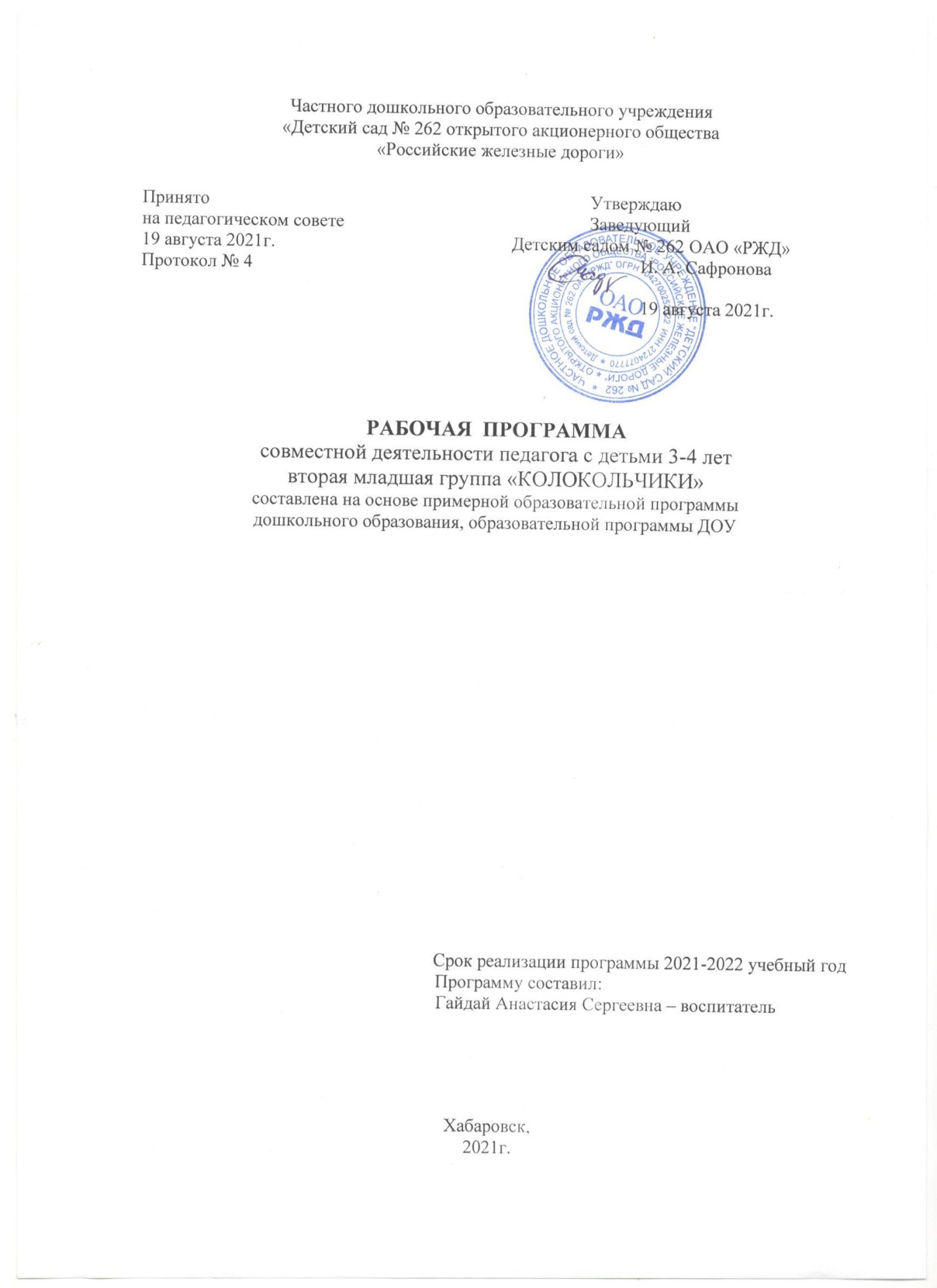 Лисит  корректировкиСодержание1. Целевой раздел										41.1 Пояснительная записка									42. Содержательный раздел								72.1  Примерный образец работы педагога (воспитателя) по разделу       «Утренний круг». Ожидаемый образовательный результат				72.2  Примерный образец работы педагога (воспитателя) по разделу      «Вечерний круг». Ожидаемый образовательный результат				92.3   Примерное планирование образовательной деятельности				112.3.1 Образовательная область «Социально - коммуникативное развитие»		112.3.2 Образовательная область «Познавательное развитие».         Формирование целостной картины мира. Окружающий мир			342.3.3 Образовательная область «Познавательное развитие»         Формирование элементарных математических представлений			662.3.4 Образовательная область «Речевое развитие». 					1002.3.5 Образовательная область «Художественно-эстетическое развитие». Музыка	1352.3.6 Образовательная область «Художественно-эстетическое развитие»         Изобразительное искусство и детское творчество					1522.3.7 Образовательная область «Физическое развитие» 				1912.4    Программа поликультурного образования дошкольников.  «Диалог культур»	2542.4.1. Перспективное планирование работы с детьми 3 - 4 лет по региональному компоненту											2562.5  Программа по ранней профессиональной ориентации дошкольников на железнодорожные профессии «Ранняя профессиональная ориентация - путь в профессию»											2772.6  Программа воспитания									2912.7 Технологическая карта  								3012.8   Работа с родителями									3033. Организационный раздел  								3043.1 Режим дня детского образовательного учреждения					3043.2 Учебно-методическое обеспечение образовательного процесса			3054. Используемая литература								3175. Рекомендуемая литература								3181. Целевой раздел1.1 Пояснительная запискаРабочая программа для детей 3 - 4 лет является общеразвивающей программой, составленной на основе инновационной программы дошкольного образования «От рождения до школы» под редакцией Н.Е. Вераксы, Т.С. Комаровой, Э.М. Дорофеевой (издание пятое), Мозаика - Синтез, Москва, 2019. Программа предусматривает освоение содержания инновационной программы дошкольного образования «От рождения до школы» под редакцией Н.Е. Вераксы, Т.С. Комаровой, Э.М. Дорофеевой, дополняет ее и способствует гармоничному социально-коммуникативному, познавательному, речевому, художественному, физическому развитию детей, стимулируя их познавательную мотивацию, творческий потенциал, навыки здорового образа жизни, формирует интерес и ценностное отношение к совместной образовательной деятельности.Программа составлена с учетом основных требований ФГОС ДО и его образовательных областей: «Социально-коммуникативное развитие», «Познавательное развитие», «Речевое развитие», «Художественно-эстетическое развитие», «Физическое развитие», где приоритетом является   приобретение опыта в разных видах деятельности детей. В содержании программы отражены единые принципы ФГОС ДО, которые направлены:- на сохранение уникальности и самоценности детства как важного этапа в общем развитии человека;- на уважении личности ребенка;- на построении образовательной деятельности на основе индивидуальных особенностей каждого ребенка;- на поддержку детской инициативы в различных видах деятельности;- на сотрудничество с семьей;- на приобщение детей к социокультурным нормам и правилам;- на формирование познавательных интересов и познавательных действий ребенка в различных видах деятельности;- на учет этнокультурной ситуации развития детей.Рабочая программа реализует принципы и положения инновационной программы дошкольного образования «От рождения до школы» под редакцией Н.Е. Вераксы, Т.С. Комаровой, Э.М. Дорофеевой (издание пятое):Принцип возрастного соответствияПринцип научной обоснованности и практической применимостиПринцип позитивной социализации детейПринцип индивидуализации дошкольного образованияПринцип открытости дошкольного образованияПрограмма опирается на лучшие традиции отечественного дошкольного образования, его фундаментальность: комплексное решение задач по охране жизни и укреплению здоровья детей, всестороннее воспитание и развитие, амплификацию (обогащение) развития на основе организации различных видов детской творческой деятельности.Особая роль уделяется игровой деятельности как ведущей деятельности в дошкольном детстве (А.Н. Леонтьев, А.В. Запорожец, Д.Б. Эльконин).В Программе учтены принципы Л.С. Выгодского о том, что правильно организованное обучение «ведет» за собой развитие.Программное психолого-педагогическое сопровождение основано на научной концепции В.В. Давыдова: «… воспитание и психическое развитие не могут выступать как два обособленных, независимых друг от друга процесса, но при этом воспитание служит необходимой и всеобщей формой развития ребенка».Методологическую  основу рабочей программы составляют педагогические  научные разработки по интеграции социально-коммуникативной, познавательной, речевой, художественно-эстетической, двигательной  деятельности с учетом личностно-ориентированного  и индивидуального подхода (В.И. Андреева, В.В. Беловой, К. Ю  Белой, В.П. Беспалько, М. А. Васильевой, Н.А. Вераксы, В.В. Гербовой, Т.С. Комаровой, Е.Е. Крашенинникова,  И.Я. Лернера, И.А. Помораевой, Л. И. Пензулаевой, Т.Ф. Саулиной, О.А. Соломенниковой, С Н. Теплюк, О.А. Шиян).        Программа разработана в соответствии с нормативными правовыми документами:- Федеральный закон от 29 декабря 2012г. № 273-ФЗ «Об образовании в Российской Федерации»; - Санитарные правила СП 1.2.3685-21 «Санитарно-эпидемиологические требования к организациям воспитания и обучения, отдыха и оздоровления детей и молодежи»; - Приказ Министерства образования и науки Российской Федерации от 17.10.2013г.  № 1155 «Об утверждении федерального государственного образовательного стандарта дошкольного образования».Основополагающим компонентом программы является учет возрастных особенностей детей 3 - 4 лет. Ребенок 3 - 4 лет ориентируется на требования взрослого. Может (но не всегда) переносить эти требования в разные ситуации. Выделяет несоответствие поведения другого требованиям взрослого. Вежливо обращается к взрослым, здоровается и прощается, говорит «спасибо», «пожалуйста», в меру возможностей самостоятельно одевается, ест и т.п. По указанию взрослого убирает игрушки, доводит не очень интересное дело до конца, выполняет простейшие трудовые действия. По требованию взрослого или по просьбе сверстника может помочь последнему, пожалеть его, поделиться с ним игрушками. По требованию взрослого может сдерживать агрессивные реакции.Цель: обеспечить оптимальное сочетание классического дошкольного образования и современных образовательных технологий для успешного воспитания и развития детей раннего возраста в условиях дошкольного образовательного учреждения.Задачи:- формировать простейшие навыки самостоятельности, опрятности, аккуратности;- расширять ориентировку детей в ближайшем окружении, развивать потребность в речевом общении;- использовать окружающую обстановку и общение с ребенком для развития его восприятия, внимания, мышления, памяти;- учить действовать с игрушками, предметами ближайшего окружения в соответствии с их особенностями и назначением, развивать двигательную активность, физические качества, формировать начальные представления о здоровом образе жизни.- формировать навыки культуры поведения;- развивать эстетическое восприятие (музыка, картинки, иллюстрации);- поощрять самостоятельную деятельность детей.Рабочая программа состоит их трех разделов: целевого, содержательного и организационного. В целевом разделе отражены вопросы целеполагания, постановки задач, основные подходы и принципы личностного развития дошкольников, возрастные особенности, целевые ориентиры программы.Содержательный раздел представлен в табличном варианте, в виде годового еженедельного планирования образовательной деятельности по пяти образовательным областям, которые соответствуют стандарту. Формат изложения материала этого раздела представляет вариант нового поколения планирования рабочих программ.Новизна заключается в интеграции тем, видов, форм образовательной деятельности; включением в таблицу перспективного планирования раздела «Накопление (приобретение) опыта детьми дошкольного возраста в разных видах деятельности» инновационной программы дошкольного образования «От рождения до школы» (издание пятое) с последовательным определением того, что освоил ребенок в ходе каждого занятия, каково его индивидуальное развитие в процессе самостоятельного выполнения дидактических заданий, упражнений, игровых действий.В содержательном разделе представлен образец технологической карты с пояснениями по ее заполнению.Организационный раздел включает в себя примерную организацию образовательного процесса и методическое обеспечение образовательного процесса.Результатом реализации рабочей программы являются целевые ориентиры (по ФГОС ДО):- интерес к окружающим предметам, активные действия с предметами;- эмоциональное вовлечение в действия с игрушками и другими предметами;- овладение предметными действиями, простейшими навыками самообслуживания;- владение активной речью (просьба, вопрос);- стремление к общению со взрослыми;- проявление интереса к сверстникам и наблюдение за их действиями;- проявление интереса к стихам, песням, сказкам, рассматривание картинок;- стремление двигаться под музыку, подпевать песни;- эмоционально откликаться на произведения искусства;- развитие крупной моторики.Ожидаемые образовательные результаты (целевые ориентиры) программы «От рождения до школы» под редакцией Н.Е. Вераксы, Т. С. Комаровой, Э. М. Дорофеевой, (издание пятое, издательство Мозаика - Синтез, Москва, 2019, с.28), направленные наобеспечение единства подходов и решения задач воспитания, развития, обучения:Воспитание- формирование первичных ценностных представлений.Развитие- развитие общих способностей;- развитие специальных способностей и одаренностей. Обучение-  усвоение конкретных элементов социального опыта.2. Содержательный раздел2.1 Примерный образец работы педагога (воспитателя) по разделу «Утренний круг»(материал составлен с учетом рекомендаций инновационной программы «От рождения до школы» издание пятое, стр. 69 - 70)Ожидаемый образовательный результат2.2 Примерный образец работы педагога (воспитателя) по разделу «Вечерний круг»(материал составлен с учетом рекомендаций инновационной программы «От рождения до школы», издание пятое, стр. 75 - 76)Ожидаемый образовательный результат2.3 Примерное планирование образовательной деятельности2.3.1 Образовательная область «Социально - коммуникативное развитие»СентябрьОктябрьНоябрьДекабрьЯнварьФевральМартАпрельМай2.3.2 Образовательная область «Познавательное развитие»Формирование целостной картины мира. Окружающий мирСентябрь1 неделя2 неделя3 неделя4 неделяОктябрь1 неделя2 неделя3 неделя4 неделяНоябрь1 неделя2 неделя3 неделя4 неделяЯнварь1,2 недели - выходные праздничные дни3 неделя4 неделяФевраль1 неделя2 неделя3 неделя4 неделяМарт1 неделя2 неделя3 неделя4 неделяАпрель1 неделя2 неделя3 неделя4 неделяМай1 неделя2 неделя3 неделя4 неделя2.3.3 Образовательная область «Познавательное развитие»Формирование элементарных математических представлений (добавление в таблицу раздела «Накопление (приобретение) опыта детьми 3 - 4 лет в разных видах деятельности».Сентябрь1 неделя2 неделя3 неделя4 неделяОктябрь1 неделя2 неделя3 неделя4 неделяНоябрь1 неделя2 неделя3 неделя4 неделяДекабрь1 неделя2 неделя3 неделя4 неделяЯнварь1, 2 недели – выходные праздничные дни3 неделя4 неделяФевраль1 неделя 2 неделя3 неделя4 неделяМарт1 неделя2 неделя3 неделя4 неделяАпрель1 неделя2 неделя3 неделя4 неделяМай1 неделя2 неделя3 неделя4 неделя2.3.4 Образовательная область «Речевое развитие». Чтение художественной литературы.(Обновление: добавление в таблицу раздела «Накопление (приобретение) опыта детьми 3 - 4 лет в разных видах деятельности).Сентябрь1-2 неделя - педагогическая диагностика3 неделя4 неделяОктябрь1 неделя2 неделя3 неделя4 неделяНоябрь1 неделя2 неделя3 неделя4 неделяДекабрь1 неделя2 неделя3 неделя4 неделяЯнварь1, 2 недели – выходные праздничные дни3 неделя4 неделяФевраль1 неделя2 неделя3 неделя4 неделяМарт1 неделя2 неделя3 неделя4 неделяАпрель1 неделя2 неделя3 неделя4 неделяМай1 неделя2 неделя3 неделя4 неделя2.3.5 Образовательная область «Художественно - эстетическое развитие»(Обновление: добавление в таблицу раздела «Накопление (приобретение) опыта детьми 3 - 4 лет в разных видах деятельности).МузыкаСентябрьОктябрьНоябрьДекабрьЯнварьФевральМартАпрельМай2.3.6 Образовательная область «Художественно - эстетическое развитие»Изобразительная деятельность(Обновление: добавление в таблицу раздела «Накопление (приобретение) опыта детьми 3 - 4 лет в разных видах деятельности».Сентябрь1 неделя2 неделя3 неделя4 неделяОктябрь1 неделя2 неделя3 неделя4 неделяНоябрь1 неделя2 неделя3 неделя4 неделяДекабрь1 неделя2 неделя3 неделя4 неделяЯнварь1, 2 недели – выходные праздничные дни3 неделя4 неделяФевраль1 неделя2 неделя3 неделя4 неделяМарт1 неделя2 неделя3 неделя4 неделяАпрель1 неделя2 неделя3 неделя4 неделяМай1 неделя2 неделя3 неделя4 неделя2.3.7 Образовательная область «Физическое развитие»Примерное планирование образовательной деятельности по физическому развитию детей 3 - 4 лет. СентябрьОрганизация двигательного режимаОбеспечение условий для эффективной физкультурно-оздоровительной работы1 неделя (два одинаковых занятия: первое на ознакомление, второе на повторение, закрепление) Нумерация занятий: 1, 2.2 неделя (два одинаковых занятия: первое на ознакомление, второе на повторение, закрепление) Нумерация занятий: 3,4.3 неделя (два одинаковых занятия: первое на ознакомление, второе на повторение, закрепление)Нумерация занятий: 5, 6.4 неделя (два занятия: первое на ознакомление, второе на повторение, закрепление) Нумерация занятий: 7,87 занятие – подготовка к семейно- групповой эстафете. 8 занятие – проведение спортивного праздника.ОктябрьПримерное планирование образовательной деятельности по физическому развитию детей 3 - 4 лет.Организация двигательного режимаОбеспечение условий для эффективной физкультурно-оздоровительной работы1 неделя (два одинаковых занятия: первое – на освоение двигательных упражнений, второе – на повторение, закрепление) Нумерация занятий: 1,2.2 неделя (два занятия: первое – на освоение двигательных упражнений, второе – на повторение, закрепление) Нумерация занятий: 3,4.3 неделя (два занятия: первое – на освоение двигательных упражнений, второе – на повторение, закрепление) Нумерация занятий: 5, 6.4 неделя (два занятия: первое – на освоение двигательных упражнений, второе – на повторение, закрепление) Нумерация занятий: 7, 8.НоябрьПримерное планирование образовательной деятельности по физическому развитию детей 3 - 4 лет.Организация двигательного режимаОбеспечение условий для эффективной физкультурно-оздоровительной работы1 неделя (два одинаковых занятия: первое – на освоение двигательных упражнений, второе – на повторение, закрепление) Нумерация занятий – 1, 2.2 неделя (два занятия: первое – на освоение двигательных упражнений, второе – на повторение, закрепление) Нумерация занятий: 3,4.3 неделя (два занятия: первое – на освоение двигательных упражнений, второе – на повторение, закрепление) Нумерация занятий: 5,6.4 неделя.  Подготовка и проведение спортивно -  музыкального развлечения: «Сильные, ловкие, смелые».Нумерация занятий: 7,8. (7- подготовка спортивно – музыкального развлечения, 8 – проведение спортивно – музыкального развлечения)ДекабрьПримерное планирование образовательной деятельности по физическому развитию детей 3 - 4 лет.Организация двигательного режимаОбеспечение условий для эффективной физкультурно-оздоровительной работы1 неделя.  Игровые задания, общеразвивающие программные упражнения по темам «Ходьба и бег» с учетом требований промежуточного мониторинга по освоению детьми образовательной области «Физическая культура». Нумерация занятий: 1,2.2 неделя.  Игровые задания, общеразвивающие программные упражнения по темам «Прыжки» с учетом требований промежуточного мониторинга по освоению детьми образовательной области «Физическая культура». Нумерация занятий: 3,4.3 неделя.  Игровые задания, общеразвивающие программные упражнения по теме «Метание» с учетом требований промежуточного мониторинга по освоению детьми образовательной области «Физическая культура» Нумерация занятий: 5,6.4 неделя.  Игровые задания, общеразвивающие программные упражнения по теме «Лазание» с учетом требований промежуточного мониторинга по освоению детьми образовательной области «Физическая культура» Нумерация занятий: 7,8.Промежуточный мониторинг (модель)«Физическое развитие» («Мониторинг в детском саду», Санкт – Петербург, Детство – Пресс, 2011)Оценка освоения основных движений детьми дошкольного возраста (оценка двигательного опыта детей в баллах)Качественные показатели освоения элементов техники основных движений детей 3 - 4 летЯнварьПримерное планирование образовательной деятельности по физическому развитию детей 3 - 4 лет.Организация двигательного режимаОбеспечение условий для эффективной физкультурно-оздоровительной работы3 неделя.  (два занятия: первое – на освоение двигательных упражнений, второе – на повторение, закрепление) Нумерация занятий: 5,6.4 неделя (два занятия: первое – на освоение двигательных упражнений, второе – на повторение, закрепление) Нумерация занятий – 7,8.ФевральПримерное планирование образовательной деятельности по физическому развитию детей 3 - 4 лет.Организация двигательного режимаОбеспечение условий для эффективной физкультурно-оздоровительной работы1 неделя (два занятия: первое – на освоение двигательных упражнений, второе – на повторение, закрепление) Нумерация занятий: 1,2.2 неделя (два занятия: первое – на освоение двигательных упражнений, второе – на повторение, закрепление) Нумерация занятий – 3,4.3 неделя (два занятия: первое – на освоение двигательных упражнений, второе – на повторение, закрепление) Нумерация занятий – 5,6.4 неделя (два занятия: первое – на повторение двигательных упражнений, второе - спортивное развлечение) Нумерация занятий – 7,8.МартПримерное планирование образовательной деятельности по физическому развитию детей 3 - 4 лет.Организация двигательного режимаОбеспечение условий для эффективной физкультурно-оздоровительной работы1 неделя (два занятия: первое – на освоение двигательных упражнений, второе – на повторение, закрепление) Нумерация занятий: 1.2.2 неделя (два занятия: первое – на освоение двигательных упражнений, второе – на повторение, закрепление) Нумерация занятий: 3,4.3 неделя (два занятия: первое – на освоение двигательных упражнений, второе – на повторение, закрепление) Нумерация занятий: 5,6.4 неделя (два занятия: первое – на освоение двигательных упражнений, второе – на повторение, закрепление) Нумерация занятий – 7,8.АпрельПримерное планирование образовательной деятельности по физическому развитию детей 3 - 4 лет.Организация двигательного режимаОбеспечение условий для эффективной физкультурно-оздоровительной работы1 неделя (два занятия: первое – на освоение двигательных упражнений, второе – на повторение, закрепление) Нумерация занятий: 1,2.2 неделя (два занятия: первое – на освоение двигательных упражнений, второе – на повторение, закрепление) Нумерация занятий: 3,4.3 неделя (два занятия: первое – на освоение двигательных упражнений, второе – на повторение, закрепление) Нумерация занятий: 5,6.4 неделя (два занятия: первое – на освоение двигательных упражнений, второе – на повторение, закрепление) Нумерация занятий: 7,8.МайПримерное планирование образовательной деятельности по физическому развитию детей 3 - 4 лет.Организация двигательного режимаОбеспечение условий для эффективной физкультурно-оздоровительной работы1 неделя.  Игровые задания, общеразвивающие программные упражнения по темам «Ходьба и бег» с учетом требований мониторинга по освоению детьми образовательной области «Физическая культура» Нумерация занятий: 1,2.2 неделя.  Игровые задания, общеразвивающие программные упражнения по темам «Прыжки» с учетом требований мониторинга по освоению детьми образовательной области «Физическая культура» Нумерация занятий: 3,4.3 неделя.  Игровые задания, общеразвивающие программные упражнения по темам «Метение. Лазание», с учетом требований мониторинга по освоению детьми образовательной области «Физическая культура» Нумерация занятий: 5,6.4 неделя (два занятия: одно – подготовка к «Веселым стартам, второе - проведение праздника). «Весенние старты» Физкультурный праздник.Нумерация занятий: 7,8.Итоговый мониторинг (модель) освоения детьми образовательной области «Физическое развитие»Оценка освоения основных движений детьми дошкольного возраста (оценка двигательного опыта детей в баллах)Качественные показатели освоения элементов техники основных движений детей 3 - 4 летПримерный протокол проведения диагностики2.4. Программа поликультурного образования дошкольников.  «Диалог культур».Цель: Формирование всесторонне и гармонически развитой личности, способной к творческому самоопределению и осуществляющей этнокультурное и гражданское самоопределение на основе национальной традиции, ценностей российской и мировой культуры.Задачи:- глубокое и всестороннее овладение основами национальной культуры, приобщение детей к языку, литературе, истории своего этносоциума, направленное на сохранение национальных культур народов России;- воспитание понимания самобытности культур разных народов, бережного отношения к национальным ценностям, этническим особенностям;- воспитание позитивного отношения к культурным различиям, обеспечивающим условия для самореализации личности;- приобщение к основам мировой культуры, и воспитание уважения к представителям других народов.Основными направлениями, через которые реализуется поликультурное образование детей в рамках программы, является: 
- образовательная деятельность, осуществляемая в процессе организации различных видов деятельности;- образовательная деятельность, осуществляемая в ходе режимных моментов;- самостоятельная деятельность детей;- взаимодействие с семьями детей.Процесс интеграции Программы в основную образовательную программу детского сада осуществляется через:- Обогащение содержания непосредственной образовательной деятельности за счет парциального введения тем поликультурного воспитания.   - Реализацию в вариативной части  основной общеобразовательной программы по следующим модулям: - «Я – моя семья – мой детский сад»; - «Я живу в городе Хабаровске- я хабаровчанин».               Содержание перспективного планирования работы с детьми 3-4 лет по региональному компоненту.«Я- моя семья- мой детский сад».«Я живу в городе Хабаровске- я хабаровчанин».2.5. Программа по ранней профессиональной ориентации дошкольников на железнодорожные профессии «Ранняя профессиональная ориентация - путь в профессию».Проект «Дошкольник и железная дорога.  Первые шаги на пути к «РЖД»Пояснительная записка В методических рекомендациях « Об усилении железнодорожной направленности в работе дошкольных образовательных учреждений» подчёркивается: «…педагогические коллективы призваны не только растить физически и духовно здоровое молодое поколение, прививать детям трудолюбие, формировать у них активную жизненную позицию, моральные качества, но и с ранних лет готовить надёжную молодую смену нынешним труженикам стальных магистралей. Воспитывать любовь и уважение к труду железнодорожника, знакомить детей с историей, традициями, славными делами железных дорог страны, с профессиями их родителей». Именно эти целевые ориентиры определяют содержание рабочей программы по ранней профориентации «Первые шаги в стране «РЖД» - 1». Подчёркивая значимость и своевременность становления у детей в младшем дошкольном возрасте интереса к профессиям своих родителей  Л. С. Выготский отмечал: «…в сензитивный период, когда соответствующие циклы развития ещё не завершены, обучение и воспитание будет наиболее эффективным. Если развитие «уже сказало своё последнее слово в данной области», сензитивный период по отношению к данным условиям закончился». Поэтому работа по ранней профориентации  на сегодняшний день является одним из направлений деятельности нашего дошкольного учреждения. Дошкольный возраст детей является наиболее благоприятным периодом для формирования любознательности. Это позволяет формировать у детей активный интерес к железнодорожным профессиям , ознакомление с железнодорожным транспортом, правилами безопасного поведения на железной дороге и вблизи нее.  Знакомство дошкольников с профессиями не только расширяет общую осведомленность об окружающем мире и кругозор детей, но и формирует у них определенный элементарный опыт профессиональных действий, способствует ранней профессиональной ориентации. Проводимая в младшем дошкольном возрасте  профориентационная работа, является основой, на которой, возможно, и будет строиться вся последующая работа по профессиональному самоопределению уже в старшем дошкольном возрасте. Поэтому она должна планироваться и осуществляться в определённой системе, а аргументированный выбор методов, приёмов, средств подбираться с учётом возрастных особенностей младших дошкольников. Таким образом  программа «Первые шаги в стране «РЖД» - 1» ориентирована на организацию особого рода взаимодействия педагога и детей на занятиях, совместной и самостоятельной деятельности (прогулках, играх, режимных моментах, праздниках и т.д.) на основе партнёрства и сотрудничества. Цель  программы Создание  полифункциональной предметно – развивающей среды в младших группах детского сада по железнодорожной направленности с целью предоставления детям условий для самостоятельной  игровой деятельности в соответствии с их возрастными, индивидуальными особенностями развития. Задачи программы 1.Формировать у детей младшего дошкольного возраста основы ценностного отношения, уважения, интереса к выбранной родителями профессии, желания быть похожими на них  при дальнейшем в старшем возрасте выборе профессии. 2.Создать единое образовательное пространство развития детей, обогащённое специальным тематическим содержанием и оборудованием для организации полноценной познавательно – игровой деятельности детей 2 – 4 лет. 3.Обогатить процесс накопления и развития познавательно – игрового практического опыта, связанного с отображением разных аспектов профессиональной деятельности родителей. 4.Через ознакомление с профессией железнодорожника формировать у  дошкольников ценности познания; коммуникативные ценности, ценности эмоционально – положительных переживаний адекватные возрасту. Основные принципы организации реализации программы Единство: -   сотрудничество, сотворчество и совместная деятельность  педагогов, родителей и детей; -   использование способов и средств, обеспечивающих понимание того, что субъектом взаимодействия является ребёнок, с его интересами, потребностями, особенностями; -  педагогическая оценка актуального состояния развития ребёнка - способность видеть, чувствовать, понимать каждого воспитанника;  Систематичность и последовательность: -   использования различных способов реализации программы: запланированный, косвенный, ситуативный; -  решение поставленных задач не только в рамках непосредственной деятельности, но и  при проведении режимных моментов; Наглядность: -  использование в работе с детьми различных видов наглядности способствует успешному усвоению программного материала ; -   создание предметно-развивающей среды с использованием железнодорожной тематики; Доступность: -   учёт возрастных интересов, потребностей, возможностей детей, зоны их ближайшего развития; Связь с жизнью: -  эффективное, полноценное развитие личности ребёнка – дошкольника обеспечивается в процессе ведущего вида деятельности – игровой, в которой наиболее полно реализуются потребности детей в познании, общении; -  организация совместной работы с филиалами и подразделениями ОАО «РЖД» Интеграции: -  взаимосвязь и взаимопроникновение содержания железнодорожной направленности с другими направлениями развития (коммуникация, познание, художественное творчество, физическая культура и т.д.)    Структура программы Настоящая программа предназначена для работы с детьми младшего дошкольного возраста от 3-х до 4-х лет. При реализации программы не рекомендуется делать акцент на одну из поставленных задач, а целесообразнее планировать и организовывать процесс познания так, чтобы задачи интегрировались. Определённы задачи работы на год, а также предполагаются примерные темы для обсуждения по месяцам. Для реализации этих тем представлены методические приёмы, которые помогут педагогам спланировать непосредственно-образовательную, совместную (игровую, предметно – практическую, музыкальную и др.) деятельность, а также создать условия для возникновения самостоятельной деятельности. В течение месяца предусматривается проведение обязательного развивающего занятия. Их рекомендуется рассматривать, как специально организованные занятия познавательного цикла. Занятия построены на тематической основе, знакомящей детей с профессией работников железнодорожного транспорта. Выделяемые на занятиях сюжетные линии проецируются в дальнейшем на разные формы вне непосредственно-образовательного сотрудничества ребёнка со взрослым и сверстниками, самостоятельную деятельность в предметно – развивающем пространстве. Организация и проведение занятий могут осуществляться с учётом ситуативного подхода, который предполагает обучение детей на основе реально возникающих проблемных ситуаций. Ситуативный подход помогает учесть актуальные интересы детей, сделать образовательный процесс мотивированным, практико – ориентированным, эмоционально положительным. Дети на занятиях являются полноправными его участниками, они могут высказывать идеи, вносить предложения, задавать вопросы.    Наблюдение педагогов за детьми, проявлением их интересов к знаниям о железной дороге, поможет, по необходимости изменить, спланировать работу в данном направлении с учётом заинтересованности детей. Успешность реализации программы обеспечивают разные формы психолого- педагогического сотрудничества детей и взрослых. Планирование и организация занятий носит открытый характер, что предполагает, с одной стороны, наличие ориентиров и методического сопровождения и, с другой стороны, возможность педагогу отклониться от них, изменить структуру занятия, игру, текст художественного произведения, упражнение, быстро отреагировать на ситуацию, на возникший внезапно интерес детей к деятельности, теме, предмету, событию. Успешность педагогического экспромта обеспечивает дополнительный подбор игр, детских художественных произведений на железнодорожную тематику. Продолжительность занятий определена с учётом возрастных, физических возможностей детей: 10-15 минут в младших группах. Сотрудничество с родителями в ознакомлении детей с профессией работников железнодорожного транспорта обогатит процесс успешного усвоения данной программы. Список литературы по железнодорожной направленности , который представлен в конце программы, позволит педагогам осознать значимость работы по ранней профориентации младших дошкольников, а так же поможет в разработке методических приёмов используемых в работе с детьми. Вторая младшая группа (3-4 года)  - расширение ориентирования в окружающем пространстве;  - знать и понимать, что такое железная дорога,         уметь объяснить, для чего нужна железная дорога. - продолжать знакомство с понятиями: железная дорога, поезд,  вокзал, пассажир, вагоны, паровоз.  - знать профессии: машинист, кассир; основные орудия труда, используемые в профессиональной деятельности. - иметь представление о назначении и содержании вышеперечисленных профессий. - уметь в сюжетно-ролевой игре исполнять роли машиниста, пассажиров,  кассира;  использовать в игре орудия труда      или предметы-заместители соответственно их назначению. - знать 2-3 стихотворения о железной дороге. - иметь представление о произведениях на железнодорожную тематику: Я. Тайц «Поезд», Б. Житков «Железная дорога» (из книги «Что я видел»), Г. Цыферов «Паровозик из Ромашково».  - уметь воспроизводить в рисунках, поделках, аппликации железнодорожный транспорт - игры на развитие внимания и мышления детей. - целевые прогулки на железнодорожный вокзал (совместно с родителями). - знакомство  с  элементарными  правилами поведения на железной дороге. - знать и понимать, что может произойти при определенном поведении на железной дороге и в железнодорожном  транспорте. Календарно – тематический план во  второй  младшей группе 2.6 Программа  воспитания.Исходя из воспитательного идеала, а также основываясь на базовых для нашего общества ценностях (таких как семья, труд, отечество, природа, мир, знания, культура, здоровье, человек) общая цель воспитания в нашем учреждении формулируется так:формирование у воспитанников чувства патриотизма, гражданственности, уважения к памяти защитников Отечества и подвигам Героев Отечества, закону и правопорядку, человеку труда и старшему поколению, взаимного уважения, бережного отношения к культурному наследию и традициям многонационального народа Российской Федерации, природе и окружающей среде; развитие личности ребенка, создание условий для самоопределения и социализации обучающихся на основе социокультурных, духовно-нравственных ценностей и принятых в российском обществе правил и норм поведения в интересах человека, семьи, общества и государстваЗадачи:-формирование общей культуры личности детей, развитие их социальных, нравственных, эстетических, интеллектуальных качеств, инициативности, самостоятельности и ответственности.-воспитание патриотических чувств, любви к Родине, гордости за ее достижения на основе духовно-нравственных и социокультурных ценностей и принятых в обществе правил, и норм поведения в интересах человека, семьи, общества;-знакомство детей с трудом железнодорожников и деятельностью железной дороги, формирование у дошкольников чувства гордости  и положительного отношения к труду железнодорожников;-создание социокультурной образовательной среды, соответствующей возрастным, индивидуальным (психологическим и физиологическим) особенностям детей;-объединение ресурсов семьи и дошкольной организации на основе традиционных духовно-нравственных ценностей семьи и общества; -установление партнерских взаимоотношений с семьей, оказание ей психолого-педагогической поддержки, повышение компетентности родителей (законных представителей) в вопросах воспитания детей.КАЛЕНДАРНЫЙ ПЛАН ВОСПИТАТЕЛЬНОЙРАБОТЫна 2021-2022 учебный год2.7 Технологическая карта организации совместной деятельности с детьми.Примерный образец (модель) технологической карты2.8  Работа с родителями3. Организационный раздел3.1 Режим дня дошкольного образовательного учреждения3.2 Учебно-методическое обеспечение образовательного процессаМетодические материалы, игрушки и игровое оборудование (3 - 4 года)4. Используемая литератураИнновационная программа дошкольного образования «От рождения до школы» издание пятое, под редакцией Н.Е. Вераксы, Т.С. Комаровой, Э.М. Дорофеевой. Мозаика - Синтез, Москва, 2019Основная образовательная программа дошкольного образования «От рождения до школы», издание четвертое, под редакцией Н.Е. Вераксы, Т.С. Комаровой, М.А. Васильевой. Мозаика - Синтез, Москва, 2019Абрамова Л.В., Слепцова И. Ф, Социально – коммуникативное развитие дошкольников.  Мозаика - Синтез; Москва; 2019Гербова В.В. Развитие речи в детском саду.  Конспекты и сценарии занятий. Учебно - методический комплект к программе «От рождения до школы» Мозаика - Синтез, Москва, 2019В. В. Гербова «Развитие речи в детском саду», «Приобщение детей к художественной литературе» М.: Мозаика-Синтез, 2015Губанова Н.Ф. Игровая деятельность в детском саду (2 - 7 лет), Мозаика - Синтез; Москва; 2008Зацепина М. Б., Лямина Г. М., Теплюк С.М. Дети раннего возраста в детском саду. Мозаика - Синтез; Москва; 2010Примерное комплексно - тематическое планирование к программе «От рождения до школы». Младшая группа (3 - 4 года), сост. В.А. ВилоноваКолдина Д. Н. «Лепка и рисование с детьми» ранний возраст. Мозаика - Синтез; Москва; 2013Радынова О.П., Комиссарова Л.Н. Теория и методика музыкального воспитания детей дошкольного возраста. - Дубна, 2011Степаненкова Э.Я. Сборник подвижных игр для занятий с детьми 2 - 7 лет Мозаика - Синтез; Москва; 2017Теплюк С.М.  Актуальные проблемы развития и воспитания детей от рождения до трех лет.  Мозаика - Синтез; Москва; 2010Хрестоматия для чтения детям в детском саду и дома: 3 - 4 года. Мозаика - Синтез; Москва; 20165. Рекомендуемая литератураАвдеева, Н. Н. Безопасность: учеб. пособие по основам безопасности жизнедеятельности детей старшего дошкольного возраста / Н. Н. Авдеева, О. Л. Князева, Р. Б. Стеркина. - М : 000 «Издательство АСТ-ЛТД», 1997.Агафонова, К. В. Дети и дорожное движение / К. В. Агафонова. - М.: Просвещение, 1978.Арапова-Пискарева, Н. А.  Формирование элементарных математических представлений в детском саду. Программа и методические рекомендации / Н. А. Арапова-Пискарева. - М.: Мозаика-Синтез, 2006.Богуславская, 3. М.  Развивающие игры для детей младшего дошкольного возраста / 3. М. Богуславская, Е. О. Смирнова. - М.: Просвещение, 1991.Венгер, Л. А. Воспитание сенсорной культуры от рождения до 6 лет / Л. А. Венгер, Э. Г. Пилюгина, Н. Б. Венгер. - М.: Просвещение, 1988.Галанова, Т. В. Развивающие игры с малышами до 3 лет / Т. В. Галанова. - Ярославль: Академия развития, 2007.Гербова, В. В. Занятия по развитию речи во второй младшей группе детского сада. Планы
занятий / В. В. Гербова. - М.: Мозаика-Синтез, 2007.Губанова, Н. Ф. Развитие игровой деятельности. Система работы во второй младшей группе детского сада / Н. Ф. Губанова. - М.: Мозаика-Синтез, 2008.10.	Добрушин, А. Д. Как беречь детей / А. Д. Добрушин. - Таллин: Валгус, 1976.
11.Дорохов, А. А. Зеленый, желтый, красный / А. А. Дорохов. - М.: Детская литература, 1975.Дошкольное воспитание: журн. - 1990. -№ 8; 1991. -№ 2, 7.Душное, А. С. Моя улица / А. С. Душнов. - М.: ДОСААФ, 1981.Дыбина, О. Б. Ребенок и окружающий мир. Программа и методические рекомендации / О. Б. Дыбина. - М.: Мозаика-Синтез, 2008.Ерофеева, Т. И. Математика для дошкольников: кн. для воспитателя детского сада /Т. И. Ерофеева, Л. Н. Павлова, В. П. Новикова. - М.: Просвещение, 1993.Зацепина, М. Б. Музыкальное воспитание в детском саду. Программа и методические рекомендации / М. Б. Зацепина. - М.: Мозаика-Синтез, 2008.Карпухина, Н. А. Конспекты занятий во второй младшей группе детского сада. Знакомство дошкольников с окружающим миром. Физическая культура. Утренняя гимнастика: практич. пособие для воспитателей и методистов ДОУ / Н. А. Карпухина. - Воронеж: ЧП Лакоценин С. С, 2008.Кириллова, О. С. Красный - стой, зеленый - можно. Желтый светит - осторожно: для воспитателей дошкольных учреждений, учителей начальных классов / О. С. Кириллова, Б. П. Гучков. - Волгоград: Семь ветров, 1995.Клименко, В. Р. Обучайте дошкольников правилам движения / В. Р. Клименко. - М.: Просвещение, 1973.Клочанов, Н. Н. Дорога, ребенок, безопасность: метод, пособие по правилам дорожного движения для воспитателей / Н. Н. Клочанов. - Ростов н/Д.: Феникс, 2004.Комарова, Т. С. Занятия по изобразительной деятельности во второй младшей группе детского сада: конспекты занятий / Т. С. Комарова. - М.: Мозаика-Синтез, 2007.Комарова, Т. С. Изобразительная деятельность в детском саду. Программа и методические рекомендации / Т. С. Комарова. - М.: Мозаика-Синтез, 2005.Кривич, М. Школа пешехода / М. Кривич, О. Ольгин. - М.: Малыш, 1984.Маландин, Н. Г. Внимание - дети / Н. Г. Маландин. - М.: Педагогика, 1975.Методические рекомендации к Программе воспитания и обучения в детском саду / под ред. М. А. Васильевой, В. В. Гербовой, Т. С. Комаровой. - М.: Издательский дом «Воспитание дошкольника», 2005.От рождения до школы. Примерная основная общеобразовательная программа дошкольного образования / под ред. Н. Е. Вераксы, Т. С. Комаровой, М. А. Васильевой. – М.: Мозаика-Синтез, 2014.Работа с детьми в дошкольных учреждениях по обучению их правилам дорожного движения: метод, разработки / сост. О. Ю. Грёзина, С. А. Пятаева. - Волгоград: Перемена, 1998.Соломенникова, О. А. Занятия по формированию элементарных экологических представлений в первой младшей группе детского сада: конспекты занятий / О. А. Соломенникова. - М.: Мозаика-Синтез, 2008.Соломенникова, О. А. Экологическое воспитание в детском саду: программа и методические рекомендации / О. А. Соломенникова. - М.: Мозаика-Синтез, 2005.Степаненкова, Э. Я. Дошкольникам - о правилах дорожного движения: пособие для воспитателей детского сада / Э. Я. Степаненкова, Н. Ф. Филенко. - М.: Просвещение, 1979.Теплюк, С. К Занятия на прогулке с малышами: пособие для педагогов дошкольных учреждений. Для работы с детьми 2-4 лет / С. Н. Теплюк. - М.: Мозаика-Синтез, 2008.Деятельность педагога (воспитателя)Примерное ежедневное содержание «утреннего круга»1. Постановка задач, ежедневное планирование совместных дел - организация детей для обсуждения планов совместных дел;- обсуждение событий, мероприятий дня;- обсуждение «мирных» и «научных» проблем;- обсуждение правил поведения 2. Информирование- сообщение интересной и полезной информации (новые игрушки, книги, день рождения детей)3. Педагогическая установка по решению проблемной ситуации дня- обсуждение «проблемной ситуации» (в соответствии с образовательными задачами Программы)4. Примерное планирование дискуссии в формате развивающего диалога- организация и проведение дискуссии в формате развивающего диалога- «открытые» вопросы без готовых ответов- подведение детей к самостоятельному рассуждению5. Планирование работы по устойчивому формированию детского сообщества- организация атмосферы дружелюбия, внимания друг к другу в процессе игровой, образовательной деятельности6. Планирование педагогических действий по элементарным навыкам общения- учить детей культуре диалога (не перебивать друг друга, слушать друг друга, уважать чужое мнение)7.  Планирование педагогических действий по поддержке детской инициативы (равноправие и инициатива)- создание условий для поддержки детской инициативы при равных возможностях для самореализации (и тихим, и бойким, и лидерам, и скромным)Основные направления развития ребенкаОжидаемый образовательный результат1. Коммуникативное развитие- развитие навыков общения, умение доброжелательно взаимодействовать со сверстниками, готовность к совместной деятельности, умение вести диалог (слушать собеседника, аргументированно высказывать своё мнение)2. Когнитивное развитие- развитие познавательного интереса, умения формулировать свою мысль, ставить задачи, искать пути решения3. Регуляторное развитие- развитие умения соблюдать установленные нормы и правила, подчинять свои интересы интересам сообщества, планировать свою и совместную деятельность4. Навыки, умения, знания- ознакомление с окружающим миром, развитие речи5. Развитие детского сообщества- воспитание взаимной симпатии, дружелюбного отношения детей друг к другу6. Обеспечение эмоционального комфорта  - создание положительного настроя на день, положительного отношения к детскому садуЗадачи педагогаПримерное ежедневное содержание «вечернего круга»1. Рефлексия- вспомнить с детьми прошедший день, всё самое интересное для формирования у детей положительного отношения друг к другу и к детскому саду2. Обсуждение проблем- обсудить проблемные ситуации, если в течении дня они возникали, подвести детей к самостоятельному разрешению и урегулированию проблемы- организовать обсуждение планов реализации совместных дел, событий3. Развивающий диалог- предложить для обсуждения проблемную ситуацию, интересную детям, в соответствии с образовательными задачами Программы4. Детское сообщество- учить детей быть внимательными друг к другу, поддерживать атмосферу дружелюбия, создавать положительный эмоциональный настрой5. Навыки общения- учить детей культуре диалога (говорить по очереди, не перебивать, слушать друг друга, уважать чужое мнение)Основные направления развития ребенкаОжидаемый образовательный результат1. Коммуникативное развитие- развитие навыков общения, умение доброжелательно взаимодействовать со сверстниками, готовность к совместной деятельности2. Когнитивное развитие- развитие познавательного интереса, умения формулировать свою мысль, ставить задачи, искать пути решения3. Регуляторное развитие- развитие умения соблюдать установленные нормы и правила, подчинять свои интересы интересам сообщества, планировать свою и совместную деятельность4. Навыки, умения, знания- ознакомление с окружающим миром, развитие речи5. Развитие детского сообщества- воспитание взаимной симпатии, дружелюбного отношения детей друг к другу.6. Обеспечение эмоционального комфорта- создание хорошего настроения, формирование у детей желания прийти в детский сад на следующий день.Образовательная область.Цель.Задача.ТемаВиды и формы совместной образовательной деятельностиОжидаемые образовательные результаты (целевые ориентиры)Цель:создание условий для формирования представлений ребенка о себе и близких людях.Задача: формировать представления ребенка о себе и близких людях.Итоговое мероприятие: совместная выставка художественных работ.  «Моя семья»Краткое содержание:- игровая деятельность;- познавательно-исследовательская деятельность;- речевая деятельность;- двигательная деятельность;- художественно – эстетическая деятельность;- продуктивная деятельность;- трудовая деятельность.ИгроваяСюжетные игры: «Семья принимает гостей», «День рожденья куклы», «Кукла заболела», «Семья переезжает на новую квартиру (Новоселье)», «Поездка на автобусе», «Непредвиденная ситуация на дороге».Дидактические игры:«Вежливые слова», «Позвони по телефону маме (папе)», «Мой портрет», «Помоги маме (папе)», «Где мы были, что мы видели», «Кому, что нужно для работы?», «Кто, что любит делать?».Игра драматизация:«Наша Маша маленькая», «Почему так?»КоммуникативнаяБеседа «Моя семья», «Праздники в моей семье», «В нашей семье все трудятся», «Любимые занятия членов нашей семьи».Рассказывание на тему: «Наша дружная семья» (на основе моделирования - опорные схемы, модели).Обсуждение ситуаций «Ты заблудился», «Ребенок разбил любимую мамину вазу, как поступить? (сломал дедушкины очки, размотал бабушкины клубки для вязанья».Познавательно-исследовательскаяЭкскурсии по детскому саду, по территории детского сада. Наблюдения за сезонными изменениями в природе.Решение проблемных ситуаций: «Бабушка заболела», «Чем я могу помочь маме, папе, сестренке, братику», «Сломано дерево на участке». Экспериментирование с водой «Как сделать мыльную пену?», «Что лучше подойдет для изготовления праздничного торта? (глина, песок, опилки)».РечеваяЧтение рассказов, сказок, стихотворений о семье, о взаимоотношениях в семье, об осени, о природе.Разучивание стихотворений о маме, папе и других членах семьи.ДвигательнаяПодвижные игры программные и по желанию детей.Хороводные игры.Художественно - эстетическаяСлушание и исполнение песен о маме, папе и других членах семьи.Музыкально-дидактическая игра «Чьей мамы голосок?» (домашние животные и птицы)ПродуктивнаяРисование «Дождь идет на улице», «Урожай ягод и фруктов», «Погрузим овощи в машины», «Картинки об осени».Лепка «Овощи и фрукты с нашего огорода», «Фрукты на тарелке», «Запасливый ежик», «Угощение для зверят».Аппликация «Закатываем компот на зиму», «Перевезем арбузы на тележках», «Осенняя картинка» (коллективный коллаж), осенняя салфетка.ТрудоваяКоллективная трудовая деятельность по изготовлению поделок для выставки «Что нам осень принесла?!».Итоговое мероприятие: совместная выставка художественных работ.- ребенок проявляет активность в игровой деятельности;- поддерживает беседу, задает вопросы;- активно включается в процесс обсуждения ситуаций;-может назвать сезонные изменения в природе;- обладает развитой памятью;- может исполнить знакомую песню;- проявляет творчество и самостоятельность в продуктивной деятельности;- доброжелательно взаимодействует со сверстниками и взрослыми.Образовательная область.Цель.Задача.ТемаВиды и формы совместной образовательной деятельностиОжидаемые образовательные результаты (целевые ориентиры)Цель: создание условий для осознания ребенком своей половой принадлежности и освоения элементарных форм поведения.Задача: освоить элементарные правила поведения в соответствии с гендерной принадлежностью.Итоговое мероприятие:развлечение «В группе дружно мы живем- девочки и мальчики»  «Я - девочка, ты -  мальчик»Краткое содержание:- игровая деятельность;- познавательно- исследовательская деятельность;- речевая деятельность;- двигательная деятельность;- художественно - эстетическая деятельность;- продуктивная деятельность;- трудовая деятельность.ИгроваяСюжетные игры: «Семья переезжает на новую квартиру», «Поездка на автобусе», «Детский сад», «Парикмахерская», «Больница», «Магазин».Дидактические игры: «Дети на прогулке», «Сложи узор» (для девочек – украшения, цветы, для мальчиков – элементы видов транспорта), «Одень Таню» (с плоскостными куклами), «Подбери подарок (Ване)», игры с одним, двумя обручами (подарки девочкам и мальчикам).КоммуникативнаяБеседы «В группе дружно мы живем», «Мы любим играть», «Наши праздники».Ситуативный разговор и речевая ситуация по теме.Отгадывание загадок об игрушках.РечеваяСоставление описательных рассказов об игрушках, об одежде (по моделям).Познавательно - исследовательскаяЭксперименты с водой: вода льется из разных сосудов по- разному, вода принимает форму того сосуда, который она принимает, вода прозрачная - через нее все видно, в воде одни предметы плавают, другие тонут.Решение проблемных ситуаций: «Ссора», «Мальчик обидел девочку», «Забрал игрушку».Моделирование интерьера комнаты для кукол, костюма для плоскостной куклы (девочки), машины и другого транспорта (мальчики).Наблюдения за деятельностью девочек и мальчиков (своей группы и старших групп).Наблюдения за взаимоотношениями взрослых людей.ДвигательнаяПодвижные игры: «Подарки», «Магазин игрушек», «Салочки-выручалочки», «Пальчик о пальчик».Хороводные игры.Художественно-эстетическаяСлушание музыкальных произведений и исполнение песен о дружбе, о природе, об осени.Музыкально-дидактические игры: «Полетаем как шарики», «Угадай, на чем играю».ПродуктивнаяРисование «Дружные ладошки» (техника «ладонь»), «Наши игрушки», «Помоги зверюшкам сделать заготовки на зиму», «Красивая салфетка», «Картинка про осень».Лепка «Подарки другу (подружке)», «Угощение для зверюшек», «Поможем сделать запасы на зиму», «В детский сад привезли мячи».Аппликация «Подбери и наклей картинку любимого животного» (ко дню животных), «В детский сад привезли игрушки, расставь их в шкафы» (коллективная), «Подарок другу (подружке)», «Красивые салфетки на стол», «Красивая скатерть» (коллективная).ТрудоваяСовместные действия мальчиков и девочек по наведению порядка в игровых местах, по уходу за обитателями живого уголка. Задания: «Подбери картинки на шкафчики для мальчиков»- девочки и наоборот, «Подбери украшение для девочки, с которой ты играешь».Совместное с родителями пополнение предметно - пространственной среды атрибутами для игр (для мальчиков и для девочек).- ребенок с интересом развивает сюжетную линию игры;- обладает развитым воображением при выполнении заданий в дидактических играх;- может поддерживать беседу;- знает загадки об игрушках;- может составить короткий описательный рассказ;- проявляет любознательность в познавательно-исследовательской деятельности;- проявляет двигательную активность в подвижных играх;- знает музыкальный репертуар;- проявляет творчество и самостоятельность в продуктивной деятельности;- проявляет активность в совместной трудовой деятельности.Образовательная область.Цель.Задача.ТемаВиды и формы совместной образовательной деятельностиОжидаемые образовательные результаты (целевые ориентиры)Цель: создание условий для формирования представлений о природе родного края, ее значении в жизни человека.Задача: формировать представления о природе родного края, ее значении в жизни человека.Итоговое мероприятие:Взросло – детский проект «Я в ответе за тех, кого приручил». «Красота природы родного края» Краткое содержание:- игровая деятельность;- познавательно-исследовательская деятельность;- речевая деятельность;- двигательная деятельность;- художественно-эстетическая деятельность;- продуктивная деятельность;- трудовая деятельность.ИгроваяСюжетные игры: «Семья отдыхает на природе», «Овощной магазин», «Детский сад (в детский сад привезли овощи и фрукты)».Дидактические игры: «Чудесный мешочек», «Четвертый лишний», «Вершки и корешки», «Подбери лист к дереву», «Чей клюв, чей хвост», игры с обручами (домашние - дикие животные; овощи-фрукты-ягоды; цветок-дерево), «Где чья мама?»Театрализованная игра по сказке «Курочка-ряба», «Колобок».КоммуникативнаяБеседы об   обитателях живого уголка, о растениях участка, о домашних и диких животных, о птицах.Ситуативный разговор и речевая ситуация по теме.Отгадывание загадок о природе (объектах, явлениях).Составление описательных рассказов об объектах живой природы (по моделям).Познавательно-исследовательскаяЭкскурсии по территории детского сада (сезонные изменения в природе, кому нужна помощь).Наблюдения за погодой.Наблюдения за обитателями живого уголка.Наблюдения за птицами на кормушке.Циклические наблюдения за елочкой.Решение проблемных ситуаций: «Забыли полить цветок в живом уголке», «Не накормили черепашку (хомячка, рыб)», «Не насыпали корм птицам на кормушку зимой».Эксперименты с водой (на морозе вода превращается в лед: лед твердый, холодный; лед в тепле тает и превращается в воду), со снегом (снег белый, холодный, мягкий; в тепле снег тает и превращается в воду).Коллекции: «Копилка осени», «Домашние и дикие животные родного края», «Сезонная одежда для куклы», «Новогодние открытки».Моделирование «Кто на бабушкином дворе живет?», «Кто в лесу живет?», «Кто в водоеме живет?», «Кто на дереве живет?», панно «Старичок -Лесовичок».Моделирование правил поведения в природе.Конструирование «Ферма», «Бабушкин двор», «Птичий двор».Чтение художественной литературыЧтение   рассказов, сказок, стихотворений о природе, о новом годе.Разучивание стихотворений о природе, новогодних и других. Обсуждение поступков литературных и мультипликационных героев по отношению к природе.Художественно - эстетическаяСлушание музыкальных произведений и исполнение новогодних песен, песен о природе.Музыкально-дидактические игры: «Полетаем как снежинки», «Изобразим животное».ДвигательнаяПодвижные игры программные и по желанию детей.Хороводные игры.Спортивные упражнения (по возрасту).Спортивные развлечения (мелкие и средние).ПродуктивнаяРисование «Пушистые зайчата» (техника «тычком»), «Снеговики», «Снег идет», «Подарки для моего любимого животного».Лепка «На лесной полянке танцевали зайки», «Снеговики», «Покормим птиц», «Птичка».Аппликация «Зайка серенький», «Снеговики», «Кто придет на лесную полянку?», «Животное, которое есть у меня».ТрудоваяСовместные действия дворника и детей по сгребанию снега к деревьям и кустарникам (чтобы им было тепло). Задания: «Подбери формочки для изготовления пирожных из снега», «Подбери формы для украшений из льда». Совместное с родителями изготовление и украшение снежных фигур.- у ребенка сформирована готовность к общению со взрослыми и сверстниками;- ребенок с интересом развивает сюжетную линию игры;- обладает развитым воображением при выполнении заданий в дидактических играх;- может поддерживать беседу;- знает загадки об игрушках;- может составить короткий описательный рассказ;- проявляет любознательность в познавательно-исследовательской деятельности;- проявляет двигательную активность в подвижных играх;- знает музыкальный репертуар;- проявляет творчество и самостоятельность в продуктивной деятельности;- проявляет активность в совместной трудовой деятельности.Образовательная область.Цель.Задача.ТемаВиды и формы совместной образовательной деятельностиОжидаемые образовательные результаты (целевые ориентиры)Цель:создание условий для формирования представлений о детском саде как о социально-значимом объекте.Задача: формировать представления о детском саде как о социально-значимом объекте.Итоговое мероприятие:Семейно- групповой праздник «Новый год».«Наш любимый детский сад»Краткое содержание:- игровая деятельность;- познавательно- исследовательская деятельность;- речевая деятельность;- двигательная деятельность;- художественно-эстетическая деятельность;- продуктивная деятельность;- трудовая деятельность.ИгроваяСюжетные игры: «Семья» (подготовка к празднику «Новый год), «Кукольный детский сад», «Детский сад», «День рожденья», «Сладкий чай» (по традиции).Дидактические игры: «Кому что нужно для работы», «Четвертый лишний», «Сервировка стола к обеду», «Где я спрятала игрушку» (на плане-схеме группы), «Кто придет к нам на праздник?». Театрализованная игра по знакомым рассказам и сказкам.Игра-инсценировка по стихотворению Н. Григорьевой «Утром солнышко встает…»Теневой театр «Наши игрушки», «Кто придет к нам на новогодний праздник?»КоммуникативнаяБеседы «Наши любимые дела», «Кто это?» (по фотографиям сотрудников из альбома «Сотрудники детского сада»), «Для чего нужны коллекции», «Какие бывают коллекции», «Кто к нам придет на новогодний праздник?».Ситуативный разговор и речевая ситуация по теме.Отгадывание загадок о предметах и инструментах, необходимых людям разных профессий, работающих в детском саду, об игрушках.Познавательно - исследовательскаяЭкскурсии и целевые прогулки по детскому саду (в прачечную, на кухню, в медицинский кабинет), к новогодней елке, по территории детского сада (сезонные изменения в природе).Наблюдения за трудом сотрудников детского сада.Наблюдения за сезонными изменениями в природе (приметы зимы, зимняя одежда, действия людей).Циклические наблюдения за птицами на кормушке.Наблюдения за зимними играми детей старшей группы.Решение проблемных ситуаций: «Не берут в игру», «Забрали игрушку и не отдают», «Не хотят со мной дружить».Эксперименты «Мыльные пузыри», «Свет-тень», «Таинственные картинки», «Песочная страна», «Ловись, рыбка, и мала, и велика».Коллекции: «Подарки студеной зимы», «Новогодние открытки».Рассматривание коллекций.Моделирование правил поведения в группе.ДвигательнаяПодвижные игры программные и по желанию детей (игры на быстроту и сообразительность «Всадники», «Займи свой вагончик», «Кто быстрее»; с предметами «Позвоните в колокольчик», «Норка», «Красочный мяч», «Горелки с платочком»).Хоровод вокруг елочки «Маленькой елочке холодно зимой».Спортивные упражнения.Спортивные развлечения.Чтение художественной литературыЧтение   рассказов и стихотворений М. Ивенсен «Кто поможет?», З. Александровой «Катя в яслях».Разучивание стихотворений о детях, о детском саде, интересных делах, взаимоотношениях, о людях разных профессий, о зиме, о новогоднем празднике.Обсуждение поступков детей, литературных и мультипликационных героев по отношению друг к другу, к природе.Художественно - эстетическаяСлушание программных музыкальных произведений. Исполнение программных и любимых песен: «Куколкина мама» Е. Гомоновой, «Пирожки» А Филиппенко, про новый год.Инсценировка русской народной песни «Ой, летели птички».Этюды: «Кукла заболела», «Поможем Пятачку», «Добрый (смелый, храбрый) мальчик», «Добрая девочка», «Если я очень устал», «Скучно», «Отдыхаем», «Моем руки».ПродуктивнаяЛепка «Моя любимая игрушка», «Что я другу подарю на новый год», «Мы гуляем на участке», «Новогодние угощения для зверюшек».Аппликация «Радужный хоровод вокруг елки», «Коллаж игрушек», «Шарфик для куклы», «Как два снеговика солнце искали (по сказке)», «Украсим группу воздушными шарами и гирляндами» Рисование «Снеговики на нашем участке», «А снег идет, а снег идет», «Книжка-малышка» (по загадкам рисуют отгадки на страницах книжек -малышек), «Игрушки едут на новогодний праздник», «Забавная игрушка (в технике пальчики –палитра), «Дети играют в мяч».ТрудоваяСовместные действия по уходу за игрушками в игровом уголке, по уходу за обитателями природы, по украшению зимних построек   на участке. Задания: Совместное с родителями украшение снежных фигур, расчистка участка от снега, подбор фотографий, на которых отображены интересные события детского сада (для создания альбома «В детском саду интересно живем)», новогодних открыток, подарков студеной зимы.- ребенок проявляет инициативу и самостоятельность в игровой деятельности;- ребенок обладает установкой положительного отношения к миру;- поддерживает беседу, задает вопросы, владеет устной речью;- активно включается в процесс обсуждения ситуаций;- обладает развитой памятью;- может исполнить знакомую песню;- проявляет творчество и самостоятельность в продуктивной деятельности;- доброжелательно взаимодействует со сверстниками и взрослым;- ребенок подвижен, вынослив, владеет основными движениями.Образовательная область.Цель.Задача.ТемаВиды и формы совместной образовательной деятельностиОжидаемые образовательные результаты (целевые ориентиры)Цель: создание условий для формирования представлений об улице как о значимом объекте социальной действительности. Задача: формировать представлений об улице как о значимом объекте социальной действительности в процессе разных видов деятельности.Итоговое мероприятие:Спортивно-музыкальное развлечение «Сильные, смелые, ловкие». «Я по улице иду, в детский сад свой попаду»Краткое содержание:- игровая деятельность;- познавательно-исследовательская деятельность;- речевая деятельность;- двигательная деятельность;- художественно-эстетическая деятельность;- продуктивная деятельность;- трудовая деятельность.ИгроваяСюжетные игры: «Семья», «Детский сад», «Больница», «Аптека», «Магазин», «Почта», «Играй городок».Дидактические игры:«Зимняя одежда и обувь», «Найди на карте города (района) свою улицу», «Транспорт на нашей улице», «Какие дома есть на нашей улице», «Достопримечательное место на нашей улице».Театрализованная игра «Праздник нашего двора».Театр теней (здания и транспорт).КоммуникативнаяБеседы «Я люблю зиму», «Что есть интересного на твоей улице?», «Улицы города», «Улицы нашего микрорайона», «Я люблю играть на улице», «Защитники Отечества».Беседа - рассуждение «А в лесу есть улицы?», «Что нужно делать, чтобы узнать погоду на улице», «Если никто не захочет защищать Отечество?»Познавательно - исследовательскаяЭкскурсии и целевые прогулки по территории участка, улицам микрорайона, в зимний сквер (парк).Наблюдения за строительством домов, за приведением улиц в порядок, за транспортом, за людьми, которые спешат домой и из дома, за птицами и животными.Наблюдения за сезонными изменениями в природе.Циклические наблюдения за деревьями, птицами.Решение проблемных ситуаций: «Житель села заблудился в шумном городе и не может найти дом, который ему нужен», «Как найти нужную улицу?», «Что нужно знать, чтобы не потеряться».Эксперименты «Замерзшая вода», «Тающий лед», «Звенящая вода», «Ветряная мельница».Чтение художественной литературыЧтение   художественной литературы о защитниках Отечества, об улицах города, села, «лесных» улицах (этажи леса), о зиме.Разучивание стихотворений о защитниках Отечества, о зиме.Обсуждение поступков литературных и мультипликационных героев.Художественно - эстетическаяСлушание музыкальных произведений и исполнение песен новогодних, о зиме, защитниках Отечества, улицах.ПродуктивнаяРисование «Вагончики привезли подарки мальчикам», «Колеса и светофоры», «Дорога для разных автомобилей».Лепка «Снеговики на поляне», «Лопатки для снега», «Подарки», «Штанга для папы», «Угощения».Аппликация «Улица моя», «Открытка для папы (дедушки)», «Пригласительный билет», «Вагончики везут подарки мальчикам», оформление фотоколлажа «Мы гордимся нашими мужчинами».ТрудоваяСовместные действия детей и воспитателя по изготовлению фотоколлажа (газеты) «Мы гордимся нашими мужчинами».Задания: подобрать эскизы   оформления открыток, группы и участка к празднику «Защитники Отечества».- ребенок проявляет инициативу и самостоятельность в игровой деятельности;- ребенок обладает установкой положительного отношения к миру;- поддерживает беседу, задает вопросы, владеет устной речью;- активно включается в процесс обсуждения ситуаций;- обладает развитой памятью;- умеет слушать музыку;- проявляет творчество и самостоятельность в продуктивной деятельности;- доброжелательно взаимодействует со сверстниками и взрослым;- ребенок подвижен, вынослив, владеет основными движениями;-умеет подчиняться правилам и социальным нормам.Образовательная область.Цель.Задача.ТемаТемаВиды и формы совместной образовательной деятельностиОжидаемые образовательные результаты (целевые ориентиры)Цель: создание условий для формирования представлений о родном городе (селе); чувства гордости и восхищения за свой город, за его красоту, его достопримечательности.Задача: формировать представления о родном городе (селе); чувства гордости и восхищения за свой город, за его красоту, его достопримечательности.Итоговое мероприятие:экскурсия по городу.Цель: создание условий для формирования представлений о родном городе (селе); чувства гордости и восхищения за свой город, за его красоту, его достопримечательности.Задача: формировать представления о родном городе (селе); чувства гордости и восхищения за свой город, за его красоту, его достопримечательности.Итоговое мероприятие:экскурсия по городу.«Мой город»Краткое содержание:- игровая деятельность;- познавательно- исследовательская деятельность;- речевая деятельность;- двигательная деятельность;- художественно- эстетическая деятельность;- продуктивная деятельность;- трудовая деятельность.ИгроваяСюжетные игры: «Семья», «Детский сад», «Магазин подарков».Дидактические игры: «Подарки», «Какой это транспорт» (с двумя обручами), «Угадай - ка» (по фотографиям знакомых мест в городе).Театрализованная игра по сказке «Репка».Теневой театр «Машины на улицах нашего города».КоммуникативнаяБеседы «Наш любимый город» (по фотографиям, открыткам и иллюстрациям).Ситуативный разговор и речевая ситуация по теме.Познавательно - исследовательскаяЭкскурсии в сквер и парк «Ищем приметы весны», по детскому саду (в музыкальный и спортивный залы, в методический кабинет, в библиотеку, изостудию).Наблюдения за изменениями в природе.Наблюдения за действиями мамы, воспитателя и других сотрудников детского сада.Циклические наблюдения за птицами на кормушке, в скворечнике.Решение проблемных ситуаций: «Куклу бросила хозяйка», «Злая девочка», «Рассердилась», «Девочка-чумазая», «Жадина».ДвигательнаяПодвижные игры по желанию детей на развитие гибкости, ловкости (программные).Чтение художественной литературыЧтение   художественной литературы о защитниках Отечества, об улицах города, села. Обсуждение поступков литературных и мультипликационных героев по отношению к другим людям.Художественно-эстетическаяСлушание программных музыкальных произведений.Музыкально-дидактические игры: «Угадай, на чем играю», «Кто как поет?»ПродуктивнаяЛепка: «Птичкам в подарок», «Тарелки и блюдца с полосками», «Фрукты и овощи для праздничного стола», «Угощение для праздника».Аппликация: «Окна для разных домов», «Салфетки».Рисование: «Картинка о весне», «Открытка для мамы», «Солнышко в городе».Трудовая.Совместные действия с родителями и воспитателями по оформлению фотоколлажа «Мой город».- ребенок проявляет инициативу и самостоятельность в игровой деятельности;- ребенок обладает установкой положительного отношения к миру;- поддерживает беседу, задает вопросы, владеет устной речью;- активно включается в процесс обсуждения ситуаций;- обладает развитой памятью;- умеет слушать музыку;- проявляет творчество и самостоятельность в продуктивной деятельности;- доброжелательно взаимодействует со сверстниками и взрослым;- ребенок подвижен, вынослив, владеет основными движениями;- умеет подчиняться правилам и социальным нормам.Образовательная область.Цель.Задача.ТемаВиды и формы совместной образовательной деятельностиОжидаемые образовательные результаты (целевые ориентиры)Цель: создание условий для формирования и развития в ребенке чувства защищенности со стороны взрослых, уверенности, что его любят, в любой момент помогут и посочувствуют.Задача: формировать и развивать в ребенке чувство защищенности со стороны взрослых. «Мой дом- моя крепость»Краткое содержание:- игровая деятельность;- познавательно-исследовательская деятельность;- речевая деятельность;- двигательная деятельность;- художественно-эстетическая деятельность;- продуктивная деятельность;- трудовая деятельность.ИгроваяСюжетные игры: «Семья» (кукла заболела), «Детский сад» (мамы привели детей в детский сад), «Шофер» (поездка по городу и за город семьей).Дидактические игры: «Кукла заболела», «Подбери гараж машине», «Кто о нас заботится», «Подбери инвентарь (инструмент)», «Подбери одежду», «Угости овощами, фруктами».Театрализованная игра «Сказка о глупом мышонке» и «Сказка об умном мышонке» С. Маршак.Инсценировка стихотворения «Разгром» Э. Успенского.Теневой театр «Кому это пригодится», «Какие вещи повесили в шкаф».КоммуникативнаяБеседы: «Кто о нас заботится?», «Мой папа (дедушка) умеет все», «Моя мама (бабушка) лучшая», «Что я люблю делать».Ситуативный разговор и речевая ситуация по теме.Отгадывание загадок об игрушках, бытовых предметах, мебели.Составление описательных рассказов об игрушках, бытовых предметах (по моделям и мнемотаблицам).Познавательно – исследовательскаяЭкскурсия по детскому саду.Наблюдения за деятельностью взрослых людей.Наблюдения за сезонными изменениями природы.Решение проблемных ситуаций: «Кукла заболела», «Машина сломалась».Эксперименты с водой и песком, «Пластилиновые брусочки» (свойства пластилина). Коллекции: «Помощники в доме (бытовые предметы)», «Домашние животные», «Комнатные растения».Моделирование мебели (из геометрических фигур, палочек Кюизенера).Моделирование правил поведения дома и в детском саду.Конструирование «Мебель для кукольного дома», «Наша машина».ДвигательнаяПодвижные игры программные и по желанию.Хороводные игры «Я на горку шла», «Яблонька», «Юрочка».Пальчиковые игры.Игровые упражнения.Спортивное развлечениеТематический день «Здоровье семьи».- ребенок проявляет инициативу и самостоятельность в игровой деятельности;- ребенок обладает установкой положительного отношения к миру;- поддерживает беседу, задает вопросы, владеет устной речью;- активно включается в процесс обсуждения ситуаций;- обладает развитой памятью;- умеет слушать музыку;- проявляет творчество и самостоятельность в продуктивной деятельности;- доброжелательно взаимодействует со сверстниками и взрослым;- ребенок подвижен, вынослив, владеет основными движениями;- умеет подчиняться правилам и социальным нормам.Образовательная область.Цель.Задача.ТемаВиды и формы совместной образовательной деятельностиОжидаемые образовательные результаты (целевые ориентиры)Цель: создание условий для формирования представлений о принадлежности к русской культуре, традициям русского народа.Задача: формировать представления о принадлежности к русской культуре, традициям русского народа.Итоговое мероприятие:Семейно- групповой проект «Уголок русского быта». «Народные праздники» Краткое содержание:- игровая деятельность;- познавательно-исследовательская деятельность;- речевая деятельность;- двигательная деятельность;- художественно-эстетическая деятельность;- продуктивная деятельность;- трудовая деятельность.ИгроваяСюжетные игры: «Семья», «Детский сад», «Пасха», «Шоферы» (внимательный водитель), «Магазин» (продукты и сувениры).Дидактические игры: «Что перепутал художник?», «Чего не стало?», «Хозяйкина помощники» (предметы обихода)«Собери куклу на праздник», «Оденем куклу на прогулку». «Вежливое обращение к гостям», «Похвали собачку (петушка, котика)», «Кто позвал?».Театрализованная игра: «Котик, котик, поиграй» (с использованием русского народного фольклора).Настольный театр кружек «Сказки домовенка Кузи» (знакомство с домовенком Кузей) и ложек «В гостях у Самовара».Театр Петрушки.КоммуникативнаяБеседы о праздниках (в том числе и русских народных), о предметах быта (знакомство со старинными), о солнышке, воде, весенних цветах, весне. Ситуативный разговор и речевая ситуация по теме. (Знакомство с предметами русского быта, описание предметов, действия с ними).Отгадывание загадок «Кто спрятался?» (отгадывание загадок о домашних животных, о весне, воде, солнце) Составление описательных рассказов о предметах русского быта (по моделям).Познавательно-исследовательскаяЭкскурсия на огород «Во саду ли, в огороде» (знакомство с огородом детского сада, посадка семян, полив).Наблюдения за трудом взрослых и старших детей на огороде.Наблюдения за сезонными изменениями в природе.Наблюдения за птицами и другими живыми существами.Циклические наблюдения за всходами на грядке и в ящиках с рассадой.Решение проблемных ситуаций: «Забыли полить всходы на грядке», «Рисунок размыло водой», «Громкая музыка».Эксперименты «Солнечные зайчики», «Игры с песком».Чтение художественной литературыЧтение   и рассказывание сказок «Снегурушка и лиса», «Колобок», «Три медведя», «Маша и медведь», «Заюшкина избушка», «Кот, петух и лиса», «Курочка ряба», «Теремок», «Бычок-смоляной бочок».Разучивание потешек «Как у нашего кота», «Водичка, водичка, умой мое личико», «Идет коза рогатая», «Наш козел», про корову и бычка, «Бычок-резвые ножки», весенней заклички «Весна, весна красная».ДвигательнаяПодвижные игры «Бегите ко мне», «Поезд», «Лохматый пес», «По ровненькой дорожке», «Попади в круг».Художественно - эстетическаяСлушание и исполнение программных музыкальных произведений.Продуктивная.Лепка: «Посуда», «Блины», «Жаворонки», «Яйца», «Бирюльки».Аппликация: «Аппликация из весенних картинок» (коллективная), лоскутная аппликация «Дорожка (коврик)», «Бусы для хозяйки», «Передник для хозяйки».Рисование: «Печатные штампы на бумаге», «Праздничная салфетка (скатерть)», раскрашивание фигурок животных и птиц, яиц-крашенков.ТрудоваяСовместные действия со взрослыми по подготовке игрового материала для игр, атрибутов для театрализованной деятельности, по сбору коллекций. Задания: совместное с родителями изготовление и украшение пасхальных яиц (из разных материалов), скворечников (ко дню Земли), подготовка грядок (для посадки) на огороде.Подготовка материалов для группового проекта «Уголок русского быта».- ребенок проявляет инициативу и самостоятельность в игровой деятельности;- ребенок обладает установкой положительного отношения к миру;- поддерживает беседу, задает вопросы, владеет устной речью;- активно включается в процесс обсуждения ситуаций;- обладает развитой памятью;- умеет слушать музыку;- проявляет творчество и самостоятельность в продуктивной деятельности;- доброжелательно взаимодействует со сверстниками и взрослым;- ребенок подвижен, вынослив, владеет основными движениями;-умеет подчиняться правилам и социальным нормам;- проявляет любознательность и трудолюбие в подготовке предметов и материалов для уголка русского быта.Образовательная область.Цель.Задача.ТемаВиды и формы совместной образовательной деятельностиОжидаемые образовательные результаты (целевые ориентиры)Цель: создание условий для усвоения ребенком первоначальных представлений о себе как о представителе мира людей.Задача: дать первоначальные представления о себе как о представителе мира людей.Итоговые мероприятия: Семейно- групповой проект «Мир моих увлечений»Спортивно-музыкальное развлечение ко дню защиты детей. «Я - человек» Краткое содержание:- игровая деятельность;- познавательно-исследовательская деятельность;- речевая деятельность;- двигательная деятельность;- художественно-эстетическая деятельность;- продуктивная деятельность;- трудовая деятельность.ИгроваяИгры с любимыми игрушками.Сюжетные игры «Дочки-матери, «Шофёры», «Пароход», «Больница», «Магазин».Дидактические игры: «Подбери одежду кукле (девочке и мальчику)», «Подбери пару», «Подбери игрушку в подарок Тане и Ване».Настольный театр по сказке «Курочка ряба», «Маша и медведь».Пальчиковый театр.Игры – забавы с механическими игрушками, с мыльными пузырями, вертушкам.Игра «Узнай свою ладошку- осьминожку» на панно.КоммуникативнаяБеседа «Кто я такой (такая)?», «Что я умею делать?», «С кем я живу дома?», «Что я люблю?».Составление описательных рассказов об игрушках, о себе (по фотографии).Речевые ситуации, ситуативный разговор по теме. Познавательно - исследовательскаяЭкскурсия в старшую группу (мир увлечений детей старшей группы), по участку (сезонные изменения в природе).Решение проблемных ситуаций «Меня обидели», «Я не умею…», «Мне больно…», «Не получилось».Игра- эксперимент в мокрой и сухой зоне «Где ладошкам хорошо», «Можно ли менять форму камня и глины», «Каждому камешку свой домик».Наблюдение за объектами и явлениями живой и неживой природы (сезонные изменения). Игры с природными объектами, со специальными игрушками для экспериментирования.Сбор фотографий в фотоальбом «Я люблю» (рассматривание себя за любимыми делами).ДвигательнаяПодвижные игры программные и другие.Игровые упражнения.Спортивное развлечение ко дню защиты детей.Чтение художественной литературыЧтение, разучивание песенок, потешек, закличек, небылиц, сказок, стихов (Э. Мошковская «Митя-сам», А. Барто «Игрушки»).Художественно - эстетическаяСлушание В. Семенов «Зайку бросила хозяйка», рус. нар. прибаутка «Шапка, да шубка».Песни-игры «Повстречались два барашка», «Про лягушек и комара».Музыкально-дидактические игры «Кто позвал, угадай» и другие.ПродуктивнаяЛепка: «Угощение для подружки, дружка» (мячи, баранки, печенье, конфеты и другое), «Моя любимая тарелочка», «Испеку оладушки», «Фрукты для фруктового салата».Аппликация: «Моя шапочка (украшения)», «Красивые тарелочки», «Фрукты в вазе», «Что мы умеем» (коллективная).Рисование: «Украсим группу» (шары, гирлянды и другое), «Что я умею рисовать», «Узор на платье (рубашку)».ТрудоваяСовместная деятельность детей «Убираем игрушки на свои места», «Порядок в шкафчике». Совместная деятельность взрослых и детей по подготовке материалов для проекта (раскладывание на листе ватмана, приклеивание фотографий), атрибутов для спортивно-музыкального развлечения.Индивидуальные поручения.- ребенок проявляет инициативу и самостоятельность в игровой деятельности;- ребенок обладает установкой положительного отношения к миру;- поддерживает беседу, задает вопросы, владеет устной речью;- активно включается в процесс обсуждения ситуаций;- обладает развитой памятью;- умеет слушать музыку;- проявляет творчество и самостоятельность в продуктивной деятельности;- доброжелательно взаимодействует со сверстниками и взрослым;- ребенок подвижен, вынослив, владеет основными движениями;-умеет подчиняться правилам и социальным нормам;- проявляет любознательность и трудолюбие в совместной трудовой деятельности.Образовательная область.Цель.Задача.ТемаВиды и формы совместной образовательной деятельностиОжидаемые образовательные результаты (целевые ориентиры)Цель: создание условий для формирования представлений о временах года.Задача: формировать представления о сезонных изменениях в природе в процессе разных видов деятельности. «Что нам осень подарила?»Краткое содержание:- коммуникативная деятельность;- игровая деятельность;-познавательно-исследовательская деятельность;- чтение художественной литературы;- художественно - эстетическая деятельность;- продуктивная деятельность.КоммуникативнаяБеседа об осени. Листопад, характерные особенности осенних деревьев; строение цветов: корень, стебель, листья, лепестки цветка.Беседа. Знакомство с элементарными правилами поведения, этикой общения и приветствиями. Культура поведения. ИгроваяДидактические игры:«Вежливые слова», «Позвони по телефону маме (папе)», «Мой портрет», «Помоги маме (папе)».Познавательно - исследовательскаяЭкскурсии по детскому саду, по территории детского сада.Наблюдения за сезонными изменениями в природе.Чтение художественной литературыЧтение, разучивание песенок, потешек, закличек, небылиц, сказок о приметах осени.Художественно - эстетическаяСлушание и исполнение программных музыкальных произведений об осени.ПродуктивнаяРисование «Дождь идет на улице», «Картинки об осени».- ребенок принимает участие в беседе;- проявляет активный интерес к игровой деятельности;- отмечает сезонные изменения в природе;- с интересом слушает стихи и сказки;- выразительно исполняет песни; - проявляет элементы творчества в продуктивной деятельности.Образовательная область.Цель.Задача.ТемаВиды и формы совместной образовательной деятельностиОжидаемые образовательные результаты (целевые ориентиры)Цель: создание условий для формирования представлений о культуре поведения.Задача: формировать представления о культуре в процессе разных видов деятельности. «Культура поведения»Краткое содержание:- коммуникативная деятельность;- игровая деятельность;- познавательно-исследовательская деятельность;- чтение художественной литературы;- художественно - эстетическая деятельность;- продуктивная деятельность.Коммуникативная.Беседа. Знакомство с элементарными правилами поведения, этикой общения и приветствиями. Культура поведения. ИгроваяДидактические игры:«Вежливые слова», «Позвони по телефону маме (папе)», «Мой портрет», «Помоги маме (папе)»,Познавательно - исследовательскаяЭкскурсии по детскому саду, по территории детского сада.Наблюдения за общением взрослых.Чтение художественной литературыЧтение, разучивание песенок, потешек, закличек, небылиц, сказок о добре и зле, культурных привычках.Художественно - эстетическаяСлушание и исполнение программных музыкальных произведений.ПродуктивнаяРисование «Пирожки для мамы», «Круглый мяч».- ребенок принимает участие в беседе;- проявляет активный интерес к игровой деятельности;- с интересом слушает стихи, сказки;- выразительно исполняет песни; проявляет элементы творчества в продуктивной деятельности.Образовательная область.Цель.Задача.ТемаВиды и формы совместной образовательной деятельностиОжидаемые образовательные результаты (целевые ориентиры)Цель: создание условий для формирования представлений об овощах.Задача:познакомить детей с конкретными овощами: репой и морковью. «Овощи»Краткое содержание:- коммуникативная деятельность;- игровая деятельность;- чтение художественной литературы;- художественно - эстетическая деятельность;- продуктивная деятельность.КоммуникативнаяБеседа. Ознакомление с репой и морковью. Их особенности.Обследование овощей. Различение плодов по названию, особенностям формы, цвета, поверхности, вкуса, запаха.ИгроваяДидактические игры «Найди, что покажу», «Что выросло на нашем огороде».Художественно - эстетическаяСлушание и исполнение программных музыкальных произведений об урожае.Чтение художественной литературыЧтение, разучивание песенок, стихов, сказок об овощах, урожае.ПродуктивнаяЛепка: «Овощи».- ребенок принимает участие в беседе;- проявляет активный интерес к игровой деятельности;- с интересом слушает литературные произведения;- выразительно исполняет песни; - проявляет элементы творчества в продуктивной деятельности.Образовательная область.Цель.Задача.ТемаВиды и формы совместной образовательной деятельностиОжидаемые образовательные результаты (целевые ориентиры)Цель:создание условий для познавательно -исследовательской детской деятельности.Задача:формировать навыки познания в процессе наблюдения в природе. «Наши наблюдения»Краткое содержание:- коммуникативная деятельность;- познавательно-исследовательская;- продуктивная деятельность.КоммуникативнаяБеседа о том, что мы будем наблюдать, на что обратить. внимание.Познавательно- исследовательская.Наблюдение за солнцем: светит, но не такое жаркое, как летом.Наблюдения в пасмурный день: небо серое, солнца нет, тучи спрятали солнце. Наблюдения за дождём: послушать, как капли стучат по окну; дождик холодный, не такой, как летом. Наблюдения за осенними цветами: бархатцы, астры.Наблюдения за поведением рыбки в аквариуме. Первое знакомство с рыбкой. Наблюдение за кормлением рыбки.Опыты. Опыт по выявлению свойств солнечных лучей: мокрые резиновые мячи выносятся в солнечный день на участок, дети наблюдают, как мячи постепенно высыхают. «Свойства и признаки воды».ПродуктивнаяРисование «Рыбка в аквариуме».Лепка «Рыбка».- ребенок принимает участие в беседе;- имеет представление о наблюдении в природе;- ребенок имеет представление о понятии «опыт».Образовательная область.Цель.Задача.ТемаВиды и формы совместной образовательной деятельностиОжидаемые образовательные результаты (целевые ориентиры)Цель:создание условий для формирования простейших трудовых навыков и умений. Задача: формировать трудовые навыки и умения в процессе разных видов деятельности.«Труд в природе»Краткое содержание:- коммуникативная деятельность;- игровая деятельность;- двигательная деятельность;- трудовая деятельность;- продуктивная деятельность.КоммуникативнаяБеседа. Подкармливание птиц.ИгроваяИгровые упражнения: «В осенней столовой»; «Воробушки и кот». Игровая ситуация «Игрушечный мишка и бурый медведь» Дидактическая игра «Сравни»; «Когда это бывает?».ДвигательнаяПодвижные игры: «Листья кружатся»; «Собачка и воробьи».ТрудоваяПолив комнатных растений под руководством взрослого. Подкармливание птиц. Расчистка дорожек от опавших листьев во время прогулки.ПродуктивнаяРисование: «Осенний лист», с помощью обводок, трафаретов.- ребенок принимает участие в беседе;- имеет представление о наблюдении в природе;- проявляет активность в подвижных играх;- проявляет желание и активность в трудовой деятельности;- различает цвет и форму предметов при рисовании на заданную тему.Образовательная область.Цель.Задача.ТемаВиды и формы совместной образовательной деятельностиОжидаемые образовательные результаты (целевые ориентиры) Цель: создание условий для знакомства с предметным окружением своей группы.Задача:закрепить и повторить предметы окружения в своей группе.«Предметы и игрушки вокруг нас»Краткое содержание:- коммуникативная деятельность;- игровая деятельность;- чтение художественной литературы.КоммуникативнаяБеседа «Предметы в группе».Вопросы: что есть в нашей группе? Где лежат книги? Где находятся игрушки? Какие игрушки вам нравятся? ИгроваяСюжетная игра «Принимаем гостей (кукол)». Дидактическая игра «Поручения».Дидактическое упражнение «Вверх - вниз».Чтение художественной литературы Чтение русской народной сказки «Репка». - ребенок принимает участие в беседе;- называет предметы и игрушки в группе;- с интересом слушает сказку, эмоционально реагирует на действия героев.Образовательная область.Цель.Задача.ТемаВиды и формы совместной образовательной деятельностиОжидаемые образовательные результаты (целевые ориентиры) Цель: создание условий для ознакомления детей с правилами безопасного поведения.Задача:научить правилам безопасного поведения на улице и в помещении.«Наша безопасность» Краткое содержание:- коммуникативная деятельность;- игровая деятельность;- двигательная деятельность;-познавательно-исследовательская деятельность;- чтение художественной литературы;- продуктивная деятельность.КоммуникативнаяБеседа «Правила безопасного поведения в групповых подвижных играх». Культура поведения.Целевая прогулка «Знакомство с улицей»: дорога, проезжая часть, тротуар для пешеходов. Светофор.ИгроваяДидактическая игра «Подбери по цвету».Подвижная игра «Птицы и автомобиль».Познавательно - исследовательскаяКонструирование.Узкие и широкие дорожки.Чтение художественной литературыСтихотворение «Легковой автомобиль» В.И. МирясоваПродуктивнаяКоллективная аппликация «Вагончики».- ребенок принимает участие в беседе;- имеет представление о дороге, проезжей части, тротуаре для пешеходов, светофоре.-  с интересом слушает стихи;- проявляет активность в продуктивной коллективной деятельности.Образовательная область.Цель.Задача.ТемаВиды и формы совместной образовательной деятельностиОжидаемые образовательные результаты (целевые ориентиры) Цель: создание условий для ознакомления детей с домашними животными.Задача: познакомить детей с домашними животными и их детенышами, формировать навык словообразования имен существительных, обозначающих детенышей животных.«Домашние животные и их детеныши»Краткое содержание:- коммуникативная деятельность;- игровая деятельность;- художественно - эстетическая деятельность;- продуктивная деятельность.КоммуникативнаяБеседа о домашних животных. Рассматривание иллюстрации «Кошка и котенок».Словообразования: кошка - котенок, курица – цыпленок.ИгроваяДидактические игры с картинками.Художественно - эстетическаяСлушание и исполнение песни «Серенькая кошечка».ПродуктивнаяРисование (по трафарету) «Котенок».- ребенок принимает участие в беседе;- называет домашних животных и их детенышей;- эмоционально исполняет песню;- владеет приемом рисования по трафарету.Образовательная область.Цель.Задача.ТемаВиды и формы совместной образовательной деятельностиОжидаемые образовательные результаты (целевые ориентиры) Цель: создание условий для формирования представлений ребёнка об эмоционально близком взрослом -маме.Задача: формировать представления ребёнка об эмоционально близком взрослом -маме.«Моя мама»Краткое содержание:- игровая деятельность;- коммуникативная деятельность;- познавательно исследовательская деятельность;- художественно- эстетическая деятельность;- продуктивная деятельность.КоммуникативнаяБеседа   о маме.ИгроваяСюжетная игра с куклой.Дидактические игры «Узнай свою маму по внешнему виду, голосу», «Помоги маме сделать покупки», «Собери маму на праздник», «Сделай маму красивой». Использование фланелеграфа и магнитной доски.  Познавательно - исследовательскаяСбор фотографий и оформление фотоальбома «Моя семья» (мамина страничка «Самая, самая…»).Сбор фотографий по видам деятельности- варит, стирает, гладит, готовит.Художественно- эстетическаяСлушание музыки.«Мамочка моя» муз. В. Войтика.ПродуктивнаяАппликация «Бусы для мамы».- ребенок играет с любимой игрушкой, персонажем, куклами и ролевыми атрибутами;- выполняет игровые действия в уголке ряжения;- выполняет упражнения, имитирующие действия взрослого;-  рассматривает фотографии, иллюстрации, книги о маме;- стремится к общению со взрослыми.Образовательная область.Цель.Задача.ТемаВиды и формы совместной образовательной деятельностиОжидаемые образовательные результаты (целевые ориентиры) Цель: создание условий для познавательно -исследовательской детской деятельности.Задача: формировать навыки познания в процессе наблюдения в природе.«Наблюдения и опыты»Краткое содержание- познавательно- исследовательская деятельность;- чтение художественной литературы;- коммуникативная деятельность.Познавательно- исследовательскаяНаблюдения за солнцем, ветром, наблюдения за первым снегом.Наблюдения на прогулке: небо - чистое, голубое, серое, тучи на небе; погода - дождливая, ненастная, солнечная, ветреная; ветер - дует ветер, деревья раскачиваются, гнутся ветки, летят листья; птицы - собираются в стаи и улетают в теплые края, воробьи остаются, -они не боятся холода.Опыты.Первый снег.Снег от тепла тает: взять снег в ладошку и понаблюдать, как он начнет таять (объяснить детям, что ладошка теплая). «Пар - это тоже вода»; «В тепле и в холоде».Чтение художественной литературыА. Фет «Лист сухой валится»; А. Толстой «Осень. Осыпается наш бедный сад».КоммуникативнаяБеседы.«Что изменилось в нашей одежде», «О жизни зверей в лесу» с рассматриванием иллюстраций.- ребенок принимает участие в беседе;- имеет представление о наблюдении в природе- ребенок имеет представление о понятии «опыт».Образовательная область.Цель.Задача.ТемаВиды и формы совместной образовательной деятельностиОжидаемые образовательные результаты (целевые ориентиры) Цель:создание условий для формирования умений устанавливать простейшие связи между сезонными изменениями в природе и поведением зверей.Задача: формировать умения по установлению и различению   сезонных изменений в природе и поведением зверей.«Как звери готовятся к зиме»Краткое содержание- коммуникативная деятельность;- игровая деятельность;- чтение художественной литературы;- трудовая деятельность.КоммуникативнаяБеседы на тему «Как звери готовятся к зиме».Рассматривание иллюстраций. Объяснение и разучивание поговорки: «Ноябрь - ворота зимы».ИгроваяИгровая ситуация «Колобок знакомится с жизнью лесных обитателей».Чтение художественной литературыВ. Бианки «Холодно в лесу зимой», И. Мазнин «Ноябрь».ТрудоваяВывешивание кормушек для птиц.- ребенок принимает участие в беседе;- имеет представление о наблюдении в природе;- ребенок может назвать времена года.Образовательная область.Цель.Задача.ТемаВиды и формы совместной образовательной деятельностиОжидаемые образовательные результаты (целевые ориентиры) Цель:создание условий для формирования представлений ребёнка об эмоционально близком взрослом -папе.Задача:формировать представления ребёнка об эмоционально близком взрослом -папе.«Мой папа»Краткое содержание:- коммуникативная деятельность;- игровая деятельность;- познавательно- исследовательская деятельность;- двигательная деятельность;- чтение художественной литературы;- художественно- эстетическая деятельность;- продуктивная деятельность.КоммуникативнаяБеседа о папе (по фотографиям из фотоальбома и иллюстрациям).ИгроваяИгры с машинами «Перевези игрушки, предметы», сюжетно-ролевые игры «Шофёры», «Дорога для пешеходов и машин».Дидактические игры «Узнай своего папу по внешнему виду, голосу», «Помоги папе отремонтировать…», «Собери папу на рыбалку», «Рыбалка», «Папа занимается спортом».Познавательно – исследовательскаяЭкспериментирование с вертушками.Конструирование «Мост для машин».ДвигательнаяПодвижные игры с музыкальным сопровождением. Хороводные игры.Чтение художественной литературы«Эй, кузнец, молодец…» (С. Маршак), «Сапожник» (польс., обр. Б. Заходера).ПродуктивнаяЛепка: «Колёса для папиной машины».Трудовая.Совместная деятельность с папой по уборке участка.- ребенок принимает участие в беседе;- ребенок выполняет упражнения, имитирует действия взрослого (чинит, рубит, забивает);- конструирует из крупного и среднего конструктора знакомые постройки;-  выполняет трудовые действия;- проявляет интерес к стихам, песням, сказкам;- интересуется окружающими предметами, активно действует с ними.Образовательная область.Цель.Задача.ТемаВиды и формы совместной образовательной деятельностиОжидаемые образовательные результаты (целевые ориентиры) Цель: создание условий для формирования элементарных представлений о временах года.Задача: продолжить знакомство с временем года «Зима».«Зима»Краткое содержание:- коммуникативная деятельность;- двигательная деятельность.КоммуникативнаяБеседа. Зимние природные явления: снег идет, холодно, лед.Стихи и загадки о зиме.ДвигательнаяЗимние забавы.Катание на санках. Игра в снежки.- ребенок принимает участие в беседе;- ребенок имеет представление о времени года «зима»;- проявляет двигательную активность в играх и забавах.Образовательная область.Цель.Задача.ТемаВиды и формы совместной образовательной деятельностиОжидаемые образовательные результаты (целевые ориентиры) Цель: создание условий для ознакомления детейс временными понятиями.Задача: познакомить детей с понятиями «День и ночь».«День и ночь» Части суток.Краткое содержание:- коммуникативная деятельность;- игровая деятельность;- продуктивная деятельность.КоммуникативнаяБеседа «День и ночь». Знакомство с временными понятиями.Различение части суток по приметам.Рассматривание иллюстраций, картинок.Запоминание пословицы «День и ночь – сутки прочь».ИгроваяПодвижные игры под музыку «Ходим- бегаем», «Иди- стой».ПродуктивнаяРисование по трафарету «День- яркое солнышко», «Ночь- звездочки на темном небе».- ребенок принимает участие в беседе;- имеет представление о различном времени суток.Образовательная область.Цель.Задача.ТемаВиды и формы совместной образовательной деятельностиОжидаемые образовательные результаты (целевые ориентиры) Цель: создание условий для формирования представлений детей о защитниках Отечества. Задача: формировать представления детей о защитниках Отечества в процессе разных видов деятельности. «Поздравление папам». День защитника ОтечестваКраткое содержание:- коммуникативная деятельность;- игровая деятельность;- познавательно- исследовательская деятельность;- чтение художественной литературы;- продуктивная деятельность.КоммуникативнаяБеседы о военной технике, форме, оружии, о личностных качествах, которыми должен обладать военный человек. Отгадывание и составление загадок о военной технике.ИгроваяСюжетные игры: «Пограничники», «Наша Армия», «Танкисты», «Лётчики», «Моряки».Дидактические игры: «Подбери военному форму», «Военная техника».Познавательно- исследовательскаяЭкспериментирование «Почему не тонут корабли».Конструирование: «Самолёт».Чтение художественной литературыЧтение литературных произведений   о защитниках Отечества.ПродуктивнаяАппликация. Поздравительная открытка для папы.- ребенок принимает участие в беседе;- проявляет активность в игровой деятельности;- проявляет любознательность при экспериментировании и конструировании;- с интересом слушает литературные произведения;- владеет приемом «наклеивания» при выполнении аппликации.Образовательная область.Цель.Задача.ТемаВиды и формы совместной образовательной деятельностиОжидаемые образовательные результаты (целевые ориентиры) Цель: создание условий для формирования представлений о различных видах транспорта.Задача: познакомить с различными видами транспорта.«Транспорт: наземный, воздушный, морской»Краткое содержание:- коммуникативная деятельность;- игровая деятельность;- познавательно- исследовательская деятельность;- чтение художественной литературы;- продуктивная деятельность.КоммуникативнаяБеседа о транспорте наземном, воздушном, морском.Просмотр видеофильма. ИгроваяДидактические игры с картинками. Загадки о транспорте.Познавательно -  исследовательскаяКонструирование: «Машина», «Самолёт», «Корабль».Чтение художественной литературыКороткие рассказы. Стихи о транспорте. «Ехали медведи» К. Чуковский, «Большое путешествие» О. Емельянова, «Самолет» А. Вишневская.ПродуктивнаяЛепка: «Самолет».- ребенок принимает участие в беседе;- проявляет активность в игровой деятельности;- проявляет любознательность при конструировании;- с интересом слушает литературные произведения;- владеет основными приемами лепки.Образовательная область.Цель.Задача.ТемаВиды и формы совместной образовательной деятельностиОжидаемые образовательные результаты (целевые ориентиры) Цель:создание условий для формирования представлений о временах года.Задача: повторить и закрепить представления о времени года «Зима».«Зимние наблюдения»Краткое содержание:- коммуникативная деятельность;- игровая деятельность;- познавательно- исследовательская деятельность;- чтение художественной литературы;- продуктивная деятельность.КоммуникативнаяБеседа о зимней погоде, природе.Познавательно - исследовательскаяНаблюдения за снегопадом. Выявить свойства снега: снег белый, от тепла тает.Наблюдения за работой дворника: чистит дорожки, посыпает их песком.Наблюдения за снегопадом, метелью, снежинками, облаками. Восход и заход солнца, капель. Ворона (она не только каркает, но и трещит). Синичка (раскачивается на ветке, клюет сало). Снегирь (выклевывает семена, бросает мякоть). Опыты. «Разноцветные сосульки», «Резина, её качества и свойства».Чтение художественной литературы«Снег идет» Н. Носов, «Елка» К. Чуковский. - ребенок принимает участие в беседе;- проявляет любознательность при наблюдении за различными явлениями в природе;- имеет представление о труде дворника;- проявляет интерес к новым произведениям детской художественной литературы.Образовательная область.Цель.Задача.ТемаВиды и формы совместной образовательной деятельностиОжидаемые образовательные результаты (целевые ориентиры) Цель: создание условий для проведения спортивного развлечения «Зимние радости».Задача:закрепить представления детей о времени года «Зима» в процессе спортивного развлечения «Зимние радости».Спортивное развлечение «Зимние радости»Содержание развлечения состоит из разных видов детской деятельности, которые составляют зимнюю тематику.Спортивное развлечение «Зимние радости».Содержание развлечения состоит из разных видов детской деятельности, которые составляют зимнюю тематику.- ребенок проявляет активность в коллективной игровой деятельности.Образовательная область.Цель.Задача.ТемаВиды и формы совместной образовательной деятельностиОжидаемые образовательные результаты (целевые ориентиры) Цель: создание условий для ознакомления детей с государственным праздником - 8 Марта.Задача: познакомить детей с государственным праздником- 8 Марта.«Мамин праздник»Краткое содержание:- коммуникативная деятельность;- игровая деятельность;- художественно- эстетическая деятельность.КоммуникативнаяБеседа   о маме. Познакомить детей с государственным праздником- 8 Марта.ИгроваяСюжетная игра с куклой.Дидактические игры (повторение) «Узнай свою маму по внешнему виду, голосу», «Помоги маме сделать покупки», «Собери маму на праздник», «Сделай маму красивой».РечеваяЗаучивание стихотворения Я. Акима «Мама».Словесная игра «Поможем нашим мамам».Художественно - эстетическаяПесня- инсценировка «Маме улыбнёмся».- ребенок имеет представление о государственном празднике «День 8 марта»;- ребенок проявляет активность в коллективной игровой деятельности.Образовательная область.Цель.Задача.ТемаВиды и формы совместной образовательной деятельностиОжидаемые образовательные результаты (целевые ориентиры) Цель: создание условий для ознакомления детей с различными профессиями.Задача: познакомить детей с профессией повара.«Разные профессии. Повар».Краткое содержание:- коммуникативная деятельность;- познавательно- исследовательская деятельность;- игровая деятельность;- чтение художественной литературы.КоммуникативнаяБеседа   о профессии повара, составление описательного рассказа на тему «Продукты».Познавательно- исследовательская.Экскурсия на кухню (пищеблок.) Знакомство с поваром детского сада.Игровая«Повар на кухне», «Посуда для обеда».Чтение художественной литературы Стихи «Повар» О. Емельянова, «Маленький повар» Н. Чернова.- ребенок имеет представление о профессии повара;- ребенок знает названия предметов посуды;- ребенок запоминает небольшие стихи и может их повторить. Образовательная область.Цель.Задача.ТемаВиды и формы совместной образовательной деятельностиОжидаемые образовательные результаты (целевые ориентиры) Цель: создание условий для ознакомления детей с бытовыми приборами для уборки квартиры, дома.Задача: познакомить детей с современными бытовыми приборами для уборки.«Бытовые приборы для уборки квартиры»Краткое содержание:- коммуникативная деятельность;- познавательно- исследовательская деятельность;- продуктивная деятельностьКоммуникативнаяБеседа   о бытовых приборах для уборки квартиры, дома: утюг, пылесос, стиральная машина.Познавательно - исследовательскаяЭкскурсия в гладильную комнату, прачечную.Рассматривание настоящего пылесоса.Наблюдения за работой взрослых. Чистота помещений. Продуктивная Коллективная аппликация «Бытовые приборы».- ребенок имеет представление о бытовых приборах;- ребенок понимает значение слова «чистота»;- ребенок уважительно относится к труду взрослых людей;- ребенок названия предметов посуды;- ребенок запоминает небольшие стихи и может их повторить. Образовательная область.Цель.Задача.ТемаВиды и формы совместной образовательной деятельностиОжидаемые образовательные результаты (целевые ориентиры) Цель: создание условий для расширения представлений о весенней природе.Задача: расширить представления о весенней природе в процессе разных видов детской деятельности.«Весенняя природа».Краткое содержание:- игровая деятельность;- целевая прогулка;- речевая деятельность.ИгроваяИгра- путешествие «Прогулка по весеннему лесу». Воспитатель рассказывает о характерных особенностях весенней погоды, о лесных растениях и животных.Целевая прогулкаНаблюдение за первыми весенними цветами, изменениями, происходящими с кустарниками в весенний период.РечеваяСоставление рассказа после целевой прогулки по вопросам: что мы видели на прогулке? Что появилось на улице весной? Какое небо, солнце весной? На улице тепло или холодно?- у ребенка сформированы представления о весенних изменениях в природе;- ребенок владеет активной речью, понимает речь взрослых;- знает названия окружающих предметов.Образовательная область.Цель.Задача.ТемаВиды и формы совместной образовательной деятельностиОжидаемые образовательные результаты (целевые ориентиры) Цель:создание условий для формирования представлений ребёнка об эмоционально близких взрослых - бабушках и дедушках.Задача: формировать представления ребенка об эмоционально близких взрослых - бабушках и дедушках.«Бабушки и дедушки»Краткое содержание:- игровая деятельность;- коммуникативная деятельность;- познавательно- исследовательская;- художественно- эстетическая деятельность;- продуктивная деятельность.ИгроваяСюжетная игра «В гостях у бабушки и дедушки».Игра- забава «Из бабушкиного сундучка» (ряженье).Пальчиковый театр.Настольный театр «Колобок».Игры у дидактического стола (с выключателями, телефонным диском).Дидактические игры «Узнай свою бабушку, дедушку/ по внешнему виду, по голосу», «Помоги бабушке на кухне», «Помоги дедушке починить», «Позови бабушку и дедушку обедать».КоммуникативнаяСитуативный разговор.Беседа о бабушках и дедушках (по фотографиям из фотоальбома и иллюстрациям).Речевая ситуация по теме. Коммуникативные игры с использованием малых фольклорных форм.Познавательно -  исследовательскаяКонструирование «Мебель для комнаты бабушки и дедушки» (стол, стул, кровать).Художественно - эстетическаяСлушание «Весёлые гуси», «Ладушки», «Камаринская» П. Чайковский. Хороводная игра «Стираем целый день».ПродуктивнаяЛепка «Баранки к чаю»Аппликация «Яблочный компот».Рисование «Колёса для тележки деда».- ребенок интересуется окружающими предметами, активно действует с ними;- ребенок владеет активной речью, понимает речь взрослых;- знает названия окружающих предметов;- ребенок играет с любимой игрушкой, персонажем, куклами и ролевыми атрибутами;- проявляет интерес к стихам, песням, сказкам.Образовательная область.Цель.Задача.ТемаВиды и формы совместной образовательной деятельностиОжидаемые образовательные результаты (целевые ориентиры) Цель: создание условий для расширения представлений о первом космонавте и первом полете человека в космос.Задача: познакомить детей с праздником «День космонавтики» и первом в мире космонавте Ю.А. Гагарине.«День космонавтики»Краткое содержание:- коммуникативная деятельность;- игровая деятельность;- познавательно -исследовательская деятельность;- двигательная деятельность.КоммуникативнаяБеседа   о первом полете человека в космос. Просмотр видеофильма о первом космонавте Ю. А. Гагарине.Игровая.Игра- путешествие «Отправляемся в полет».Познавательно - исследовательскаяКонструирование «Космический корабль».Художественно- эстетическаяСлушание и инсценирование песни «Улетаем на Луну».Двигательная Подвижные игры «Кто скорее», «Сбей кеглю».- у ребенка сформированы представления о празднике «День космонавтики»;- ребенок участвует в беседе;- проявляет самостоятельность при конструировании космического корабля;- ребенок проявляет элементы творчества в инсценировке песни;- проявляет двигательную активность в подвижных играх.Образовательная область.Цель.Задача.ТемаВиды и формы совместной образовательной деятельностиОжидаемые образовательные результаты (целевые ориентиры) Цель: создание условий для ознакомления с ближайшими предметами окружения- мебелью.Задача: познакомить детей с понятием «мебель», предметами мебели, ее частями и деталями.«Мебель»Краткое содержание:- коммуникативная деятельность;- игровая деятельностьКоммуникативнаяБеседа о мебели.Рассматривание мебели, находящейся в группе и изображенной на картинке, понятие «мебель», предметы мебели, ее части и детали.Игровая  Дидактическая игра «Какая мебель нужна кукле?» (детям предлагается выбрать картинки с предметами мебели, которые нужны кукле для ее комнаты). Сюжетные игры с постройками из строительного материала и игрушками-персонажами.- ребенок принимает участие в беседе;- ребенок умеет слушать воспитателя;- интересуется окружающими предметами;- знает названия бытовых предметов и мебели.Образовательная область.Цель.Задача.ТемаВиды и формы совместной образовательной деятельностиОжидаемые образовательные результаты (целевые ориентиры) Цель: создание условий для совместной трудовой деятельности по уходу за комнатными растениями.Задача: продолжить совместную трудовую деятельность по уходу за комнатными растениями.«Комнатные растения»Краткое содержание:- коммуникативная деятельность;- трудовая деятельность;- чтение художественной литературы.КоммуникативнаяБеседа «Комнатные растения в нашей группе» «Как живётся нашим комнатным растениям в выходной день» (растения засыхают, скучают).ТрудоваяСовместно с педагогом продолжить полив комнатных растений и уход за ними. Посев семян гороха, лука, бобов на огороде (конец апреля). Полив грядок с овощами, клумб с цветами и уход за ними.РечеваяОбъяснить и разучить пословицу: «Иногда и март морозом славится».Чтение художественной литературыС. Маршак «Весенняя песенка», А. Барто «Птичка», «Кто как кричит», Е. Чарушин «Яшка», Н. Сладков «Ручей», И. Беляков «Подснежник проснулся».- ребенок принимает участие в беседе;- с желанием участвует в трудовой деятельности;- обладает развитой памятью.Образовательная область.Цель.Задача.ТемаВиды и формы совместной образовательной деятельностиОжидаемые образовательные результаты (целевые ориентиры) Цель: создание условий для ознакомления с окружающим миром природы по программной теме «Птицы».Задача: познакомить с окружающим миром природы по программной теме «Птицы».«Мир природы. Птицы».Краткое содержание:- коммуникативная деятельность;- игровая деятельность.КоммуникативнаяБеседа «О птицах» (сравнить внешний вид воробья и синицы - на прогулке и по иллюстрациям в группе).В центре (уголке) природы поместить модели птиц и модели комнатных растений, модели признаков весны.ИгроваяИгровые упражнения: «Вороны»; «Птичка».Подвижные игры: «Птички, раз! Птички, два!»; «Непослушный козёл», «Два гуся».Дидактические игры: «Где звенит капель?»; «Какой листок?» Создание копилки «Подарки весны».- ребенок имеет представление о птицах, узнает и называет их в живой природе и на картинках;- ребенок проявляет познавательную активность в игровой деятельности.Образовательная область.Цель.Задача.ТемаВиды и формы совместной образовательной деятельностиОжидаемые образовательные результаты (целевые ориентиры) Цель: создание условий для формирования патриотических чувств в процессе знакомства с историческим праздником нашей страны.Задача:формировать патриотические чувства в процессе знакомства с историческим праздником нашей страны.«9 мая - День Победы» Всенародный праздник.Содержание праздника состоит из исполняемых произведений литературы, музыки, тематических рисунков, подвижных игр, встреч с ветеранами.Содержание праздника состоит из исполняемых произведений литературы, музыки, тематических рисунков, подвижных игр, встреч с ветеранами.- ребенок проявляет чувства уважения и любви к людям старшего поколения, ветеранам.Образовательная область.Цель.Задача.ТемаВиды и формы совместной образовательной деятельностиОжидаемые образовательные результаты (целевые ориентиры) Цель: создание условий для развития потребности в двигательной деятельности в процессе игровой деятельности в условиях ДОУ.Задача:формировать потребность в двигательной деятельности процессе игровой самостоятельной деятельности   в условиях ДОУ.Игры на свежем воздухе.«Весенние старты»Содержание двигательной деятельности состоит из пройденных детьми упражнений, игр, которые проводятся по игровому сценарию, с использованием речевого, музыкально- художественного сопровождения.«Весенние старты»Содержание двигательной деятельности состоит из пройденных детьми упражнений, игр, которые проводятся по игровому сценарию, с использованием речевого, музыкально- художественного сопровождения.- ребенок имеет навыки и опыт участия в коллективной и индивидуальной соревновательной и двигательной деятельности.Образовательная область.Цель.Задача.ТемаВиды и формы совместной образовательной деятельностиОжидаемые образовательные результаты (целевые ориентиры) Цель:создание условий для проведения педагогического мониторинга эффективности по освоению программного материала.Задача:провести педагогическую диагностику (мониторинг) эффективности по освоению программного материала.Педагогическая диагностика (мониторинг эффективности):- ознакомление с предметным окружением;- ознакомление с социальным миром;- ознакомление с миром природы.Мониторинг эффективности освоения программного материала состоит из пройденного игрового материала и отражает результаты:- развитость умений установления причинно- следственных связей между миром предметов и природным миром;- сформированность первичных представлений о своей малой родине и Отечестве;-  сформированность представлений о природе и природных явлениях.- ребенок понимает элементарную взаимосвязь между миром предметов и природным миром;- у ребенка сформированы первичные представления о своей малой родине и Отечестве;- у ребенка сформированы представления о природе и природных явлениях.Цели, задачи, итоговое мероприятиеТемаВиды и формы образовательной деятельностиНакопление (приобретение) опыта детьми 3 - 4 лет в разных видах деятельности.Ожидаемые образовательные результаты (целевые ориентиры)Цель: создание условий для формирования компонента готовности к успешному математическому развитию.Задача: формировать компонент готовности к успешному математическому развитию. «Один», «много». Количество и счет.Краткое содержание:- коммуникативная деятельность;-игровая деятельность;- познавательно- исследовательская деятельность;- продуктивная деятельность.КоммуникативнаяБеседа о предметах. Шар- шарик, форма. Куб- кубик, форма предмета.Понятия «один», «много».Игровая Дидактические игры: «Утка с утятами», «Что нам привёз мишутка», «Что бывает круглое».Познавательно - исследовательскаяКонструирование из палочекКуб- кубик.ПродуктивнаяРисование: «Цветной шарик».Участие в беседе.Участие в игровой деятельности.Самостоятельное конструирование.Самостоятельное рисование.- ребенок принимает участие в беседе;- проявляет активность в игровой деятельности;- проявляет самостоятельность в познавательно- исследовательской и продуктивной деятельности.Цели, задачи, итоговое мероприятиеТемаВиды и формы образовательной деятельностиНакопление (приобретение) опыта детьми 3 - 4 лет в разных видах деятельности.Ожидаемые образовательные результаты (целевые ориентиры)Цель: создание условий для закрепления и повторения программных понятий.Задача: повторить и закрепить понятия «один», «столько же» и «много».Сравнение совокупностей предметов по количеству. Закрепление понятий «один», «столько же» и «много».Краткое содержание:- коммуникативная деятельность;-игровая деятельность;- познавательно- исследовательская деятельность;- продуктивная деятельность.КоммуникативнаяБеседа «Сравнение совокупности предметов по количеству путём составления пар».ИгроваяДидактические игры: «Найди такую же», «Составь цепочку». Посчитайте вместе с детьми, кого в группе больше: девочек или мальчиков, машин или кукол.Познавательно - исследовательскаяРассматривание набора палочек X. Кюизенера.Наблюдение за действиями воспитателя при работе с палочками X. Кюизенера.ПродуктивнаяАппликация «Утка с утятами» (коллективная работа).Участие в беседе.Участие в игровой деятельности.Рассматривание набора палочек X. КюизенераНаблюдение за действиями воспитателя при работе с палочками X. Кюизенера.Участие в создании коллективной аппликации.- ребенок принимает участие в беседе;- проявляет активность в игровой деятельности;- проявляет самостоятельность в познавательно- исследовательской и продуктивной деятельности.Цели, задачи, итоговое мероприятиеТемаВиды и формы образовательной деятельностиНакопление (приобретение) опыта детьми 3 - 4 лет в разных видах деятельности.Ожидаемые образовательные результаты (целевые ориентиры)Цель: создание условий для освоения программных умений и навыков в математическом развитии детей 3- 4 лет.Задача: закрепить умения и навыки программной темы «Столько же», «больше», «меньше». «Столько же», «больше», «меньше».Краткое содержание:- коммуникативная деятельность;- познавательно- исследовательская деятельность;- игровая деятельность.КоммуникативнаяПовторение и закрепление умений различать и называть шар, кубик; различать контрастные предметы по размеру, используя при этом слова «большой», «маленький».Познавательно - исследовательскаяСравнение, счет, последовательность действий с предметами: чайная пара, ложки, 3 куклы, 5 стульев, корзина с мячами.Анализ «Столько же», «больше», «меньше».ИгроваяСоставление из мозаик различных рисунков. Дидактические игры: «Что бывает круглое», «Раз, два, три - ищи!»Участие в повторении и закреплении.Участие в познавательно- исследовательской деятельности.Участие в игровой деятельности.- ребенок различает и называет предметы;- проявляет активность в игровой деятельности;- проявляет самостоятельность в познавательно- исследовательской деятельности.Цели, задачи, итоговое мероприятиеТемаВиды и формы образовательной деятельностиНакопление (приобретение) опыта детьми 3 - 4 лет в разных видах деятельности.Ожидаемые образовательные результаты (целевые ориентиры)Цель: создание условий для ознакомления детей с геометрическими фигурами и количественным счетом до двух.Задача: познакомить с геометрической фигурой- круг, его свойствами; закрепить счёт до двух. «Круг. Свойства круга. Счёт до двух».Краткое содержание:- коммуникативная деятельность;- познавательно- исследовательская деятельность;- речевая деятельность;- игровая деятельность;- двигательная деятельность.КоммуникативнаяБеседа. Геометрическая фигура - круг и его свойства.Познавательно-исследовательская Исследуем, сравниваем: большие и маленькие круги для фланелеграфа (большие - одного цвета, маленькие - другого), 2 круга разного цвета и размера (для каждого ребёнка -карточка с нарисованным на ней кругом).РечеваяПроговаривание скороговорки: два дровосека, два дроворуба, два дровокола.ИгроваяДидактические игры: «Бегите ко мне», «Один, два», «Раньше - позже».ДвигательнаяПодвижная игра «Второй лишний».Участие в беседе.Участие в познавательно- исследовательской деятельности.Проговаривание скороговорки.Участие в игровой деятельности.- ребенок имеет представление о геометрической фигуре «круг»;- соотносит сенсорные эталоны с предметами окружающего мира;- владеет счетом до 2.Цели, задачи, итоговое мероприятиеТемаВиды и формы образовательной деятельностиНакопление (приобретение) опыта детьми 3 - 4 лет в разных видах деятельности.Ожидаемые образовательные результаты (целевые ориентиры)Цель: создание условий для развития мыслительных операций при обучении счету в пределах 2.Задача: развивать мыслительные операции при обучении счёту до двух на основе сравнения двух предметов.«Счет до двух. Свойства предметов».Краткое содержание:- образовательная деятельность;- игровая деятельность;- речевая деятельность;- продуктивная деятельность.Образовательная деятельностьСчёт до двух. Цифры 1 и 2. Наглядное изображение чисел 1 и 2.Форма наглядного изображения чисел 1 и 2.Игровая Дидактические игры: «Живое домино»; «Приходите на лужок», «В какой руке игрушка».Речевая Разучивание считалки: как у нас на сеновале две лягушки ночевали, утром встали, щей поели и тебе водить велели.Продуктивная Коллективная аппликация«Два мячика, два кубика, две игрушки» (всего по два).Самостоятельное выполнение заданий при обучении счету до двух.Участие в игровой деятельности. Участие в речевой деятельности.Участие в продуктивной деятельности..- ребенок имеет представление о цифрах 1 и 2, их наглядном изображении;- различает количество предметов, используя при этом слова «один», «много», «мало»;- отвечает на вопрос «сколько?»,- проявляет активность в игровой деятельности.Цели, задачи, итоговое мероприятиеТемаВиды и формы образовательной деятельностиНакопление (приобретение) опыта детьми 3 - 4 лет в разных видах деятельности.Ожидаемые образовательные результаты (целевые ориентиры)Цель:создание условий для развития мыслительных операций при обучении счету в пределах 2.Задача: развивать мыслительные операции при обучении счёту до двух на основе сравнения двух предметов.«Счет до двух. Повторение, закрепление»Краткое содержание:- образовательная деятельность;- игровая деятельность;- речевая деятельность;- продуктивная деятельность.Образовательная деятельностьРабота в тетради: обведи два шарика, один кубик, две одинаковых игрушки.Работа с палочками Кюизенера.Работа с сырым песком: две ладошки.ИгроваяДидактические игры: «Живое домино»; «Приходите на лужок».ПродуктивнаяЛепка «Два цветных колечка».Самостоятельное выполнение заданий при обучении счету до двух.Участие в игровой деятельности. Участие в продуктивной деятельности.- ребенок имеет представление о цифрах 1 и 2, их наглядном изображении;- различает количество предметов, используя при этом слова «один», «много», «мало»;- отвечает на вопрос «сколько?»;- проявляет активность в игровой деятельности.Цели, задачи, итоговое мероприятиеТемаВиды и формы образовательной деятельностиНакопление (приобретение) опыта детьми 3 - 4 лет в разных видах деятельности.Ожидаемые образовательные результаты (целевые ориентиры)Цель:создание условий для развития мыслительных операций при сравнении предметов.Задача:научить сравнивать предметы по величине.«Сравнения: большой- маленький»Краткое содержание:- коммуникативная деятельность;- игровая деятельность;- познавательно - исследовательская деятельность.КоммуникативнаяБеседа о предметах и игрушках. Сравнения. Нахождение больших и маленьких предметов и игрушек.ИгроваяДидактическая игра «Подбери по цвету».Подвижная игра «Птицы и автомобиль».Познавательно - исследовательскаяКонструирование (Лего)Дом - большой.Домик - маленький.Участие в беседе о предметах и игрушках.Самостоятельные действия по нахождению больших и маленьких предметов и игрушек.Участие в игровой деятельности.Самостоятельное конструирование.- ребенок осуществляет самостоятельные действия по нахождению больших и маленьких предметов и игрушек;- различает разный цвет предметов;- проявляет активность в игровой деятельности.Цели, задачи, итоговое мероприятиеТемаВиды и формы образовательной деятельностиНакопление (приобретение) опыта детьми 3 - 4 лет в разных видах деятельности.Ожидаемые образовательные результаты (целевые ориентиры)Цель: создание условий для проведения математического развлечения анализа результатов по освоению программного материала.Задача: провести математическое развлечение для анализа результатов по освоению программного материала.«Разные фигуры»Математическое развлечение.Содержание развлечения составляет пройденный математический материал, представленный в форме игрового сценария«Разные фигуры».Математическое развлечение.Содержание развлечения составляет пройденный математический материал, представленный в форме игрового сценарияУчастие в математическом развлечении.- ребенок осуществляет самостоятельные действия при выполнении программных заданий. Цели, задачи, итоговое мероприятиеТемаВиды и формы образовательной деятельностиНакопление (приобретение) опыта детьми 3 - 4 лет в разных видах деятельности.Ожидаемые образовательные результаты (целевые ориентиры)Цель: создание условий для развития математических представлений по программной теме.Задача:научить различать длинные и короткие предметы в повседневной жизни.«Длинный -короткий. Длиннее - короче»Краткое содержание:- образовательная деятельность;- прогулка;- продуктивная деятельность.Образовательная деятельностьРассматривание веревки, ленточек, картинок со следами зверей. Сравнение двух предметов по длине и обозначение результата сравнения словами «длинный - короткий», «длиннее - короче».Задание: разложить ленты по уменьшению в длине.Прогулка: сравнивать по длине листы, верёвочки, шарфы детей.  На песке или снегу нарисовать следы зверей (длинные и короткие).ПродуктивнаяКоллективная аппликация«Гусеницы» (длинная и короткая).Рассматривание веревки, ленточек, картинок со следами зверей.Сравнение двух предметов по длине и обозначение результата сравнения словами «длинный - короткий», «длиннее - короче».Самостоятельное выполнение задания по раскладыванию лент.Участие в сравнении предметов на прогулке.Участие в коллективной аппликации.- ребенок осуществляет самостоятельные действия при выполнении программных заданий;- ребенок имеет представление о предметах и понятиях «длинный- короткий»;- ребенок имеет представление о сравнении двух предметов по длине.Цели, задачи, итоговое мероприятиеТемаВиды и формы образовательной деятельностиНакопление (приобретение) опыта детьми 3 - 4 лет в разных видах деятельности.Ожидаемые образовательные результаты (целевые ориентиры)Цель: создание условий для развития умений   сравнения двух предметов с выделением параметров ширины (шире- уже).Задача: развивать умения   сравнения двух предметов с выделением параметров ширины (шире- уже).«Понятия «шире» - «уже». Счёт до трёх».Краткое содержание:- образовательная деятельность;- речевая деятельность;- двигательная деятельность.Образовательная деятельностьСравнение двух предметов: шире - уже, находить сходство и различие. Раскладывание верёвки для «реки» и «ручейка».Счет до трех: утка и 3 утёнка, курочка и 3 цыплёнка.Геометрические фигуры: 3 квадрата, 3 прямоугольника, 3 треугольника, 3 круга.РечеваяРазучивание считалки: мы собрались поиграть, но кому же начинать? Раз, два, три - начинаешь ты.ДвигательнаяПодвижная игра «Тройной прыжок».Сравнение двух предметов: шире - уже.Раскладываниеверёвки для «реки» и «ручейка».Самостоятельный счет разных предметов до трех.Разучивание считалки.Участие в подвижной игре.- ребенок осуществляет самостоятельные действия при выполнении программных заданий;- ребенок имеет представление о предметах и понятиях «широкий- узкий»;- ребенок имеет представление о количественном счете до трех.Цели, задачи, итоговое мероприятиеТемаВиды и формы образовательной деятельностиНакопление (приобретение) опыта детьми 3 - 4 лет в разных видах деятельности.Ожидаемые образовательные результаты (целевые ориентиры)Цель: создание условий для развития мыслительных операций по сопоставлению пространственных соотношений «справа -слева», «больше - меньше».Задача: научить сопоставлять пространственные отношения «справа - слева», «больше- меньше».Пространственные отношения «справа», «слева», «больше», «меньше».Краткое содержание:- коммуникативная деятельность;- двигательная деятельность.КоммуникативнаяБеседа о человеке. Правая рука- левая рука. Направления от себя: вправо- влево.Работа в тетради.Игры с палочками Кюизенера: разложи по образцу «больше- меньше», «справа- слева».ДвигательнаяПодвижная игра «Попади в круг».Участие в беседе.Работа в тетради.Игры с палочками Кюизенера.Участие в подвижной игре.- ребенок имеет представление о пространственных соотношениях «справа -слева», «больше - меньше»;- проявляет двигательную активность в подвижных играх.Цели, задачи, итоговое мероприятиеТемаВиды и формы образовательной деятельностиНакопление (приобретение) опыта детьми 3 - 4 лет в разных видах деятельности.Ожидаемые образовательные результаты (целевые ориентиры)Цель: создание условий для подведения итогов месяца по формированию элементарных математических представлений детей 3-4 лет.Задача:проанализировать результаты детей по выполнению программных заданий.«Чему мы научились».Математическое развлечение.Содержание развлечения состоит из пройденных программных игр и заданий.«Чему мы научились».Математическое развлечение.Содержание развлечения состоит из пройденных программных игр и заданий.Участие в математическом развлечении.- ребенок освоил программный материал по формированию элементарных математических представлений.Цели, задачи, итоговое мероприятиеТемаВиды и формы образовательной деятельностиНакопление (приобретение) опыта детьми 3 - 4 лет в разных видах деятельности.Ожидаемые образовательные результаты (целевые ориентиры)Цель:создание условий для ознакомления с понятиями «на», «над», «под».Задача: познакомить с понятиями «на», «над», «под».Понятия «на», «над», «под». Счёт в пределах трех.Краткое содержание:- речевая деятельность;- игровая деятельность.РечеваяРазучивание стихотворение С. Маршака: а вот это - посмотри, выступает цифра «три».Игровая«Покажи».Игры с набором цифр 1,2,3.Игры с палочками Кюизенера (три дорожки)Игровое задание «Дерево» (фланелеграф)Разместить 3 яблока на дереве. Разместить 3 цветка под деревом. Разместить бабочек над деревом.Разучивание стихотворение С. Маршака.Участие в игровой деятельности.Самостоятельное выполнение игрового задания.- ребенок имеет представление о понятиях «на», «над», «под»;- ребенок умеет считать в пределах трех.Цели, задачи, итоговое мероприятиеТемаВиды и формы образовательной деятельностиНакопление (приобретение) опыта детьми 3 - 4 лет в разных видах деятельности.Ожидаемые образовательные результаты (целевые ориентиры)Цель:создание условий для ознакомления детей с формой наглядного изображения цифры 3.Задача:познакомить детей с формой наглядного изображения цифры 3.Цифра 3. Счёт до трёх.Краткое содержание:- образовательная деятельность;- игровая деятельность;- продуктивная деятельность.Образовательная деятельностьИгры с карточками с изображением цифр 1,2,3, с геометрическими фигурами: круг, квадрат, треугольник.ИгроваяСюжетно-ролевая игра «Автомобиль» (различать предметы по цвету).ПродуктивнаяЛепка цифр 1, 2, 3.Запоминание изображения цифр.Участие в сюжетно- ролевой игре.Самостоятельная лепка цифр.- ребенок знает цифровое изображение цифр 1,2,3;- называет геометрические фигуры;- различает предметы по цвету.Цели, задачи, итоговое мероприятиеТемаВиды и формы образовательной деятельностиНакопление (приобретение) опыта детьми 3 - 4 лет в разных видах деятельности.Ожидаемые образовательные результаты (целевые ориентиры)Цель: создание условий для   формирования представлений о пересчете предметов. Задача: формировать временные представления, закрепить умение пересчитывать предметы, обозначать их количество соответствующей цифрой.«Пересчет».Краткое содержание:- коммуникативная деятельность;- игровая деятельность.КоммуникативнаяБеседа о том, как пересчитать игрушки, палочки, ленточки.Игровые индивидуальные задания по «пересчету» игрушек, палочек, ленточек.Закрепление умений пересчитывать предметы, обозначать их количество соответствующей цифрой.Двигательная Подвижная игра «Раз, два, три - беги!»Участие в беседе.Выполнение индивидуальных заданий по «пересчету» игрушек, палочек, ленточек.Участие в подвижной игре.- у ребенка сформированы представления о пересчете предметов;- у ребенка развиты мыслительные процессы.Цели, задачи, итоговое мероприятиеТемаВиды и формы образовательной деятельностиНакопление (приобретение) опыта детьми 3 – 4  лет в разных видах деятельности.Ожидаемые образовательные результаты (целевые ориентиры)Цель:создание условий для ознакомления с программным математическим материалом.Задача: научить сравнивать предметы по высоте.  Понятия «выше», «ниже». Сравнение предметов по высоте. Краткое содержание:- игровая деятельность;- наблюдение на прогулке.Игровая«Три елочки» (разные по высоте».«Три медведя» (картинки; три кровати)Дидактические игры: «Составь елку» «Сложи узор».Прогулка Высокие и низкие деревья (наблюдение).Участие в игровой деятельности.Наблюдение на прогулке.- ребенок имеет представление о понятиях «выше- ниже»;- ребенок умеет сравнивать предметы по высоте.Цели, задачи, итоговое мероприятиеТемаВиды и формы образовательной деятельностиНакопление (приобретение) опыта детьми 3 - 4  лет в разных видах деятельности.Ожидаемые образовательные результаты (целевые ориентиры) Цель: создание условий дляформирования элементарных математических представлений по программной теме.Задача: познакомить с понятиями «Узкий- широкий» в процессе разных видов деятельности.«Сравнение двух предметов по ширине»Повторение, закрепление.Краткое содержание:- коммуникативная деятельность;- познавательно- исследовательская деятельность;- игровая деятельность;- продуктивная деятельность.КоммуникативнаяБеседа и рассматривание картинок с узким ручейком и широкой рекой, узкой и широкой дорогой.Познавательно - исследовательскаяКонструирование.Дорожка для пешеходов. Дорога для транспорта.ИгроваяИгры с веревочкой.Раскладывание веревки для «реки» и «ручейка». Сравнение.ПродуктивнаяКоллективная творческая работа. Аппликация «Широкая река».Участие в беседе.Рассматривание картинок.Самостоятельное конструирование.Раскладывание веревки для «реки» и «ручейка».Участие в коллективной творческой работе.- ребенок участвует в беседе;- внимательно рассматривает картинки;- принимает активное участие в продуктивной деятельности.Цели, задачи, итоговое мероприятиеТемаВиды и формы образовательной деятельностиНакопление (приобретение) опыта детьми 3 - 4 лет в разных видах деятельности.Ожидаемые образовательные результаты (целевые ориентиры) Цель:создание условий дляформирования элементарных математических представлений в процессе игровой деятельности.Задача: закрепить умения и навыки по формированию математических представлений в процессе игровой деятельности.«Математические игры»Неделя игры.Краткое содержание:-игровая деятельность.Неделя игры.Игровая«Покажи».Игры с набором цифр 1,2,3.Игры с палочками Кюизенера (три дорожки).Игровое задание «Дерево» (фланелеграф)Дидактические игры: «Живое домино», «Приходите на лужок», «Составь елку» «Сложи узор».Составление из мозаик различных рисунков. Дидактические игры: «Что бывает круглое», «Раз, два, три - ищи!»Участие в игровой деятельности. - ребенок осуществляет самостоятельные игровые действия при выполнении программных заданий.Цели, задачи, итоговое мероприятиеТемаВиды и формы образовательной деятельностиНакопление (приобретение) опыта детьми 3 - 4 лет в разных видах деятельности.Ожидаемые образовательные результаты (целевые ориентиры) Цель:создание условий дляформирования элементарных математических представлений в процессе освоения программной темы.Задача:продолжить знакомить с геометрическими фигурами в процессе выполнения самостоятельных игровых действий -конструированиеГеометрические фигуры «Круг, квадрат, треугольник»Краткое содержание:- коммуникативная деятельность;- познавательно- исследовательская деятельность.КоммуникативнаяБеседа и рассматривание картинок с геометрическими фигурами.Познавательно - исследовательскаяКонструирование квадратных и треугольных фигур (дом, крыша).Кольца Луллия.Участие в беседе.Самостоятельное конструирование.Знакомство с цветными кольцами Луллия. - ребенок имеет представление о геометрических фигурах;- ребенок осуществляет самостоятельные игровые действия при конструировании различных фигур.Цели, задачи, итоговое мероприятиеТемаВиды и формы образовательной деятельностиНакопление (приобретение) опыта детьми 3 – 4  лет в разных видах деятельности.Ожидаемые образовательные результаты (целевые ориентиры) Цель:создание условий длязакрепления и повторения программной темы «Геометрические фигуры».Задача:повторить и закрепить математические представления о геометрических фигурах.«Круги (кольца) Луллия».Количество, счет. Цвет (индивидуальные закрепления, повторения).КоммуникативнаяБеседа о кольцах (кругах) Луллия.ИгроваяКаждый ребенок имеет свой круг и выполняет самостоятельные математические задания, которые представлены в картинках круга.Участие в беседе.Самостоятельное выполнение простейших математических заданий. - ребенок имеет представление о кругах (кольцах) Лилия;- ребенок осуществляет самостоятельные познавательные действия при решении простейших математических задач.Цели, задачи, итоговое мероприятиеТемаВиды и формы образовательной деятельностиНакопление (приобретение) опыта детьми 3 – 4  лет в разных видах деятельности.Ожидаемые образовательные результаты (целевые ориентиры) Цель:создание условий дляосвоения программного математического материала.Задача: развивать умения в счете до 4.«Счет до четырех. Число - 4. Цифра - 4»Краткое содержание:- коммуникативная деятельность;-  речевая деятельность;- игровая деятельность.КоммуникативнаяБеседа и рассматривание игрушек и картинок. Количественный счет:4 куклы, 4 машины, 4 стула,4 тарелки, 4 ложки, наборцифр, карточки с рисункамиигрушек по 1,2,3,4.РечеваяРазучивание стихотворения С. Маршака:«За тремя идут четыре…»ИгроваяИгры с палочками X. Кюизенера.Участие в беседе.Рассматривание игрушек и картинок.Разучивание стихотворения С. Маршака.Игры с палочками X. Кюизенера. - ребенок имеет представление о числе и цифре 4;- ребенок умеет сравнивать предметы по количеству;- ребенок активно использует речь в процессе выполнения заданий.Цели, задачи, итоговое мероприятиеТемаВиды и формы образовательной деятельностиНакопление (приобретение) опыта детьми 3 – 4  лет в разных видах деятельности.Ожидаемые образовательные результаты (целевые ориентиры) Цель: создание условий дляповторения программного математического материала.Задача: закрепить и повторить программные умения и навыки при выполнении простейших математических заданий.Итоговое занятие месяца.Содержание занятия составляют игровые математические задания, упражнения, освоенные за месяц.Содержание занятия составляют игровые математические задания, упражнения, освоенные за месяц.Участие в выполнении игровых математических заданий и упражнений. - ребенок самостоятельно выполняет математические задания.Цели, задачи, итоговое мероприятиеТемаВиды и формы образовательной деятельностиНакопление (приобретение) опыта детьми 3 - 4 лет в разных видах деятельности.Ожидаемые образовательные результаты (целевые ориентиры) Цель: создание условий для развития мыслительных операций при обучении счету и сравнению предметов.Задача: формировать пространственные отношения «вверху», «внизу», закрепить счёт до 4.«Счёт до четырёх. Пространственные отношения «вверху», «внизу»Краткое содержание - речевая деятельность;- игровая деятельность;- продуктивная деятельность.РечеваяЧтение стихотворения С. Маршака «Четыре в комнате угла». Проговаривание скороговорки: У четырёх черепах по четыре черепашонка.ИгроваяИгры с палочками Кюизенера.ПродуктивнаяАппликация.Наклеивание картинок с изображением игрушек на листе бумаги вверху, внизу.Слушание стихотворения. Проговаривание скороговорки.Самостоятельные игровые действия с палочками.Участие в продуктивной деятельности. -  ребенок имеет представление о пространственных отношениях «вверху», «внизу»;- ребенок умеет находить признаки сходства и различия предметов.Цели, задачи, итоговое мероприятиеТемаВиды и формы образовательной деятельностиНакопление (приобретение) опыта детьми 3 - 4 лет в разных видах деятельности.Ожидаемые образовательные результаты (целевые ориентиры) Цель:создание условий для развития мыслительных операций в процессе конструирования.Задача:развивать мыслительные операции в процессе конструирования.«Куб»Краткое содержание:- коммуникативная деятельность;- познавательно- исследовательская деятельность.КоммуникативнаяБеседа «Куб. Свойства куба»Рассматривание картинок с изображениями куба.Познавательно - исследовательская«Уникуб».  Конструирование по логическим блокам Дьенеша.Участие в беседе.Рассматривание картинок с изображениями куба.Конструирование по логическим блокам Дьенеша.- ребенок имеет представление о кубе;- ребенок владеет мыслительными операциями в процессе выполнения логических заданий.Цели, задачи, итоговое мероприятиеТемаВиды и формы образовательной деятельностиНакопление (приобретение) опыта детьми 3 - 4 лет в разных видах деятельности.Ожидаемые образовательные результаты (целевые ориентиры) Цель: создание условий для повторения и закрепления программных математических представлений.Задача: повторить и закрепить понятия «Снаружи» «Внутри», счет до 4.«Снаружи» «Внутри» Объяснение понятий.Счет до 4, закрепление, повторение.Краткое содержание:- коммуникативная деятельность;- игровая деятельность;- двигательная деятельность.КоммуникативнаяБеседа. Аквариум. Объяснение понятий «Снаружи», «Внутри». Рассматривание картинок и предметов.Счет до 4. Набор цифр от 1 до 4, коробки с цифрами от 1 до 4.ИгроваяИгры с палочками X. Кюизенера (4 дорожки, 4 домика, 4 палочки для забора).ДвигательнаяПодвижные игры«Сбей 4 кегли», «Попади в круг».Участие в беседе.Рассматривание картинок и предметов.Игры с палочками X. КюизенераУчастие в подвижных играх.- ребенок имеет представления о понятиях «Снаружи», «Внутри»;- ребенок умеет считать до 4 в прямом и обратном направлении.Цели, задачи, итоговое мероприятиеТемаВиды и формы образовательной деятельностиНакопление (приобретение) опыта детьми 3 - 4 лет в разных видах деятельности.Ожидаемые образовательные результаты (целевые ориентиры)Цель: создание условий дляповторения программного математического материала.Задача: закрепить и повторить программные умения и навыки при выполнении простейших математических заданий.Итоговое занятие месяца.Содержание занятия составляют игровые математические задания, упражнения, освоенные за месяц.Содержание занятия составляют игровые математические задания, упражнения, освоенные за месяц.Участие в выполнении игровых математических заданий и упражнений. - ребенок самостоятельно выполняет математические задания.Цели, задачи, итоговое мероприятиеТемаВиды и формы образовательной деятельностиНакопление (приобретение) опыта детьми 3 - 4  лет в разных видах деятельности.Ожидаемые образовательные результаты (целевые ориентиры) Цель:создание условий для расширения математических представлений по теме «Количество и счет».Задача: развивать умения в счете до 5.«Число и цифра 5»Счет до пяти.Краткое содержание:- коммуникативная деятельность;- речевая деятельность;- познавательно- исследовательская деятельность;- игровая деятельность.КоммуникативнаяБеседа о цифрах. Число и цифра 5. Рассматривание карточек с цифрами. Расставление по порядку.Речевая Чтение стихотворения С. Маршака «А вот это – цифра "пять"!»Познавательно – исследовательскаяНа фланелеграфе выложено два дерева: яблоня, береза. Надо разместить правильно 5 яблок на одном дереве, 5 листочков на другом.ИгроваяИгры с палочками Кюизенера.Участие в беседе.Слушание стихотворения.Участие в выполнении игровых математических заданий и упражнений. - ребенок самостоятельно выполняет математические задания.Цели, задачи, итоговое мероприятиеТемаВиды и формы образовательной деятельностиНакопление (приобретение) опыта детьми 3 - 4 лет в разных видах деятельности.Ожидаемые образовательные результаты (целевые ориентиры) Цель:создание условий для закрепления и повторения математических расширения математических представлений по теме «Количество и счет».Задача:развивать умения в счете до 5.Счет до пяти.Закрепление, повторение.Краткое содержание:- игровая деятельность;- продуктивная деятельность.ИгроваяДидактические игры: «Разноцветные мячи», «Цифровое лото», «Внимание», «Соберем бусы».Игры с палочками Кюизенера.Продуктивная Аппликация «Всего по пять».Участие в игровой деятельности.Самостоятельное выполнение аппликации. - ребенок имеет представления о количестве и счете;- ребенок владеет понятиями число и цифра.Цели, задачи, итоговое мероприятиеТемаВиды и формы образовательной деятельностиНакопление (приобретение) опыта детьми 3 - 4 лет в разных видах деятельности.Ожидаемые образовательные результаты (целевые ориентиры) Цель: создание условий для формирования программных математических представлений.Задача: познакомить с понятиями «впереди», «сзади»; закрепить навыки счета в пределах 5.Понятия «впереди», «сзади». Счётв пределах пяти.Краткое содержание:- игровая деятельность;- речевая деятельность;- познавательно- исследовательская деятельность.ИгроваяПонятия «впереди», «сзади». Инсценировка сказки «Репка».Игра: «Встань, Коля, впереди Маши, а Ваня - сзади Маши».РечеваяРазучивание стихотворения С. Маршака:а потом пошла писатьпо бумаге цифра «пять».Познавательно - исследовательскаяОтгадывание загадок.Участие в игровой деятельности.Разучивание стихотворения С. Маршака.Отгадывание загадок. - ребенок имеет представления о понятиях «впереди», «сзади»;- ребенок владеет понятиями число и цифра 5.Цели, задачи, итоговое мероприятиеТемаВиды и формы образовательной деятельностиНакопление (приобретение) опыта детьми 3 - 4  лет в разных видах деятельности.Ожидаемые образовательные результаты (целевые ориентиры) Цель:создание условий дляповторения программного математического материала.Задача: закрепить и повторить программные умения и навыки при выполнении простейших математических заданий.Итоговое занятие месяца.Содержание занятия составляют игровые математические задания, упражнения, освоенные за месяц.Содержание занятия составляют игровые математические задания, упражнения, освоенные за месяц.Участие в выполнении игровых математических заданий и упражнений. - ребенок самостоятельно выполняет математические задания.Цели, задачи, итоговое мероприятиеТемаВиды и формы образовательной деятельностиНакопление (приобретение) опыта детьми 3 - 4 лет в разных видах деятельности.Ожидаемые образовательные результаты (целевые ориентиры) Цель:создание условий для проведения диагностических (мониторинговых) заданий по формированию элементарных математических представлений.Задача:проанализировать результаты освоения детьми программного математического материала по теме «Количество и счет».Педагогический мониторинг по программным темам «Количество и счет».Педагогический мониторинг по программным темам «Количество и счет».Дети выполняют задания, составленные воспитателем по пройденному материалу.Дети выполняют задания, составленные воспитателем по пройденному материалу. - ребенок умеет сравнивать равные и неравные группы предметов;- ребенок понимает вопросы «сколько», «поровну», «больше», «меньше»;- ребенок владеет понятиями число и цифра.Цели, задачи, итоговое мероприятиеТемаВиды и формы образовательной деятельностиНакопление (приобретение) опыта детьми 3 - 4 лет в разных видах деятельности.Ожидаемые образовательные результаты (целевые ориентиры) Цель:создание условий для проведения диагностических (мониторинговых) заданий по формированию элементарных математических представлений.Задача: проанализировать результаты освоения детьми программного математического материала по темам «Величина». «Геометрические фигуры».Педагогический мониторинг по программным темам «Величина». «Геометрические фигуры».Педагогический мониторинг по программным темам «Величина». «Геометрические фигуры».Дети выполняют задания, составленные воспитателем по пройденному материалу.Дети выполняют задания, составленные воспитателем по пройденному материалу. - ребенок умеет сравнивать предметы по величине: длиннее - короче, шире - уже, выше - ниже;- ребенок узнает и называет геометрические фигуры круг, треугольник, квадрат;-  ребенок самостоятельно выполняет математические задания.Цели, задачи, итоговое мероприятиеТемаВиды и формы образовательной деятельностиНакопление (приобретение) опыта детьми 3 - 4 лет в разных видах деятельности.Ожидаемые образовательные результаты (целевые ориентиры) Цель: создание условий для проведения диагностических (мониторинговых) заданий по формированию элементарных математических представлений.Задача: проанализировать результаты освоения детьми программного математического материала по темам «Ориентировка в пространстве».Педагогический мониторинг по программным темам «Ориентировка в пространстве»Педагогический мониторинг по программной теме «Ориентировка в пространстве».Дети выполняют задания, составленные воспитателем по пройденному материалу.Дети выполняют задания, составленные воспитателем по пройденному материалу. - ребенок знает расположение частей своего тела, различает пространственные направления от себя: вверху - внизу, впереди - сзади, справа - слева.Цели, задачи, итоговое мероприятиеТемаВиды и формы образовательной деятельностиНакопление (приобретение) опыта детьми 3 - 4 лет в разных видах деятельности.Ожидаемые образовательные результаты (целевые ориентиры) Цель: создание условий для проведения диагностических (мониторинговых) заданий по формированию элементарных математических представлений.Задача:проанализировать результаты освоения детьми программного математического материала по темам «Ориентировка во времени».Педагогический мониторинг по программным темам «Ориентировка во времени»Педагогический мониторинг по программной теме «Ориентировка во времени»Дети выполняют задания, составленные воспитателем по пройденному материалу.Дети выполняют задания, составленные воспитателем по пройденному материалу. - у ребенка сформированы умения ориентировки во времени, в частях суток: день - ночь, утро - вечер.Цели, задачи, итоговое мероприятиеТемаВиды и формы образовательной деятельностиНакопление (приобретение) опыта детьми 3 - 4 лет в разных видах деятельности.Ожидаемые образовательные результаты (целевые ориентиры) Цель: создание условий для проведения педагогической диагностики для анализа речевых умений детей 3- 4 лет, умения слушать литературные произведения.Задача: провести педагогическую диагностику для анализа речевых умений детей 3- 4 лет, умения слушать литературные произведения.Речевое развитие.Чтение художественной литературы.Педагогическая диагностика.Краткое содержание:- речевая деятельность;- игровая деятельность;- чтение художественной литературы.РечеваяНазывание предметов ближайшего окружения, игрушек, слов-действий, своего имени, фамилии, имен и фамилий детей в группе, имен, отчеств воспитателей.Речевое общение «Я и мои друзья».ИгроваяРазвивающая игра «Кто что услышит».Сюжетно-ролевая игра «Детский сад».Чтение художественной литературы«Кот, петух и лиса» русская народная сказка, «Про Катюшу» С. Черный.Самостоятельное называние предметов ближайшего окружения, своего имени, фамилии.Участие в игровой деятельности.- ребенок называет предметы ближайшего окружения;- понимает обращения к нему взрослого;- вступает в речевой диалог со взрослым;- ребенок умеет слушать стихи и сказки.Цели, задачи, итоговое мероприятиеТемаВиды и формы образовательной деятельностиНакопление (приобретение) опыта детьми 3 - 4 лет в разных видах деятельности.Ожидаемые образовательные результаты (целевые ориентиры) Цель: создание условий для развития речевых умений и навыков.Задача:развивать речевые умения и навыки, слуховое восприятие.Речевое развитие.Чтение художественной литературы.«Звуки А, У».Краткое содержание:- речевая деятельность;- познавательно- исследовательская деятельность;- чтение художественной литературы.РечеваяРассматривание сюжетной картинки «В лесу».Звуковая культура речи.Протяжное произношение гласных «А», «У».Речевые ситуации: «Мишка заблудился».Пальчиковая гимнастика «Ладони на столе».Познавательно - исследовательскаяЭкскурсия в книжный уголок.Рассматривание иллюстраций к сказке «Колобок».Чтение художественной литературы«Колобок», русская народная сказка, стихотворение «Осень наступила» А. Плещеев.Участие в рассматривании сюжетной картинки «В лесу».Протяжное произношение гласных «А», «У».Самостоятельное выполнение пальчиковой гимнастики.Экскурсия в книжный уголок.Рассматривание иллюстраций к сказке «Колобок».Слушание и запоминание литературных произведений.- ребенок с интересом рассматривает сюжетные картинки, сопровождает рассматривание речевыми высказываниями;- ребенок внятно произносит в словах гласные;- ребенок самостоятельно называет всех героев сказки;- умеет внимательно слушать литературные произведения.  Цели, задачи, итоговое мероприятиеТемаВиды и формы образовательной деятельностиНакопление (приобретение) опыта детьми 3 - 4 лет в разных видах деятельности.Ожидаемые образовательные результаты (целевые ориентиры) Цель: создание условий для развития речевых умений и навыков.Задача:развивать речевые умения и навыки, слуховое восприятие.Речевое развитиеЧтение художественной литературы.Краткое содержание:- речевая деятельность;- игровая деятельность;- художественно-эстетическая деятельность;- чтение художественной литературы.РечеваяНаши имена. Четкое и внятное проговаривание всех имен детей в чистоговорке: Еле-еле Лена ела, есть из-за лени не хотела.ИгроваяДидактическая игра «Угадай, кто позвал?»Художественно - эстетическая Пение русской народной потешки «Солнышко- ведрышко», выразительное исполнение речевых и певческих интонаций.Чтение художественной литературыЧтение стихотворения В. Орлова «Жёлтые мышки». Игровая викторина по стихам А. БартоСамостоятельное произношение имен детей группы.Проговаривание чистоговорки.Участие в игровой деятельности.Индивидуальное исполнение русской народной потешки «Солнышко- ведрышко».Слушание стихотворения В. Орлова «Жёлтые мышки».Участие в игровой викторине.- ребенок старается внятно произносить гласные в словах;- ребенок умеет отчетливо произносить слова и короткие фразы;- ребенок проявляет речевую активность в игровой викторине.Цели, задачи, итоговое мероприятиеТемаВиды и формы образовательной деятельностиНакопление (приобретение) опыта детьми 3 - 4 лет в разных видах деятельности.Ожидаемые образовательные результаты (целевые ориентиры) Цель: создание условий для развития речевых умений и навыков.Задача:развивать речевые умения и навыки в процессе знакомства со звуком «О»;познакомить с новым стихотворением С. Маршака.Речевое развитиеЧтение художественной литературыЗвук «О».Краткое содержание:- речевая деятельность;- игровая деятельность;- художественно - эстетическая деятельность;- чтение художественной литературы.РечеваяПроговаривание коротких слов со звуком «о». Четкое произношение звука.Художественно - эстетическаяПовторение русской народной потешки «Солнышко- ведрышко», выразительное исполнение речевых и певческих интонаций.Чтение художественной литературыЧтение стихотворения С. Маршака «Детки в клетке».Самостоятельное проговаривание коротких слов со звуком «о».Повторение русской народной потешки «Солнышко- ведрышко».Слушание и запоминание стихотворения С. Маршака.- ребенок отвечает на вопросы по содержанию стихов;- умеет интонационно выделять речь персонажей;- протяжно исполняет знакомую песенку.Цели, задачи, итоговое мероприятиеТемаВиды и формы образовательной деятельностиНакопление (приобретение) опыта детьми 3 - 4 лет в разных видах деятельности.Ожидаемые образовательные результаты (целевые ориентиры) Цель:создание условий для закрепления речевых умений и навыков.Задача: закрепить речевые умения и навыки в процессе разных видов деятельности. Речевое развитие.«Повторение гласных звуков»Чтение художественной литературы.Краткое содержание:- речевая деятельность;- игровая деятельность;- художественно- эстетическая деятельность;- чтение художественной литературы.РечеваяПроговаривание слов со звуками «а», «у», «о».ИгроваяДидактическая игра «Новая кукла» (формирование словаря).Дидактическая игра «Волшебный кубик» (звуковая культура речи).Дидактическая игра «Чего не стало»(грамматический строй речи).Чтение художественной литературы«Как лисичка с бычком поссорилась» (эскимосская сказка).Ответы на вопросы по содержанию сказки.Самостоятельное проговаривание слов со звуками «а», «у», «о».Участие в игровой речевой деятельности.Слушание сказки.Ответы на вопросы по содержанию сказки.- ребенок самостоятельно проговаривает слова; - ребенок отвечает на вопросы по содержанию сказки;- умеет интонационно выделять речь персонажей.Цели, задачи, итоговое мероприятиеТемаВиды и формы образовательной деятельностиНакопление (приобретение) опыта детьми 3 - 4 лет в разных видах деятельности.Ожидаемые образовательные результаты (целевые ориентиры) Цель:создание условий для развития грамматического строя речи и связной речи.Задача:закрепить речевые умения и навыки в процессе разных видов деятельности. Речевое развитие.«Звук И»Чтение художественной литературы.Краткое содержание:- речевая деятельность;- игровая деятельность;- продуктивная деятельность;- чтение художественной литературы.РечеваяЗвук «и» Проговаривание слов со звуком «и». Рассматривание картинок птиц, животных (индюк, иволга).ИгроваяДидактическая игра «Что изменилось?» (грамматический строй речи).Расскажи детям о домашних животных (связная речь).ПродуктивнаяЛепка Разноцветные буквы. Лепим «о», лепим «и».Чтение художественной литературы«Зайчик». Стихотворение А. Блока.Самостоятельное проговаривание слов со звуком «и».Рассматривание картинок птиц, животных.Участие в игровой речевой деятельности.Самостоятельная лепка.Знакомство с новым стихотворением.- ребенок употребляет существительные с прилагательными в единственном и множественном числе;- отвечает на вопросы воспитателя при рассматривании картинок и иллюстраций.Цели, задачи, итоговое мероприятиеТемаВиды и формы образовательной деятельностиНакопление (приобретение) опыта детьми 3 - 4 лет в разных видах деятельности.Ожидаемые образовательные результаты (целевые ориентиры) Цель:создание условий для звуковой культуры речи.Задача: развивать и закреплять навыки звуковой культуры речи. Речевое развитие.«Имена существительные, обозначающие детенышей животных».Чтение художественной литературы.Краткое содержание:- речевая деятельность;- игровая деятельность;- чтение художественной литературы.РечеваяИмена существительные, обозначающие детенышей животных. Рассматривание и озвучивание картинок.Произношение звуков [к], [т] в словах и фразовой речи, (звуковая культура речи,произношение в словах согласных звуков).ИгроваяДидактическая игра «Кто, кто в теремочке живет»(ведение диалога).Чтение художественной литературы«Теремок» русская народная сказка.Рассматривание и озвучивание картинок.Самостоятельное произношение заданных звуков.Участие в речевой игровой деятельности.- ребенок употребляет в речи имена существительные, обозначающие детенышей животных;- отвечает на вопросы воспитателя при рассматривании картинок и иллюстраций;- проявляет речевую активность в приведении диалога.Цели, задачи, итоговое мероприятиеТемаВиды и формы образовательной деятельностиНакопление (приобретение) опыта детьми 3 - 4 лет в разных видах деятельности.Ожидаемые образовательные результаты (целевые ориентиры) Цель: создание условий для обучения детей рассказыванию.Задача:научить детей составлению рассказа.Речевое развитие.Обучение рассказыванию«Фрукты».Чтение художественной литературы.Краткое содержание:- речевая деятельность;- игровая деятельность;- продуктивная деятельность;- чтение художественной литературы.РечеваяРассказ воспитателя «Фрукты». Рассматривание картинок, иллюстраций. Узнавание и называние фруктов. Рассказ детей (последовательность, согласование существительных и прилагательных).Дидактическое упражнение «Что сделаешь с фруктом?» (связная речь)Познавательно - исследовательская Загадки о фруктах. Например, груша, яблоко, банан, ананас из дальних стран. Эти вкусные продукты вместе все зовутся… (фрукты).ИгроваяСловесная игра «Заблудились в лесу».ПродуктивнаяРисование «Яблоко».Чтение художественной литературыЧтение стихотворение А. Пушкина «Ветер по морю гуляет...».Рассматривание картинок, иллюстраций.Узнавание и называние фруктов. Самостоятельное составление рассказа о фруктах.Отгадывание загадок.Участие в речевой игровой деятельности.Самостоятельное рисование. Слушание и запоминание стихотворения А. Пушкина «Ветер по морю гуляет...».- ребенок может составить рассказ по картинке;- ребенок использует в речи существительные и прилагательные;- может описать предмет по картинке;- способен запомнить небольшое стихотворение.Цели, задачи, итоговое мероприятиеТемаВиды и формы образовательной деятельностиНакопление (приобретение) опыта детьми 3 - 4 лет в разных видах деятельности.Ожидаемые образовательные результаты (целевые ориентиры) Цель: создание условий для закрепления навыка составления рассказа по картинке.Задача: закрепить речевые навыки по составлению рассказа о животных с слова с помощью суффикса «онок».Речевое развитиеОбучение рассказыванию, повторение, закрепление.«Кто как кричит»Чтение художественной литературыКраткое содержание:- речевая деятельность;- игровая деятельность;- продуктивная деятельность;- чтение художественной литературы.РечеваяПовторение, закрепление.Составления рассказа о животных (при педагогической поддержке), определения и соотнесения животных и их детёнышей; образовывать слова с помощью суффикса -онок. Рассматривание сюжетных картинок: «Лошадь с жеребёнком», «Свинья с поросёнком», «Корова и телёнок».Познавательно - исследовательскаяЭкскурсия в книжный уголок.  Рассматривание книг с иллюстрациями домашних животных.Чтение художественной литературыЧтение русской народной сказки «Бычок - чёрный бочок, белое копытце» Составления рассказа о животных.Рассматривание сюжетных картинок: «Лошадь с жеребёнком», «Свинья с поросёнком», «Корова и телёнок».Экскурсия в книжный уголок. Рассматривание книг с иллюстрациями домашних животных.Знакомство с новой сказкой.- ребенок проявляет самостоятельность при составлении рассказа;- может пересказать небольшой отрывок из сказки;- умеет четко произносить слова.Цели, задачи, итоговое мероприятиеТемаВиды и формы образовательной деятельностиНакопление (приобретение) опыта детьми 3 - 4 лет в разных видах деятельности.Ожидаемые образовательные результаты (целевые ориентиры) Цель: создание условий для развития речевых умений и навыков.Задача: развивать речевые умения и навыки в процессе произношения звука «К».Познакомить и заучить наизусть стихотворение В. Мирясовой.Речевое развитие.«Цыплёнок» Произношение звука «к».Чтение художественной литературы.Краткое содержание:- речевая деятельность;- игровая деятельность;- чтение художественной литературы.РечеваяСоставление рассказа по картине «Дети кормят курицу и цыплят». Отработка произношения звука «к» с четкой артикуляцией звука в словах.Проговаривание скороговорки:бегают две курицы прямо по улице.ИгроваяПодвижная игра «Хохлатка».Чтение художественной литературыЗаучивание стихотворения В. Мирясовой «Какие бывают птицы».Участие в коллективном составлении рассказа по картине «Дети кормят курицу и цыплят».Отработка произношения звука «к» с четкой артикуляцией звука в словах.Проговаривание скороговорки.Участие в подвижной игре.Заучивание стихотворения В. Мирясовой «Какие бывают птицы».- ребенок проявляет речевую активность при составлении рассказа по картине;- у ребенка развита интонационная культура речи;- ребенок понимает на слух тексты разных жанров детской литературы.Цели, задачи, итоговое мероприятиеТемаВиды и формы образовательной деятельностиНакопление (приобретение) опыта детьми 3 - 4 лет в разных видах деятельности.Ожидаемые образовательные результаты (целевые ориентиры)Цель: создание условий для развития речевых навыков по построению простых предложений.Задача: научить составлению простых предложений на тему «Транспорт» с использованием предлогов.Речевое развитие.«Транспорт» Построение предложений.Чтение художественной литературы.Краткое содержание:- речевая деятельность;- игровая деятельность;- чтение художественной литературы.РечеваяРазговор.Автомобили в нашем городе. Виды транспорта.Построение предложений с предлогами в, на около, перед, за, от.Рассматривание иллюстраций с транспортом.  Беседа «Какой вид транспорта ты знаешь».Разучивание считалки: Тара-тара-тара- ра, Вышли в поле трактора, Стали пашню боронить,Нам бежать - тебе водить!ИгроваяТеатрализованная игра «Путешествие на транспорте».Чтение художественной литературыЧтение рассказа Д. Мамина-Сибиряка «Сказка про храброго Зайца-длинные уши, косые глаза, короткий хвост».Участие в разговоре о транспорте в нашем городе.Самостоятельное составление предложений с предлогами.Рассматривание иллюстраций с транспортом.Разучивание считалки.Участие в театрализованной игре.Знакомство с новым литературным произведением.- ребенок проявляет речевую активность при составлении рассказа о транспорте;- у ребенка развита интонационная культура речи;- ребенок имеет представление об основных предлогах и использовании их в речи;- ребенок понимает на слух тексты разных жанров детской литературы.Цели, задачи, итоговое мероприятиеТемаВиды и формы образовательной деятельностиНакопление (приобретение) опыта детьми 3 - 4 лет в разных видах деятельности.Ожидаемые образовательные результаты (целевые ориентиры) Цель:создание условий для развития речевых умений и навыков.Задача:развивать речевые умения и навыки в процессе произношения слов со звуком «Э».Речевое развитиеПроговаривание слов со звуком «Э»Чтение художественной литературыКраткое содержание:- речевая деятельность;- игровая деятельность;- чтение художественной литературы.РечеваяПроговаривание слов со звуком «Э» (эхо, этаж, экран, электрик, эскимо).Составление коротких предложений.Игровая «Эхо» определение предметов на ощупь.Художественно - эстетическаяМузыкальная игра «Эхо- повтори».Чтение художественной литературыЗаучивание стихотворения К. Чуковского «Елка».Участие в проговаривании слов со звуком «Э».Составление коротких предложений.Участие в игровой деятельности.Участие в музыкальной игре.Заучивание стихотворения К. Чуковского «Елка».- ребенок имеет представление о звуке «Э»;- ребенок самостоятельно составляет короткие предложения;- проявляет речевую активность в игровой деятельности.Цели, задачи, итоговое мероприятиеТемаВиды и формы образовательной деятельностиНакопление (приобретение) опыта детьми 3 - 4 лет в разных видах деятельности.Ожидаемые образовательные результаты (целевые ориентиры) Цель: создание условий для развития речевых умений и навыков.Задача: развивать речевые умения и навыки в процессе произношения звуков «М», «П».Речевое развитиеЗвуки «М», «П».Чтение художественной литературыКраткое содержание:- речевая деятельность;- игровая деятельность;- чтение художественной литературы.РечеваяОтчетливое проговаривание слов со звуками «М», «П» (мама, папа, поезд, потешка, машина, мебель и другие). Пальчиковая гимнастика «Потешка».Рассматривание иллюстраций, картины с изображением работы врача.Рассказывание по картине с употреблением в речи слов медицинской терминологии, глаголов.ИгроваяСюжетно-ролевая игра «Больница».Чтение художественной литературыЧтение русской народной сказки «Лиса и заяц».Участие в проговаривании слов со звуками «М», «П».Самостоятельное выполнение пальчиковой гимнастики.Рассматривание иллюстраций, картины с изображением работы врача.Участие в сюжетно- ролевой игре;Знакомство с новой сказкой.- ребенок умеет отчетливо проговаривать слова;- проявляет речевую и двигательную самостоятельность в пальчиковой гимнастике;- проявляет доброжелательность в совместных игах;- эмоционально откликается на действия героев сказки.Цели, задачи, итоговое мероприятиеТемаВиды и формы образовательной деятельностиНакопление (приобретение) опыта детьми 3 - 4 лет в разных видах деятельности.Ожидаемые образовательные результаты (целевые ориентиры) Цель: создание условий для проведения промежуточного мониторинга эффективности речевого развития детей 3 - 4 лет.Задача: проанализировать речевое развитие детей в процессе выполнения программных игровых речевых заданий.Промежуточный мониторинг по программным разделам«Формирование словаря», «Звуковая культура речи».Содержание мониторинга состоит из пройденного игрового программного материала по разделам «Формирование словаря», «Звуковая культура речи».Выполнение речевых игровых заданий.- ребенок активно использует слова обозначающие названия предметов ближайшего окружения;- у ребенка развита интонационная культура речи;- ребенок использует речь для выражения своих мыслей.Цели, задачи, итоговое мероприятиеТемаВиды и формы образовательной деятельностиНакопление (приобретение) опыта детьми 3 - 4 лет в разных видах деятельности.Ожидаемые образовательные результаты (целевые ориентиры) Цель: создание условий для проведения промежуточного мониторинга эффективности речевого развития детей 3 - 4 лет.Задача: проанализировать речевое развитие детей в процессе выполнения программных игровых речевых заданий.Промежуточный мониторинг по программным разделам«Грамматический строй речи», «Связная речь».Содержание мониторинга состоит из пройденного игрового программного материала по разделам «Грамматический строй речи», «Связная речь».Выполнение речевых игровых заданий.- ребенок употребляет в речи существительные в единственном и множественном числе;- составляет простые предложения с предлогами;- ребенок отвечает на вопросы;- умеет составлять короткие рассказы.Цели, задачи, итоговое мероприятиеТемаВиды и формы образовательной деятельностиНакопление (приобретение) опыта детьми 3 - 4 лет в разных видах деятельности.Ожидаемые образовательные результаты (целевые ориентиры) Цель: создание условий для развития речевых навыков по теме «Образование и использование в речи существительных с уменьшительно-ласкательными суффиксами, существительных множественного числа в родительном падеже».Задача:научить использованию в речи существительных с уменьшительно-ласкательными суффиксами, существительных множественного числа в родительном падеже.Речевое развитие«Образование и использование в речи существительных с уменьшительно-ласкательными суффиксами, существительных множественного числа в родительном падеже».Чтение художественной литературыКраткое содержание:- речевая деятельность;- игровая деятельность;- художественно- эстетическая деятельность.- чтение художественной литературы.РечеваяРассматривание картинок, использование в речи уменьшительно-ласкательными суффиксами.Дидактическая игра «Как ласково назвать». Речевое упражнение «Вставь словечко».Игра - инсценировка с фигурками настольного театра.ИгроваяМузыкально- дидактические игры «Мышка и мишка».Художественно - эстетическаяИсполнение песни «Машенька- Маша».Чтение художественной литературыЧтение русской народной сказки «Гуси-лебеди».Рассматривание картинок.Участие в дидактической игре.Выполнение речевого упражнения.Участие в игре- инсценировке.Участие в музыкально – дидактической игре.Исполнение песни «Машенька- Маша».Знакомство с новой русской народной сказкой.- ребенок умеет образовывать и использование в речи существительных с уменьшительно-ласкательными суффиксами;- ребенок может построить небольшое речевое высказывание;- ребенок сопереживает героям русской народной сказки.Цели, задачи, итоговое мероприятиеТемаВиды и формы образовательной деятельностиНакопление (приобретение) опыта детьми 3 - 4 лет в разных видах деятельности.Ожидаемые образовательные результаты (целевые ориентиры)Цель: создание условий для проведения «Недели речевой игры».Задача: закрепить речевые умения и навыки в процессе «Недели речевой игры».Речевое развитиеНеделя речевой игрыЧтение художественной литературыКраткое содержание:- игровая деятельность;- чтение художественной литературы.Неделя речевой игрыДидактические игры «Волшебная палочка, подскажи», «Угадай, кто позвал?», «Чего не стало», «Как ласково назвать».Подвижные игры «Лошадка», «Хохлатка».Чтение художественной литературыЗаучивание стихотворения В. Берестова «Петушки».Участие в неделе речевой игры.-  ребенок проявляет интерес к речевой деятельности;- проявляет речевую и двигательную самостоятельность;- доброжелательно взаимодействует со сверстниками и взрослыми в совместных играх и игровых ситуациях.Цели, задачи, итоговое мероприятиеТемаВиды и формы образовательной деятельностиНакопление (приобретение) опыта детьми 3 - 4 лет в разных видах деятельности.Накопление (приобретение) опыта детьми 3 - 4 лет в разных видах деятельности.Ожидаемые образовательные результаты (целевые ориентиры) Цель: создание условий для развития речевых умений и навыков при освоении программного материала.Задача: научить правильному произношению звуков ч, к, в, д.Речевое развитие.Произношение звуков: ч, к, в, д.Чтение художественной литературы.Краткое содержание:- речевая деятельность;- игровая деятельность;- чтение художественной литературы.РечеваяПравильное произношение звуков ч, к, в, д.Развернутые предложения по теме «Наши дела».Ситуации общения: «Я и дети»; «День рождения Аленушки. Какие подарки ей подарить?»ИгроваяРазвивающие игры: «Гости», «Чья птичка дальше улетит».Чтение художественной литературыПовторение знакомых стихотворений: Я. Аким «Елка», Е. Благинина «Елка», З. Александрова «Маленькой елочке…», Е. Ильина «Наша елка».РечеваяПравильное произношение звуков ч, к, в, д.Развернутые предложения по теме «Наши дела».Ситуации общения: «Я и дети»; «День рождения Аленушки. Какие подарки ей подарить?»ИгроваяРазвивающие игры: «Гости», «Чья птичка дальше улетит».Чтение художественной литературыПовторение знакомых стихотворений: Я. Аким «Елка», Е. Благинина «Елка», З. Александрова «Маленькой елочке…», Е. Ильина «Наша елка».Самостоятельное выполнение речевых заданий.Участие в игровой деятельности.Повторение знакомых стихотворений.- ребенок проявляет интерес к речевой деятельности;- доброжелательно взаимодействует со сверстниками и взрослыми в совместных играх и игровых ситуациях;- проявляет речевую активность в ситуативном общении.Цели, задачи, итоговое мероприятиеТемаВиды и формы образовательной деятельностиНакопление (приобретение) опыта детьми 3 - 4 лет в разных видах деятельности.Ожидаемые образовательные результаты (целевые ориентиры)Цель: создание условий для развития речевых умений и навыков при освоении программного материала.Задача:научить правильному произношению звуков т, п, к.Речевое развитие.Звуковая культура речи.Произношение звуков: «т», «п», «к», закрепление. повторение.Чтение художественной литературы.Краткое содержание:- речевая деятельность;- художественно - эстетическая деятельность;- чтение художественной литературы.РечеваяЗвуковая культура речи.Произношение звуков: «т», «п», «к», закрепление, повторение. Речевые упражнения: «Большие ноги шли по дороге: топ-топ-топ,  – Как шли большие ноги? Маленькие ножки бежали по дорожке: топ-топ-топ (произносить быстрее и тише). Большие ноги шли по дороге: тупы-туп, тупы-туп… Маленькие ножки бежали по дорожке: туп-туп, туп-туп… Большие часы стучали: тик-так, тик-так… Маленькие часики бежали: так-так-так, так-так-так…»Рассматривание сюжетных картинок.Художественно – эстетическаяМузыкально- ритмические движения «Ножками затопали».Чтение художественной литературыЧтение русской народной сказки «У страха глаза велики».Произношение звуков: «т», «п», «к».Выполнение речевых упражнений.Рассматривание сюжетных картинок.Выполнение музыкально- ритмических движений.Знакомство с новой сказкой.- ребенок проявляет речевую активность;- ребенок правильно произносит слова и короткие фразы речевых заданий;- ритмично двигается под музыку;- доброжелательно взаимодействует со сверстниками и взрослыми в совместных играх и игровых ситуациях.Цели, задачи, итоговое мероприятиеТемаВиды и формы образовательной деятельностиНакопление (приобретение) опыта детьми 3 - 4 лет в разных видах деятельности.Ожидаемые образовательные результаты (целевые ориентиры) Цель: создание условий для развития речевых умений и навыков при освоении программного материала.Задача: научить правильному произношению звуков ч, к, в, д.Речевое развитие.«Добрые дела»Произношение звуков: ч, к, в, д.Чтение художественной литературы.Краткое содержание:- речевая деятельность;- игровая деятельность;- чтение художественной литературы.РечеваяПравильное произношение звуков ч, к, в, д.Развернутые предложения по теме «Наши дела».Ситуации общения: «Я и дети», «День рождения Аленушки. Какие подарки ей подарить?»ИгроваяРазвивающие игры: «Гости», «Чья птичка дальше улетит».Чтение художественной литературыПовторение знакомых стихотворений: Я. Аким «Елка», Е. Благинина «Елка», З. Александрова «Маленькой елочке…», Е. Ильина «Наша елка».Самостоятельное выполнение речевых заданий.Участие в игровой деятельности.Повторение знакомых стихотворений.- ребенок проявляет интерес к речевой деятельности;- доброжелательно взаимодействует со сверстниками и взрослыми в совместных играх и игровых ситуациях;- проявляет речевую активность в ситуативном общении.Цели, задачи, итоговое мероприятиеТемаВиды и формы образовательной деятельностиНакопление (приобретение) опыта детьми 3 - 4 лет в разных видах деятельности.Ожидаемые образовательные результаты (целевые ориентиры) Цель: создание условий для развития речевых умений и навыков при освоении программного материала.Задача: закрепить речевые умения и навыки в процессеназывание действий с предметами, собственных действий, использование слов с уменьшительно-ласкательными суффиксами.Речевое развитие.«Активный словарь»Чтение художественной литературы.Краткое содержание:- речевая деятельность;- двигательная деятельность;- чтение художественной литературы.РечеваяЗакрепление, повторение.Активизация словаря: называние действий с предметами, собственных действий, использование слов с уменьшительно-ласкательными суффиксами, значением увеличения при помощи суффиксов: -чик, -щук, -енок, -онок, -ище, употребление названий детенышей животных в единственном и множественном числе.Двигательная Игра «Беги на носочках».Чтение художественной литературыЧтение произведений: «Сапожник»(обраб. Б. Заходера), «Три брата» пер. В. Гурова.Самостоятельное использование в речи слов с уменьшительно-ласкательными суффиксами.Участие в игре.Знакомство с новыми литературными произведениями.-  ребенок использует в речислова с уменьшительно-ласкательными суффиксами;- ребенок владеет устной речью;- ребенок обогащает словарный запас.Цели, задачи, итоговое мероприятиеТемаВиды и формы образовательной деятельностиНакопление (приобретение) опыта детьми 3 - 4 лет в разных видах деятельности.Ожидаемые образовательные результаты (целевые ориентиры) Цель: создание условий для закрепления, повторения всех компонентов устной речи.Задача: закрепить речевые умения и навыки по формированию словаря, звуковой культуре речи, грамматическому строю речи, связной речи.Речевое развитиеЗакрепление, повторение всех компонентов устной речи.Чтение художественной литературыКраткое содержание:- речевая деятельность;- игровая   деятельность;- чтение художественной литературы.РечеваяЗакрепление, повторение.Формирование словаря. Дидактическая игра «Сложи картинку».Звуковая культура речи.Словесная игра «Скажи, как я»Связная речь.Рассказывание о предметах мебели.Грамматический строй речи.Дидактическая игра «Что где растет».ИгроваяИгра по произведению А. Пантелеева «Карусели».Чтение художественной литературыЧтение стихотворений русских поэтов: А. Майков «Ласточка примчалась», А. Плещеев «Весна».Участие в дидактической игре «Сложи картинку».Участие в словесной игре «Скажи, как я».Рассказывание о предметах мебели.Участие в дидактической игре «Что где растет».Участие в игре по произведению А. Пантелеева «Карусели».Знакомство со стихами русских поэтов.- ребенок проявляет интерес к речевой деятельности;- доброжелательно взаимодействует со сверстниками и взрослыми в совместных играх и игровых ситуациях;- проявляет речевую активность в ситуативном общении.Цели, задачи, итоговое мероприятиеТемаВиды и формы образовательной деятельностиНакопление (приобретение) опыта детьми 3 - 4 лет в разных видах деятельности.Ожидаемые образовательные результаты (целевые ориентиры) Цель: создание условий для развития речевых умений и навыков при освоении программного материала.Задача: научить правильному произношению звуков «Ф», «С».Речевое развитиеЗвуковая культура речи: звуки «Ф», «С».Чтение художественной литературыКраткое содержание:- речевая деятельность;- игровая   деятельность;- чтение художественной литературы.РечеваяРечевая игра: по тропинке мы идем- Фук, Фок, Фэк!
К деду с бабушкой идем,
Фук, Фок, Фэк! И тихонечко ноем Фук, Фок, Фэк!Скороговорки на звук «С»У Сени и Сани в сенях сом с усами.
У осы не усы, не усища, а усики.
Везёт Сенька Саньку с Сонькой на санках. Санки скок, Сеньку с ног, Соньку в лоб, все в сугроб.Игровая
 Развивающие игры: «Самолетики», «Паровоз».Чтение художественной литературыЧтение стихотворения Г. Сапгира «Кошка». Художественное рассказывание по картинкам на фланелеграфе.Участие в речевой игре.Проговаривание скороговорок.Участие в развивающих играх.Знакомство со стихотворением Г. Сапгира «Кошка».Самостоятельное рассказывание по картинкам на фланелеграфе.- ребенок проявляет интерес к речевой деятельности;- доброжелательно взаимодействует со сверстниками и взрослыми в совместных играх и игровых ситуациях;- проявляет речевую активность в ситуативном общении.Цели, задачи, итоговое мероприятиеТемаВиды и формы образовательной деятельностиНакопление (приобретение) опыта детьми 3 - 4 лет в разных видах деятельности.Ожидаемые образовательные результаты (целевые ориентиры) Цель: создание условий для развития речевых умений и навыков при освоении программного материала.Задача: развивать речевые умения и навыки в процессе разных видов речевого взаимодействия.Речевое развитиеЗвуковая культура речи.Связная речьЧтение художественной литературыКраткое содержание:- речевая деятельность;- чтение художественной литературы.РечеваяРечевое взаимодействие: игра-инсценировка «Заводные ежики».Моторика речедвигательного аппарата: стихотворные строки.Грамматические навыки: согласование слов в роде, числе и падеже: рассматривание картины и составление короткого рассказа «Подрастают цыплята».Чтение художественной литературыЧтение русской народной песенки «Курочка- рябушечка».  Драматизация русской народной песенки «Курочка- рябушечка».Участие в игре инсценировке.Повторение стихотворных строк.Рассматривание картины и составление короткого рассказа «Подрастают цыплята».Участие в драматизации русской народной песенки «Курочка- рябушечка». - у ребенка развита звуковая и интонационная культура речи;- ребенок может составить короткий рассказ;- ребенок старается согласовывать слова в роде, числе и падеже.Цели, задачи, итоговое мероприятиеТемаВиды и формы образовательной деятельностиНакопление (приобретение) опыта детьми 3 - 4 лет в разных видах деятельности.Ожидаемые образовательные результаты (целевые ориентиры) Цель: создание условий для подведения итогов речевого развития за месяц.Задача: проанализировать итоги речевого развития детей в процессе подготовки и проведения развлечения «Говорим правильно, поем и танцуем красиво».Развлечение «Говорим правильно, поем и танцуем красиво»Содержание развлечения состоит из пройденного речевого, певческого и музыкально- ритмического программного материала, объединенного единым сценарием.Содержание развлечения состоит из пройденного речевого, певческого и музыкально - ритмического программного материала, объединенного единым сценариемУчастие в развлечении. - ребенок проявляет интерес к речевой деятельности;- доброжелательно взаимодействует со сверстниками и взрослыми в совместных играх и игровых ситуациях;- проявляет речевую активность в ситуативном общении.Цели, задачи, итоговое мероприятиеТемаВиды и формы образовательной деятельностиНакопление (приобретение) опыта детьми 3 - 4 лет в разных видах деятельности.Ожидаемые образовательные результаты (целевые ориентиры)Цель:создание условий для развития речевых умений и навыков при освоении программного материала.Задача:научить правильному произношению звуков «З», «Ц».Речевое развитиеЗвуковая культура речи: звуки «З», «Ц»Чтение художественной литературы.Краткое содержание:- речевая деятельность;- игровая   деятельность;- продуктивная деятельность;- чтение художественной литературы.РечеваяРассматривание картинок и иллюстраций с предметами, изображениями птиц и животных (замок, зонт, заяц, цапля, цыпленок и другие) Четкое проговаривание слов.Чистоговорка:Ца-  ца - ца вот идет овца, Цу-  цу- цу накормлю овцу, Цы- цы- цы несу сено для овцы.ИгроваяСловесная игра «Подскажи словечко». Прибежала мышка-мать, Стала щуку в няньки …(звать) Зайку бросила хозяйка, Под дождем остался…(зайка) Ох и плачет медведь и ревет, Медвежат из болота…(зовет).Продуктивная Коллективная аппликация «Звери и птицы на лесной полянке».Чтение художественной литературы«Кот, петух и лиса» русская народная сказка.Рассматривание картинок и иллюстраций с предметами, изображениями птиц и животных.Четкое проговаривание слов.Проговаривание чистоговорки.Участие в словесной игре- ребенок проявляет речевую активность;- ребенок правильно произносит слова и короткие фразы речевых заданий;- доброжелательно взаимодействует со сверстниками и взрослыми в совместных играх и игровых ситуациях.Цели, задачи, итоговое мероприятиеТемаВиды и формы образовательной деятельностиНакопление (приобретение) опыта детьми 3 - 4 лет в разных видах деятельности.Ожидаемые образовательные результаты (целевые ориентиры) Цель:создание условий для развития игрового детского творчества.Задача:развивать речевое творчество в процессе музыкально- театрализованной деятельности.Речевое развитиеЧтение художественной литературыНеделя музыкально- театрализованной игры(Интеграция: развитие речи, чтение художественной литературы, музыкально- театрализованная деятельность).Неделя музыкально - театрализованной игры«Репка» музыкально -  ритмическая миниатюра;«Колобок» музыкальный спектакль; «Теремок» кукольный театр.Участие в музыкально- театрализованной деятельности.- ребенок проявляет творческие способности в разных видах детской деятельности.Цели, задачи, итоговое мероприятиеТемаВиды и формы образовательной деятельностиНакопление (приобретение) опыта детьми 3 - 4 лет в разных видах деятельности.Ожидаемые образовательные результаты (целевые ориентиры) Цель: создание условий для речевого развития по программной теме.Задача: обучить навыкам составления описания игрушек, упражнять в согласовании существительных, прилагательных, местоимений в роде, числе.Речевое развитие«Описательный рассказ: опиши свою игрушку».Чтение художественной литературыКраткое содержание:- речевая деятельность;- игровая   деятельность;- чтение художественной литературы.Речевая«Описательный рассказ: опиши свою игрушку».Рассматривание иллюстраций с различными игрушками.Совместно с воспитателем составлять описательный рассказ (по вопросам).ИгроваяДидактические игры: «Нахождение предметов по слову», «Смешинка».Чтение художественной литературыЧтение стихотворения С. Михалкова «Песенка друзей».Самостоятельное составление рассказа об игрушке.Рассматривание иллюстраций с различными игрушками.Участие в дидактических играх.Знакомство с новым литературным произведением.- ребенок умеет составить небольшой описательный рассказ;-  использует в своей речи существительные, прилагательные, местоимения;- доброжелательно взаимодействует со сверстниками и взрослыми в совместных играх и игровых ситуациях.Цели, задачи, итоговое мероприятиеТемаВиды и формы образовательной деятельностиНакопление (приобретение) опыта детьми 3 - 4 лет в разных видах деятельности.Ожидаемые образовательные результаты (целевые ориентиры) Цель: создание условий для формирования потребности общения с книгой, разными литературными жанрами.Задача: формировать потребность общения с книгой, разными литературными жанрами.«Любимые сказки, стихи. рассказы» (занятие - обобщение).Краткое содержание:- познавательно- исследовательская деятельность.Познавательно- исследовательскаяЭкскурсия на групповую книжную выставку. Рассматривание книжных иллюстраций.Знакомство с новыми литературными произведениями:«Три жадных медвежонка» (венг., обр. А. Краснова и В. Важдаева), «Упрямые козы» (узбек., обр. Ш. Сагдуллы), Г. Цыферов «Про друзей», «Когда не хватает игрушек» (из книги «Про цыпленка, солнце и медвежонка»), К. Ушинский «Петушок с семьей».Экскурсия на групповую книжную выставку. Рассматривание книжных иллюстраций.Знакомство с новыми литературными произведениями.- ребенок имеет представление о различных литературных жанрах;- знает программные произведения детской литературы;- понимает на слух тексты различных жанров.Цели, задачи, итоговое мероприятиеТемаВиды и формы образовательной деятельностиНакопление (приобретение) опыта детьми 3 - 4 лет в разных видах деятельности.Ожидаемые образовательные результаты (целевые ориентиры) Цель: создание условий для проведения итогового мониторинга эффективности речевого развития детей 3- 4 лет.Задача: проанализировать речевое развитие детей в процессе выполнения программных игровых речевых заданий.Итоговый мониторинг по программному разделу«Формирование словаря».Содержание мониторинга состоит из пройденного игрового программного материала по разделу «Формирование словаря».Выполнение речевых игровых заданий.- ребенок активно использует слова обозначающие названия предметов ближайшего окружения;- ребенок понимает обобщающие слова, называет части суток;- ребенок использует речь для выражения своих мыслей.Цели, задачи, итоговое мероприятиеТемаВиды и формы образовательной деятельностиНакопление (приобретение) опыта детьми 3 - 4 лет в разных видах деятельности.Ожидаемые образовательные результаты (целевые ориентиры) Цель: создание условий для проведения итогового мониторинга эффективности речевого развития детей 3 -  4 лет.Задача: проанализировать речевое развитие детей в процессе выполнения программных игровых речевых заданий.Итоговый мониторинг по программному разделу «Звуковая культура речи».Содержание мониторинга состоит из пройденного игрового программного материала по разделу «Звуковая культура речи».Выполнение речевых игровых заданий.- ребенок умеет внятно произносить гласные и некоторые согласные;- у ребенка развито слуховое восприятие и речевой слух; - у ребенка развито речевое дыхание;- ребенок умеет говорить спокойно, с естественными интонациями.Цели, задачи, итоговое мероприятиеТемаВиды и формы образовательной деятельностиНакопление (приобретение) опыта детьми 3 - 4 лет в разных видах деятельности.Ожидаемые образовательные результаты (целевые ориентиры) Цель: создание условий для проведения итогового мониторинга эффективности речевого развития детей 3 -  4 лет.Задача: проанализировать речевое развитие детей в процессе выполнения программных игровых речевых заданий.Итоговый мониторинг по программному разделу«Грамматический строй речи».Содержание мониторинга состоит из пройденного игрового программного материала по разделу «Грамматический строй речи».Выполнение речевых игровых заданий.- ребенок употребляет в речи существительные в единственном и множественном числе;-  ребенок употребляет в речи существительные с предлогами;- ребенок умеет согласовывать в речи прилагательные с существительными в роде, числе, падеже.Цели, задачи, итоговое мероприятиеТемаВиды и формы образовательной деятельностиНакопление (приобретение) опыта детьми 3 - 4 лет в разных видах деятельности.Ожидаемые образовательные результаты (целевые ориентиры) Цель: создание условий для проведения итогового мониторинга эффективности речевого развития детей 3 - 4 лет.Задача: проанализировать речевое развитие детей в процессе выполнения программных игровых речевых заданий.Итоговый мониторинг по программному разделу «Связная речь».Содержание мониторинга состоит из пройденного игрового программного материала по разделу «Связная речь».Выполнение речевых игровых заданий.- ребенок владеет диалоговой формой речи.- ребенок владеет инициативной речью во взаимодействии с детьми и взрослыми.Цель.Задачи.Музыка в повседневной жизни (по видам музыкальной деятельности)Рекомендуемый примерный репертуар для сопровождения образовательной и самостоятельной игровой деятельности в повседневной жизни.Накопление (приобретение) опыта детьми 3 - 4 лет в разных видах деятельности.Ожидаемые образовательные результаты (целевые ориентиры)Цель: создание условий для обогащения музыкально - слухового, исполнительского и ритмического опыта детей в повседневной жизни детского сада.Задача: закрепить музыкальные впечатления, полученные на музыкальных занятиях в повседневной жизни. Программный репертуар может быть использован при проведении:- утренней гимнастики;- приема детей;- игровой деятельности;- в деятельности по ознакомлении детей с окружающим миром;- в образовательной и самостоятельной деятельности по формированию элементарных математических представлений;- в речевом развитии,-  в ходе групповых праздников и развлечений.Слушание (восприятие).Пение.Музыкально- ритмические движенияИгра на детских музыкальных инструментах«Грустный дождик», «Вальс» Д. Кабалевский., «Листопад» Т. Попатенко,«Я иду с цветами» Е. Тиличеева, «Солнышко – ведрышко» В. Карасева.Подпевание: «Вот как мы умеем» Е. Тиличеева, «Баю» (колыбельная) М. Раухвергер, «Ладушки» русская народная песня, «Петушок» русская народная песня «Цыплята» А. Филиппенко. Выполнение образных упражнений под музыкальное сопровождение: «Медведь», «Зайка», «Лошадка» (муз. Е. Тиличеевой.), «Птички летают» Г. Фрид.Игра «Солнышко и дождик» М. Раухвергер, «Пальчики и ручки» хороводная пляска.Самостоятельные игры детей со звучащими игрушками: погремушками, металлофоном, бубном. Барабаном.Слушание музыки.Запоминание мелодии и текста песен.Самостоятельное (сольное) исполнение.Повторение и закрепление музыкально- ритмических движений.Выполнение образных движений под музыкальное сопровождение.Игра на детских инструментах.- ребенок проявляет эмоциональную отзывчивость на доступные возрасту музыкальные произведения;- различает веселые и грустные мелодии;- принимает участие в играх;- проявляет активность при подпевании и пении, - выполняет простейшие танцевальные движения. Цель.Задачи.Музыка в повседневной жизни (по видам музыкальной деятельности)Рекомендуемый примерный репертуар для сопровождения образовательной и самостоятельной игровой деятельности в повседневной жизни.Накопление (приобретение) опыта детьми 3 - 4 лет в разных видах деятельности.Ожидаемые образовательные результаты (целевые ориентиры)Цель: создание условий для повторения и закрепления музыкального программного репертуара в самостоятельной игровой деятельности.Задача: повторить и закрепить в самостоятельной игровой деятельности программный репертуар музыкальных занятий.Программный репертуар может быть использован при проведении:- утренней гимнастики;- приема детей;- игровой деятельности;- в деятельности по ознакомлении детей с окружающим миром;- в образовательной и самостоятельной деятельности по формированию элементарных математических представлений;- в речевом развитии,-  в ходе групповых праздников и развлечений.Слушание (восприятие).Пение.Музыкально - ритмические движения.Игра на детских музыкальных инструментах.Дидактические игры. «Осенью» С. Майкапар, «Марш» М. Журбин, «Плясовая» русская народная мелодия, «Ласковая песенка» М. Раухвергер, «Колыбельная2 С. Разоренов.«Зайчик» русская народная мелодия, «Осенью» украинская народная мелодия, «Осенняя песенка» А. Александров, «Дождик» русская народная закличка.«Марш» Э. Парлов, «Скачут лошадки» Т. Попатенко «Ходим- бегаем», «Громко- тихо» Е. Тиличеева, «Прятки» русская народная мелодия, «Заинька, выходи!» Е. Тиличеева.Подыгрывание русских народных мелодий на ударных инструментах.«Кто как идет», «Узнай и спой песню по картинке».Слушание вокальной и инструментальной музыки.Подпевание и пение знакомых песен.Самостоятельное исполнение музыкально - ритмических движений.Подыгрывание русских народных мелодий на ударных инструментах.Участие в музыкально- дидактических играх.- ребенок слушает музыку;- подпевает и поет знакомые песенки;- самостоятельно выполняет ритмические движения под музыку;- угадывает песню по картинке;- знает несколько музыкальных инструментов.Цель.Задачи.Музыка в повседневной жизни (по видам музыкальной деятельности)Рекомендуемый примерный репертуар для сопровождения образовательной и самостоятельной игровой деятельности в повседневной жизни.Накопление (приобретение) опыта детьми 3 - 4 лет в разных видах деятельности.Ожидаемые образовательные результаты (целевые ориентиры)Цель:создание условий для развития музыкального восприятия в процессе разных видов деятельности.Задача:развивать музыкальное восприятие в процессе разных видов деятельности.Программный репертуар может быть использован при проведении:- утренней гимнастики;- приема детей;- игровой деятельности;- в деятельности по ознакомлении детей с окружающим миром;- в образовательной и самостоятельной деятельности по формированию элементарных математических представлений;- в речевом развитии,-  в ходе групповых праздников и развлечений.Слушание (восприятие).Пение.Музыкально - ритмические движения.Музыкально - дидактические игры.«Плакса», «Злюка», «Резвушка» Д. Кабалевский, «Солдатский марш» Р. Шуман, «Ах ты котенька - коток» русская народная мелодия,«Петух и кукушка» М. Лазарев, «Поезд» М. Метлов.«Прокати лошадка нас» В. Агафонников,«Плачет котик» М. Парцхаладзе, «Тише- тише» М. Скребкова, «Ай, ты дудочка- дуда» М. Красев.Скачут лошадки» Т. Попатенко, «Топатушки» М. Раухвергер, «Жуки» венгерская мелодия», «Медвежата» М. Красев, «Мышки» Н. Сушен.«Пальчики и ручки» русская народная мелодия в обработке М. Раухвергера.«Птица и птенчики», «Веселые матрешки».Слушание музыкальных произведений разного характера. Самостоятельное подпевание и пение знакомых песен. Самостоятельное выполнение музыкально- ритмических движений. Участие в музыкальных играх.Участие в инсценировке движений животных и птиц.Участие в музыкально-дидактических играх.- ребенок различает по характеру веселую и грустную музыку;- подпевает в песне музыкальные фразы;- двигается в соответствии с характером музыки;- выполняет танцевальные движения.Цель.Задачи.Музыка в повседневной жизни (по видам музыкальной деятельности)Рекомендуемый примерный репертуар для сопровождения образовательной и самостоятельной игровой деятельности в повседневной жизни.Накопление (приобретение) опыта детьми 3 - 4 лет в разных видах деятельности.Ожидаемые образовательные результаты (целевые ориентиры)Цель: создание условий для развития музыкальных впечатлений и повторения репертуара к новогоднему празднику.Задача: закрепить и повторить новогодний музыкальный репертуар для развития музыкальных впечатлений детей.Программный репертуар может быть использован при проведении:- утренней гимнастики;- приема детей;- игровой деятельности;- в деятельности по ознакомлении детей с окружающим миром;- в образовательной и самостоятельной деятельности по формированию элементарных математических представлений;- в речевом развитии,-  в ходе групповых праздников и развлечений.Слушание (восприятие).Пение.Музыкально-ритмические движения.«Елочка» М. Бекман, «Зима» В. Карасева, «Стуколка» украинская народная мелодия, «Мишка с куклой пляшут полечку» М. Качурбина.«Зима» В. Карасева, «Наша елочка» М. Красев, «Дед Мороз» А. Филиппенко.«Гуси» русская народная песня, «Зима прошла» Н. Метлов.Имитация движений животных под музыкальные композиции «Зайцы», «Лисички». Г. Финаровский. Музыкальная игра «Поезд» Н. Метлов, «Ходит Ваня» русская народная песня, «Бубен». М. Красев.Хороводные игры.«По улице мостовой» русская народная мелодия.«Пойду ль, выйду ль я» русская народная мелодия.Слушание разнохарактерных музыкальных произведений.Пение песен.Самостоятельное выполнение музыкально- ритмических движений и упражнений.Самостоятельное различение звуков по высоте при имитации движений животных.- ребенок с интересом слушает музыку, узнает знакомые мелодии;- ребенок различает по характеру веселую и грустную музыку;- подпевает в песне музыкальные фразы;- двигается в соответствии с характером музыки;- выполняет танцевальные движения;- различает звуки высокие и низкие.Цель.Задачи.Музыка в повседневной жизни (по видам музыкальной деятельности)Рекомендуемый примерный репертуар для сопровождения образовательной и самостоятельной игровой деятельности в повседневной жизни.Накопление (приобретение) опыта детьми 3 - 4 лет в разных видах деятельности.Ожидаемые образовательные результаты (целевые ориентиры)Цель:создание условий для приобщения детей к музыкальной культуре.Задача: приобщать детей к музыкальной культуре в повседневной жизни в условиях дошкольного образовательного учреждения.Программный репертуар может быть использован при проведении:- утренней гимнастики;- приема детей;- игровой деятельности;- в деятельности по ознакомлении детей с окружающим миром;- в образовательной и самостоятельной деятельности по формированию элементарных математических представлений;- в речевом развитии,-  в ходе групповых праздников и развлечений.Слушание (восприятие).Пение.Музыкально -ритмические движенияИгра на детских музыкальных инструментах.«Воробей» А. Руббах, «Игра в лошадки» П. Чайковский, «Зимнее утро» П. Чайковский, «Со вьюном я хожу» русская народная мелодия«Медведь» Е. Тиличеева.«Наша елочка» М.Красев, «Игра с лошадкой» И. Кишко, «Зима проходит» Н. Метлов, «Зима» В. Карасева.«Пляска с погремушками» В. Антонова, «Бодрый шаг» В. Герчик, танец «Прятки» (русская народная мелодия), «Кот и мыши». Е. Тиличеева,танцевальная импровизация под русскую народную мелодию в обр. Т. Ломовой «Сапожки».Слушание звучания различных музыкальных инструментов.Исполнение:«Андрей-воробей» (металлофон, бубен).Слушание вокальных и инструментальных произведений.Пение знакомых песен.Участие в танцах, плясках, играх, выполнение движений под музыку.Слушание звучания различных музыкальных инструментов.Самостоятельное исполнений на металлофонепесенки «Андрей-воробей».- ребенок с интересом слушает музыку, узнает знакомые мелодии;- проявляет активность при подпевании и пении; - выполняет простейшие танцевальные движения; - самостоятельно исполняет мелодию (на одном звуке) на металлофоне.Цель.Задачи.Музыка в повседневной жизни (по видам музыкальной деятельности)Рекомендуемый примерный репертуар для сопровождения образовательной и самостоятельной игровой деятельности в повседневной жизни.Накопление (приобретение) опыта детьми 3 - 4 лет в разных видах деятельности.Ожидаемые образовательные результаты (целевые ориентиры)Цель: создание условий для интеграции музыки в повседневной жизни детского сада с другими видами образовательной деятельности.Задача: развивать музыкально-слуховое восприятие детей в повседневной жизни в процессе интеграции всех образовательных областей ФГОС ДО.Слушание (восприятие).Пение.Музыкально -ритмические движения.«Есть у солнышка друзья» Е. Тиличеева, «Зима проходит» Н. Метлов, «Зимнее утро» П. Чайковский, «Мы умеем чисто мыться» М. Иорданский«Прокати, лошадка нас В. Агафонников, «Пастушок» И. Преображенский, «Веселый музыкант» А. Филиппенко, «Пирожки» А. Филиппенко«Помирились» Т. Вилькорейская «Кот и мыши» Е. Тиличеева, «Бубен» М. Красев, музыкальная игра «Тихо-громко» Е. Тиличеева, имитация движений петушков под музыку А. Филиппенко «Парный танец» русская народная мелодия.Слушание и узнавание знакомых песен.Пение, повторение знакомых песен.Самостоятельное выполнение упражнений. Участие в музыкальных играх.Самостоятельная имитация движений петушков под музыку.- ребенок внимательно слушает музыкальные композиции; - различает высоту звуков (высокий-низкий);-  вместе с воспитателем подпевает в песне музыкальные фразы;- начинает движение с первыми звуками музыки.Цель.Задачи.Музыка в повседневной жизни (по видам музыкальной деятельности)Рекомендуемый примерный репертуар для сопровождения образовательной и самостоятельной игровой деятельности в повседневной жизни.Накопление (приобретение) опыта детьми 3 - 4 лет в разных видах деятельности.Ожидаемые образовательные результаты (целевые ориентиры)Цель:создание условий для развития музыкального восприятия в процессе разных видов деятельности.Задача:развивать музыкальное восприятие в процессе разных видов деятельности.Программный репертуар может быть использован при проведении:- утренней гимнастики;- приема детей;- игровой деятельности;- в деятельности по ознакомлении детей с окружающим миром;- в образовательной и самостоятельной деятельности по формированию элементарных математических представлений;- в речевом развитии,-  в ходе групповых праздников и развлечений.Слушание (восприятие).Пение.Музыкально-ритмические движения.Музыкально-дидактические игры.«Весною» С. Майкапар, «Лесные картинки» Ю. Слонов, «Марш» Д. Шостакович, «Подснежник» В. Калинников.«Кто нас крепко любит», «Маме в день 8 Марта» Е. Тиличеева, «Пирожки» А. Филиппенко, «Очень любим маму» Ю. Слонов.«Пляска с листочками» И. Китаева, «Бубен» русская народная мелодия, «Догонялки» Н. Александрова, «Игры с куклой» В. Карасева.«Трубы и барабан»», «Угадай музыкальную игрушку».Слушание и узнавание мелодий и песен.Пение знакомых песен.Самостоятельное выполнение движений под музыку.Участие в музыкально-дидактических играх.- ребенок внимательно слушает и узнает знакомую музыку;- протяжно поет гласные звуки в песне;- самостоятельно выполняет танцевальные и ритмические движения;- называет музыкальные игрушки.Цель.Задачи.Музыка в повседневной жизни (по видам музыкальной деятельности)Рекомендуемый примерный репертуар для сопровождения образовательной и самостоятельной игровой деятельности в повседневной жизни.Накопление (приобретение) опыта детьми 3 - 4 лет в разных видах деятельности.Ожидаемые образовательные результаты (целевые ориентиры)Цель:создание условий для развития музыкального восприятия в процессе разных видов деятельности.Задача:развивать музыкальное восприятие в процессе разных видов деятельности.Программный репертуар может быть использован при проведении:- утренней гимнастики;- приема детей;- игровой деятельности;- в деятельности по ознакомлении детей с окружающим миром;- в образовательной и самостоятельной деятельности по формированию элементарных математических представлений;- в речевом развитии,-  в ходе групповых праздников и развлечений.Слушание (восприятие).Пение.Музыкально-ритмические движения«Апрель» П. И. Чайковский, «Песня жаворонка» П. И. Чайковский, «Есть у солнышка друзья»» Е. Тиличеева, «Пастухи играют» К. Сорокин.«Солнышко» русская народная мелодия в обр. М. Иорданского, «Собачка Жучка» Н. Кукловская, певческое упражнение на звукоподражание «Корова», дыхательное упражнение «Подуем на кораблик».«Маленький хоровод» русская народная мелодия в обр. М. Раухвергера, имитация движений животного под музыкальную композицию «Собачка Жучка» муз. Н. Кукловской, «Прятки с платочками» русская народная мелодия в обр. Р. Рустамова, «Солнышко и дождик», музыкальная игра, русская народная мелодия.Слушание музыкальных произведений.Пение песен. Пение вокальных дыхательных упражнений.Участие в хороводе.Самостоятельная имитация движений животного под музыку.Участие в музыкальных играх.- ребенок проявляет интерес к песням;- стремится ритмично двигаться под музыку;- ребенок владеет простейшими танцевальными движениями.Цель.Задачи.Музыка в повседневной жизни (по видам музыкальной деятельности)Рекомендуемый примерный репертуар для сопровождения образовательной и самостоятельной игровой деятельности в повседневной жизни.Накопление (приобретение) опыта детьми 3 - 4 лет в разных видах деятельности.Ожидаемые образовательные результаты (целевые ориентиры)Цель:создание условий для развития музыкального восприятия в процессе разных видов деятельности.Задача:развивать музыкальное восприятие в процессе разных видов деятельности.Программный репертуар может быть использован при проведении:- утренней гимнастики;- приема детей;- игровой деятельности;- в деятельности по ознакомлении детей с окружающим миром;- в образовательной и самостоятельной деятельности по формированию элементарных математических представлений;- в речевом развитии,-  в ходе групповых праздников и развлечений.Слушание (восприятие).Пение.Музыкально-ритмические движения«Ласковая песенка» М. Раухвергер,Слушание и сравнение музыкальных композиций «Барабан» Д. Б. Кабалевского, «Барабан» Г. Фрида, «Лошадка» Н. Потоловский, «Полянка» русская народная мелодия, «Дождик и радуга» С Прокофьев.«Солнышко» Т. Попатенко, дыхательное упражнение «Бабочка на цветке», «Машина» Т. Попатенко,«Это май» в обработке В. Герчик.«Зарядка» Е. Тиличеева, «Упражнение с цветами» М. Раухвергер, имитация движений животного «Серый зайка умывается» М. Красев, «Танец с балалайками» народная мелодия.Слушание музыкальных произведений.Пение песен.Пение вокальных дыхательных упражнений.Самостоятельная имитация движений животного под музыку.Участие в музыкальных играх.- ребенок проявляет интерес к песням;- стремится ритмично двигаться под музыку;- ребенок владеет простейшими танцевальными движениями.Цель.  Задачи.ТемаВиды и формы образовательной деятельностиНакопление (приобретение) опыта детьми 3 - 4 лет в разных видах деятельности.Ожидаемые образовательные результаты (целевые ориентиры)Цель: создание условий для знакомства с изобразительными материалами.Задача: познакомить детей с изобразительными материалами, правилами работы с кисточкой, пластилином.«Карандаши, фломастеры и краски». Рисование. Краткое содержание:- коммуникативная деятельность;- продуктивная деятельность.КоммуникативнаяБеседа. Знакомство с изобразительными материалами, правилами работы с кисточкой, карандашом, со свойствами краски.ПродуктивнаяСамостоятельное экспериментирование с красками.Приемы изображения кисточкой.Участие в беседе.Самостоятельное рисование.Освоение приемов изображения кисточкой.- ребенок имеет представление об изобразительных материалах;- знает правила работы с кисточкой, пластилином.Цель: создание условий для знакомства с изобразительными материалами.Задача: познакомить детей с изобразительными материалами, правилами работы с кисточкой, пластилином.«Пластилин» Лепка.Краткое содержание:- коммуникативная деятельность;- продуктивная деятельность.КоммуникативнаяБеседа. Знакомство с пластилином, его свойствами и правилами работы.ПродуктивнаяЛепка: «Круглые мячики» (скатывание шарика в ладонях)Участие в беседе.Знакомство с пластилином, его свойствами и правилами работы.Самостоятельная лепка.Цель.  Задачи.ТемаВиды и формы образовательной деятельностиНакопление (приобретение) опыта детьми 3 - 4 лет в разных видах деятельности.Ожидаемые образовательные результаты (целевые ориентиры)Цель:создание условий для знакомства с изобразительными материалами.Задача: познакомить детей с изобразительными материалами, правилами работы с кисточкой, карандашом, пластилином.«Разноцветные матрешки».РисованиеКраткое содержание:- коммуникативная деятельность;- продуктивная деятельность.КоммуникативнаяБеседа о том, как работать с кисточкой.Рассматривание рисунков детей, выполненных ими во время самостоятельной деятельности.Рассматривание красок и карандашей, выделение и называние разных цветов.ПродуктивнаяРисуем разноцветные матрешки.Участие в беседе.Рассматривание рисунков детей.Рассматривание красок и карандашей, выделение и называние разных цветов.Самостоятельное рисование разноцветных Матрешек.- ребенок различает красный, синий цвет;- проявляет самостоятельность при изображении матрешек.Цель:создание условий для знакомства с изобразительными материалами.Задача: познакомить детей с изобразительными материалами, правилами работы с кисточкой, карандашом, пластилином.«Разноцветные шарики» ЛепкаКраткое содержание:- коммуникативная деятельность;- продуктивная деятельностьКоммуникативнаяБеседа о том, как работать с пластилином. Рассматривание разноцветного пластилина, выделение и называние разных цветов. Как согреть пластилин, как раскатывать и сплющивать его на дощечке, как вытирать руки салфеткой после лепки.ПродуктивнаяЛепка: «Разноцветные шарики»(красный, синий цвет).Участие в беседе.Рассматривание разноцветного пластилина, выделение и называние разных цветов.Согревание пластилина.Сплющивание пластилина.Самост. лепка.- ребенок различает красный, синий цвет;- делает попытки самостоятельного согревания и сплющивания пластилина;- скатывает пластилин прямыми движениями.Цель.  Задачи.ТемаВиды и формы образовательной деятельностиНакопление (приобретение) опыта детьми 3 - 4 лет в разных видах деятельности.Ожидаемые образовательные результаты (целевые ориентиры)Цель: создание условий для развития представлений о рисовании кисточкой.Задача: научить нанесению краски на бумагу при изображении дорожки следов.«Рисование дорожки следов кисточкой»Краткое содержание:- коммуникативная деятельность;- продуктивная деятельностьКоммуникативнаяБеседа о том, как рисовать кисточкой и красками. Ритмичному нанесению отпечатков на бумагу под музыку.Продуктивная«Дорожки следов».Участие в беседе.Самостоятельное рисование дорожки следов кисточкой.- ребенок имеет представление о том, как можно рисовать кисточкой;- ребенок делает попытки размещения следов по всему листу.Цель: создание условий для повторения, закрепления представлений о работе с пластилином.Задача: повторить, закрепить навыки лепки из пластилина конкретных предм.«Разноцветные шарики» Лепка. Повторение, закрепление.Краткое содержание:- коммуникативная деятельность;- продуктивная деятельностьЛепка.  Повторение, закрепление: «шарик» (красный, синий цвет).Рассматривание разноцветного пластилина, выделение и называние разных цветов.Согревание пластилина.Сплющивание пластилина.Самостоятельная лепка.- ребенок различает красный, синий цвет;- делает попытки самостоятельного согревания и сплющивания пластилина;- скатывает пластилин прямыми движениями.Цель.  Задачи.ТемаВиды и формы образовательной деятельностиНакопление (приобретение) опыта детьми 3 - 4 лет в разных видах деятельности.Ожидаемые образовательные результаты (целевые ориентиры)Цель: создание условий для развития представлений о рисовании красками различного цвета.Задача: научить рисованию зеленой травки мазками. «Рисование травки мазками»Краткое содержание:- речевая деятельность;- продуктивная деятельностьРечеваяСлушание и проговаривание русской народной потешки «Как по лугу, лугу...»Рассматривание картинок с изображением луга, полянки; отметить, что на лугу или полянке густо растет трава, она зеленого цвета.ПродуктивнаяРисование травки мазкамиУчастие в речевой деятельности.Слушание и проговаривание русской народной потешки «Как по лугу, лугу...»Рассматривание картинок.Самостоятельное рисование травки мазками.- ребенок проявляет активность в речевой деятельности;- владеет приемами рисования мазками;- различает по цвету краски.Цель: создание условий для развития представлений о различных приемах использования клея. Задача: научить приему «намазывания», «наклеивания» при работе над аппликацией.«Разные игрушки»Аппликация.Краткое содержание:- коммуникативная деятельность;- продуктивная деятельность.КоммуникативнаяБеседа и показ воспитателем игрушек круглой формыОбъяснение приемов намазывания, наклеивания.ПродуктивнаяАппликация «Разные игрушки»Участие в беседе.Просмотр игрового сюжета.Самостоятельное выполнение аппликации. - ребенок с интересом воспринимает игровой сюжет;- имеет представление о приемах намазывания и наклеивания.Цель.  Задачи.ТемаВиды и формы образовательной деятельностиНакопление (приобретение) опыта детьми 3 - 4 лет в разных видах деятельности.Ожидаемые образовательные результаты (целевые ориентиры)Цель: создание условий для развития представлений о рисовании красками различного цвета.Задача:научить способу прикладывания ворса кисточки на бумагу при рисовании красками.«Ковер из разноцветных листьев» РисованиеКраткое содержание:- коммуникативная деятельность;- продуктивная деятельность.КоммуникативнаяБеседа об осени. Рассматривание картинок. Как изображать падающие осенние листочки? Способы прикладывания ворса кисточки на бумагу.ПродуктивнаяРисование красками.«Ковер из разноцветных листьев»Участие в беседе.Рассматривание картинок.Овладение способами прикладывания ворса кисточки на бумагу.- ребенок проявляет активность в речевой деятельности;- владеет приемами прикладывания ворса кисточки на бумагу;- различает по цвету краски.Цель: создание условий для развития представлений о различных приемах лепки из пластилина. Задача: научить приему создания круглой формы из пластилина.«Колобок»ЛепкаКраткое содержание:- коммуникативная деятельность;- продуктивная деятельность;- художественно- эстетическая.КоммуникативнаяБеседа о главном герое сказки «Колобок»Рассматривание книжной иллюстрации.Пластилин и создание круглой формы.Рисование «палочкой» на пластилине некоторых выразительных деталей Колобка.ПродуктивнаяЛепка «Колобок».Художественно- эстетическаяИсполнение (пение) песенки Колобка.Участие в беседе.Рассматривание книжной иллюстрации.Самостоятельная лепка сказочного персонажа «Колобка». - ребенок с интересом воспринимает игровой сюжет;- имеет представление о приемах создания круглой формы из пластилина.Цель.  Задачи.ТемаВиды и формы образовательной деятельностиНакопление (приобретение) опыта детьми 3 - 4 лет в разных видах деятельности.Ожидаемые образовательные результаты (целевые ориентиры)Цель: создание условий для. развития умений и навыков рисования круглых предметов разной величины.Задача: научить рисовать разноцветные мыльные пузыри разной формы.«Разноцветные мыльные пузыри»РисованиеКраткое содержание:- коммуникативная деятельность;- игровая деятельность;- продуктивная деятельность.КоммуникативнаяБеседа о мыльных пузырях, о разной форме пузырей (большие и маленькие).Игровая Запускаем мыльный пузырь. Практические действия.Продуктивная Рисование красками «Разноцветные мыльные пузыри»Участие в беседе.Запускание мыльных пузырей.Самостоятельное рисование красками.- ребенок различает большие и малые круглые формы;- подбирает цвет для изображения предмета.Цель: создание условий для освоения приема «наклеивания» деталей разных форм.Задача: научить приему «наклеивания» деталей разных круглых форм.«Большие и маленькие яблоки на тарелке»АппликацияКраткое содержание:- коммуникативная деятельность;- продуктивная деятельность;- художественно - эстетическая.КоммуникативнаяБеседа о фруктах: яблоках. Рассматривание натуральных яблок на тарелке.ПродуктивнаяАппликация «Большие и маленькие яблоки на тарелке»Наклеивание.Участие в беседе.Рассматривание натуральных яблок на тарелке. Самостоятельное наклеивание бумажных яблок различной формы.- ребенок с интересом участвует в беседе;- имеет представление о приемах наклеивания предметов создания круглой формы.Цель.  Задачи.ТемаВиды и формы образовательной деятельностиНакопление (приобретение) опыта детьми 3 - 4 лет в разных видах деятельности.Ожидаемые образовательные результаты (целевые ориентиры)Цель: создание условий для. развития творческого воображения при выполнении рисунка по собственному замыслу.Задача: развивать творческое воображениепри выполнении рисунка по собственному замыслу.«Рисование по замыслу»РисованиеКраткое содержание:- коммуникативная деятельность;- продуктивная деятельность.КоммуникативнаяБеседа о том, как самостоятельно выбрать тему для рисунка.ПродуктивнаяРисование по замыслуУчастие в беседе.Рисование по замыслу.- ребенок изображает простые предметы, передавая их образную выразительность;- ребенок проявляет творческое воображение в рисовании по замыслу.Цель: создание условий для освоения приема «наклеивания» деталей разных форм.Задача: научить приему «наклеивания» деталей разных круглых форм.«Вкусные оладушки»ЛепкаКраткое содержание:- коммуникативная деятельность;- продуктивная деятельность;- художественно- эстетическая.КоммуникативнаяБеседа об оладушках. Рассматривание картинок.Показ приема «расплющивания» круглой формы в овал.ПродуктивнаяЛепка «Вкусные оладушки.Участие в беседе. Рассматривание картинок.Самостоятельная лепка. - ребенок с интересом участвует в беседе;- имеет представление о приеме «расплющивания» круглой формы в овал.Цель.  Задачи.ТемаВиды и формы образовательной деятельностиНакопление (приобретение) опыта детьми 3 - 4 лет в разных видах деятельности.Ожидаемые образовательные результаты (целевые ориентиры)Цель: создание условий для развития умений и навыков при рисовании фломастером.Задача: научить рисовать слитные линии фломастером.«Цветные клубочки»Рисование фломастерамиКраткое содержание:- речевая деятельность;- продуктивная деятельностьКоммуникативнаяБеседа о цветных клубочках для вязания разных вещей.Рассматривание настоящих цветных клубочков.Показ приема рисования слитных линий фломастером. Выполнение круговых движений при изображении.ПродуктивнаяРисование «Цветные клубочки».Участие в беседе.Рассматривание настоящих цветных клубочков.Самостоятельное рисование цветными фломастерами.- ребенок имеет представление о рисовании слитных линий круговыми движениями, не отрывая фломастера от бумаги;- ребенок использует разный цвет фломастеров при рисовании.Цель: создание условий для развития представлений о различных приемах использования клея. Задача: научить приему «намазывания», «наклеивания» при работе над аппл.«Мы улыбаемся»Аппликация.Краткое содержание:- коммуникативная деятельность;- продуктивная деятельность.КоммуникативнаяБеседа о человеческой улыбке.Рассматривание готовых трафаретов «улыбок»Объяснение приемов намазывания и наклеивания.ПродуктивнаяАппликация «Мы улыбаемся».Участие в беседе.Рассматривание готовых трафаретов «улыбок»Закрепление приемов намазывания и наклеивания.Самостоятельное выполнение аппл. - ребенок принимает участие в беседе;- имеет представление о приемах намазывания и наклеивания.Цель.  Задачи.ТемаВиды и формы образовательной деятельностиНакопление (приобретение) опыта детьми 3 - 4 лет в разных видах деятельности.Ожидаемые образовательные результаты (целевые ориентиры)Цель: создание условий для развития умений и навыков в процессе рисования.Задача: научить размазывать краску рукой, дорисовывать фломастером мелкие детали при   помощи приема кляксографии.«Цыплёнок и котёнок подружились»РисованиеКраткое содержание:- коммуникативная деятельность;- продуктивная деятельность.Коммуникативная Беседа. Рассматривание иллюстрации «Цыплёнок и котёнок подружились».Обсуждение приемов рисования: как размазывать краску рукой, дорисовывать фломастером мелкие детали при   помощи приема кляксографии.ПродуктивнаяРисование «Цыплёнок и котёнок подружились».Участие в беседе.Рассматривание иллюстрации.Участие в обсуждении приемов рисования.Самостоятельное выполнение рисунка.- ребенок имеет представление о приеме рисования «кляксография»;- ребенок умеет дорисовывать мелкие детали;- ребенок подбирает разные цвета для собственного рисунка.Цель: создание условий для развития умений и навыков в процессе лепки из пластилина.Задача: закрепить умения и навыки«сплющивания» и «сдавливания» пластилина.«Пряники»ЛепкаКраткое содержание:- коммуникативная деятельность;- продуктивная деятельность.КоммуникативнаяБеседа и рассматривание настоящих пряников.Сплющивание шарика, сдавливание его ладошками.ПродуктивнаяЛепка «Пряники»Участие в беседе.Сплющивание шарика, сдавливание его ладошками.Самостоятельная лепка.- ребенок имеет представление о приемах «сплющивания» и «сдавливания» пластилина.Цель.  Задачи.ТемаВиды и формы образовательной деятельностиНакопление (приобретение) опыта детьми 3 - 4 лет в разных видах деятельности.Ожидаемые образовательные результаты (целевые ориентиры)Цель: создание условий для развития умений и навыков в процессе рисования.Задача: научить разным приемам рисования кулачками, пальчиками, ладошками.Рисование кулачками, пальчиками, ладошкамиКраткое содержание:- коммуникативная деятельность;- продуктивная деятельностьКоммуникативнаяБеседа о разных способах рисования. Рисование кулачками, пальчиками, ладошками.ПродуктивнаяРисование кулачками, пальчиками, ладошками.Освоение приемов рисованияУчастие в беседе. Освоение приемов рисования кулачками, пальчиками, ладошками.- ребенок имеет представление о приемах рисования кулачками, пальчиками, ладошками.Цель: создание условий для развития умений и навыков в процессе коллективной работы.Задача: закрепить умения и навыки, необходимые для выполнения коллективной художественной работы.«Накроем обеденный стол»АппликацияКраткое содержание:- коммуникативная деятельность;- продуктивная деятельность.КоммуникативнаяБеседа о том, как накрыть стол к обеду. Рассматривание готовых форм для наклеивания в определённых частях большого стола.ПродуктивнаяАппликация «Накроем обеденный стол»Коллективная работа.Участие в беседе.Рассматривание готовых форм для наклеивания.  Участие в коллективной работе.- ребенок имеет представление о готовых формах для наклеивания;- ребенок проявляет интерес к коллективной работе.Цель.  Задачи.ТемаВиды и формы образовательной деятельностиНакопление (приобретение) опыта детьми 3 - 4 лет в разных видах деятельности.Ожидаемые образовательные результаты (целевые ориентиры)Цель: создание условий для развития воображения и творчества в процессе рисования по собственному замыслу.Задача: развивать воображение и творчество в процессе рисования по собственному замыслу.Рисование по собственному замыслу.Краткое содержание:- коммуникативная деятельность;- продуктивная деятельностьКоммуникативнаяБеседа о сказочных героях, любимых игрушках, овощах и фруктах. Рассматривание иллюстраций, картинок.ПродуктивнаяРисование по собственному замыслу.Участие в беседе.Рассматривание иллюстраций, картинок.Рисование по собственному замыслу.- ребенок поддерживает беседу;- ребенок проявляет фантазию и творчество в рисовании по собственному замыслу.Цель: создание условий для развития воображения и творчества в процессе лепки по собственному замыслу.Задача: развивать воображение и творчество в процессе лепки по собственному замыслу.Лепка по собственному замыслу.Краткое содержание:- коммуникативная деятельность;- продуктивная деятельность.КоммуникативнаяБеседа о знакомых формах и предметах. ПродуктивнаяЛепка по собственному замыслу.Участие в беседе.Лепка по собственному замыслу- ребенок поддерживает беседу;- ребенок использует знакомые приемы при лепке по собственному замыслу.Цель.  Задачи.ТемаВиды и формы образовательной деятельностиНакопление (приобретение) опыта детьми 3 - 4 лет в разных видах деятельности.Ожидаемые образовательные результаты (целевые ориентиры)Цель: создание условий для закрепления умений и навыков в процессе коллективной работы.Задача: закрепить умения и навыки, необходимые для выполнения коллективной художественной работы.Раскрасим ведра для воды РисованиеКраткое содержание:- коммуникативная деятельность;- продуктивная деятельностьКоммуникативнаяБеседа и рассматривание ведер для воды.Обсуждение приемов аккуратного рисования пальчиками, как набирать необходимое количество гуаши, примакивать движениями руки. ПродуктивнаяРаскрасим ведра для воды Участие в беседе.Самостоятельное выполнение работы.- ребенок имеет представление о рисовании пальчиками;- ребенок с интересом выполняет заданную работу.Цель: создание условий для закрепления умений и навыков в процессе коллективной работы. Задача: закрепить умения и навыки, необходимые для выполнения коллективной художественной работы.«Вышла курочка гулять»АппликацияКраткое содержание:- коммуникативная деятельность;- продуктивная деятельность.КоммуникативнаяБеседа о курочке и цыплятах. Рассматривание иллюстраций.ПродуктивнаяКоллективная работа, аппликация «Вышла курочка гулять».Участие в беседе.Рассматривание иллюстрацийУчастие в коллективной художественной работе.- ребенок проявляет интерес к коллективной работе;- доброжелательно взаимодействует со сверстниками при выполнении коллективной художественной работы.Цель.  Задачи.ТемаВиды и формы образовательной деятельностиНакопление (приобретение) опыта детьми 3 - 4 лет в разных видах деятельности.Ожидаемые образовательные результаты (целевые ориентиры)Цель: создание условий для овладения приемом «закрашивания» при рисовании красками.Задача: научить закрашиванию предметов косточкой, не выходя за контур.«Снежные комочки»РисованиеКраткое содержание:- коммуникативная деятельность;- продуктивная деятельностьКоммуникативнаяБеседа о снеге, больших и маленьких снежках (комочках)Закрашивание, не выходя за контур.ПродуктивнаяРисование Закрашивание, не выходя за контур. «Снежные комочки».Участие в беседе.Самостоятельное закрашивание комочков.- ребенок имеет представление о приеме «закрашивания, не выходя за контур»;- ребенок использует прием «закрашивания, не выходя за контур».Цель: создание условий для овладения умениями и навыками в процессе лепки.Задача: научить лепить «Башенку», составляя предмет из нескольких частей.«Башенка»ЛепкаКраткое содержание:- коммуникативная деятельность;- продуктивная деятельность.КоммуникативнаяБеседа и рассматривание постройки из строительного материала.Обсуждение «Как построить башенку из пластилина?»ПродуктивнаяЛепка «Башенка».Участие в беседе и обсуждении.Самостоятельная лепка.- ребенок имеет представление о том, как лепить башенку из пластилина;- ребенок испытывает положительные эмоции от продуктивной деятельности.Цель.  Задачи.ТемаВиды и формы образовательной деятельностиНакопление (приобретение) опыта детьми 3 - 4 лет в разных видах деятельности.Ожидаемые образовательные результаты (целевые ориентиры)Цель: создание условий для ознакомления детей с различными техниками рисования. Задача: познакомить детей с техникой печатания тампоном.«Знакомство с техникой печатания тампоном» Краткое содержание:- коммуникативная деятельность;- продуктивная деятельность.КоммуникативнаяБеседа «Значение рисунков в книге», рассказать о тех, кто создаёт эти рисунки, - о художниках-иллюстраторах детских книг. Знакомство с техникой печатания тампоном. ПродуктивнаяПечатаем цветным тампоном.Участие в беседе.Знакомство с техникой печатания тампоном. Самостоятельное печатание тампоном.- ребенок имеет представление о техникепечатания тампоном.Цель: создание условий для развития интереса к лепке.Задача: развивать художественные интересы детей в процессе лепки знакомых овощей.«Овощи»ЛепкаКраткое содержание:- коммуникативная деятельность;- продуктивная деятельность.КоммуникативнаяБеседа и рассматривание овощей: морковь, картошка, огурец.Использованием приёма оттягивания отдельных деталей.ПродуктивнаяЛепка знакомого овоща по желанию.Участие в беседе.Лепка знакомого овоща по желанию.- ребенок имеет представление о том, как лепить овощи из пластилина;- ребенок испытывает положительные эмоции от продуктивной деятельности.Цель.  Задачи.ТемаВиды и формы образовательной деятельностиНакопление (приобретение) опыта детьми 3 - 4 лет в разных видах деятельности.Ожидаемые образовательные результаты (целевые ориентиры)Цель: создание условий для обогащения представлений о народных праздниках и их изображении в рисунке.Задача: научить рисовать елку.«Ёлка»РисованиеКраткое содержание:- коммуникативная деятельность;- продуктивная деятельностьКоммуникативнаяБеседа о Новогоднем празднике и ёлке.Рассматривание иллюстраций картинок с изображением ёлки, иголок на ёлке.ПродуктивнаяРисование красками «Ёлка».Участие в беседе.Рассматривание иллюстраций картинок с изображением ёлки, иголок на ёлке.Самостоятельное изображение ёлки.- ребенок имеет представление о Новогоднем празднике и новогодней елке;- ребенок умеет располагать изображение по всему листу.Цель: создание условий для закрепления умений и навыков в процессе коллективной работы.Задача: закрепить умения и навыки при наклеивании круглых предметов в процессе коллективной деятельности.«Украсим елку»АппликацияКраткое содержание:- коммуникативная деятельность;- продуктивная деятельность.Коммуникативная.Беседа о том, как и чем можно украсить елку. Рассматривание заготовок цветных кружочков (бус) для наклеивания на трафарет большой елки. Продуктивная.Аппликация. Коллективная работа.Участие в беседе.Рассматривание заготовок цветных кружочков (бус) для наклеивания на трафарет большой елки.Участие в коллективной работе.- ребенок поддерживает беседу;- ребенок использует знакомые приемы при наклеивании круглых предметов.Цель.  Задачи.ТемаВиды и формы образовательной деятельностиНакопление (приобретение) опыта детьми 3 - 4 лет в разных видах деятельности.Ожидаемые образовательные результаты (целевые ориентиры)Цель: создание условий для освоения средств художественной выразительности в процессе изображения сюжета сказки.Задача: научить изображению «Избушки» по сказке «Три медведя».«Избушка трёх медведей»РисованиеКраткое содержание:- коммуникативная деятельность;- продуктивная деятельность.КоммуникативнаяБеседа о героях сказки и их избушке.Рассматривание книжной иллюстрации к сказке «Три медведя»Обсуждение: как нарисовать избушку, используя средства выразительности (цвет, форму).ПродуктивнаяРисование «Избушка трёх медведей».Участие в беседе.Рассматривание книжной иллюстрации к сказке «Три медведя»Самостоятельное рисование.- ребенок знает героев сказки «Три медведя»;- ребенок использует знакомые средства выразительности в своем рисунке.Цель: создание условий для закрепления умений и навыков лепки.Задача: закрепить умения и навыки «примазывания одной детали к другой» при лепке животного.«Мягкие лапки, а в лапках царапки»ЛепкаКраткое содержание:- коммуникативная деятельность;- продуктивная деятельность.КоммуникативнаяБеседа о том, как можно передавать характерные особенности животного в лепке: форму туловища, головы, соотношение частей по величине, их расположение. Как плотно соединять части путём примазывания одной детали к другой.ПродуктивнаяЛепка кошки.Участие в беседе.Самостоятельная лепка.- ребенок поддерживает беседу;- ребенок использует знакомые приемы при лепке.Цель.  Задачи.ТемаВиды и формы образовательной деятельностиНакопление (приобретение) опыта детьми 3 - 4 лет в разных видах деятельности.Ожидаемые образовательные результаты (целевые ориентиры)Цель: создание условий для освоения средствхудожественной выразительности в процессе изображения сюжета сказки.Задача: научить изображению «Рукавички - домика» по содержанию сказки.«Рукавичка»РисованиеКраткое содержание:- коммуникативная деятельность;- продуктивная деятельность.КоммуникативнаяБеседа о героях сказки «Рукавичка». Рассматривание книжной иллюстрации к сказке. ПродуктивнаяРисование «Рукавичка».Участие в беседе.Рассматривание книжной иллюстрации к сказке. Самостоятельное рисование.- ребенок знает героев сказки;- ребенок использует знакомые средства выразительности в своем рисунке.Цель: создание условий для закрепления умений и навыков лепки.Задача: закрепить умения и навыки при лепке уточки.«Уточка»ЛепкаКраткое содержание:- коммуникативная деятельность;- продуктивная деятельность.Коммуникативная.Беседа о том, как можно передавать характерные особенности птицы «уточка» в лепке: форму туловища, головы, соотношение частей по величине.Продуктивная.Лепка уточки.Участие в беседе.Самостоятельная лепка.- ребенок поддерживает беседу;- ребенок использует знакомые приемы при лепке.Цель.  Задачи.ТемаВиды и формы образовательной деятельностиНакопление (приобретение) опыта детьми 3 - 4 лет в разных видах деятельности.Ожидаемые образовательные результаты (целевые ориентиры)Цель: создание условий для освоения средствхудожественной выразительности в процессе изображения машины.Задача: научить изображению крупным планом.«Машина»Рисование.Краткое содержание:- коммуникативная деятельность;- продуктивная деятельностьКоммуникативнаяБеседа о транспорте, машинах. Рассматривание иллюстраций и картинок.Обсуждение: какую машину мы будем рисовать?Вывод: машину рисуем крупно, закрашиваем цветными карандашами, не выходя за контуры; дополняем рисунок характерными деталями.ПродуктивнаяРисование «Машина».Участие в беседе.Рассматривание иллюстраций и картинокУчастие в обсуждении.Самостоятельное рисование.- ребенок умеет рисовать крупные детали машины, героев сказки;- ребенок использует знакомые средства выразительности в своем рисунке.Цель: создание условий для коллективной художественной работы.Задача: закрепить умения и навыки техники наклеивания в процессе выполнения коллективной аппликации.«Автобус для зверят»Аппликация.Краткое содержание:- коммуникативная деятельность;- продуктивная деятельность.КоммуникативнаяБеседа о том, как изображать предметы из готовых форм. Техника наклеивания.ПродуктивнаяАппликация «Автобус для зверят».Коллективная работа.Участие в беседе.Участие в коллективной художественной работе.- ребенок поддерживает беседу;- ребенок использует знакомые приемы при наклеивании готовых форм.Цель.  Задачи.ТемаВиды и формы образовательной деятельностиНакопление (приобретение) опыта детьми 3 - 4 лет в разных видах деятельности.Ожидаемые образовательные результаты (целевые ориентиры)Цель: создание условий для освоения средствхудожественной выразительности в процессе изображения снеговика.Задача:научить изображению снеговика крупным планом.«Снеговик»Рисование.Краткое содержание:- коммуникативная деятельность;- продуктивная деятельность.КоммуникативнаяБеседа о снежных постройках. Рассматривание иллюстраций и картинок на зимние сюжеты.Обсуждение: каков снеговик, которого мы построили на участке сами?Вывод: снеговика рисуем большого, размещая на середине листа, рисуем крупно, закрашиваем цветными карандашами, не выходя за контуры; дополняем рисунок характерными деталями.ПродуктивнаяРисование «Снеговик».Участие в беседе.Рассматривание иллюстраций и картинокУчастие в обсуждении.Самостоятельное рисование.- ребенок умеет рисовать большой круг, детали украшения снеговика;- ребенок использует знакомые средства выразительности в своем рисунке.Цель: создание условий для коллективной художественной работы.Задача: закрепить умения и навыки техники наклеивания в процессе выполнения коллективной аппликации.«Воробышки и кот»Аппликация.Краткое содержание:- коммуникативная деятельность;- продуктивная деятельность.КоммуникативнаяБеседа о том, как изображать предметы из готовых форм. Техника наклеивания.ПродуктивнаяАппликация «Воробышки и кот».Коллективная работа.Участие в беседе.Участие в коллективной художественной работе.- ребенок поддерживает беседу;- ребенок использует знакомые приемы при наклеивании готовых форм.Цель.  Задачи.ТемаВиды и формы образовательной деятельностиНакопление (приобретение) опыта детьми 3 - 4 лет в разных видах деятельности.Ожидаемые образовательные результаты (целевые ориентиры)Цель: создание условий для освоения средствхудожественной выразительности в процессе портретного изображения.Задача:научить изображению человека крупным планом (по заданному контуру).«Мой папа» (к 23 февраля)Рисование.Краткое содержание:- коммуникативная деятельность;- продуктивная деятельностьКоммуникативнаяБеседа о папе (дедушке). Рассматривание портретов и фотографий.Обсуждение о том, как дополнить рисунок характерными деталями.ПродуктивнаяРисование «Мой папа» (по заготовке- контуру человека).Участие в беседе.Рассматривание мужских портретов и фотографий.Участие в обсуждении.Самостоятельное рисование.- ребенок умеет рисовать (по заданному контуру) человека;- ребенок использует знакомые средства выразительности в своем рисунке.Цель: создание условий для привития интереса к лепке из пластилина.Задача: закрепить умения и навыки в процессе лепки из пластилина.«Самолет летит»Лепка.Краткое содержание:- коммуникативная деятельность;- продуктивная деятельность.КоммуникативнаяБеседа о воздушном транспорте. Рассматривание картинок с изображением самолета. ПродуктивнаяЛепка «Самолет».Участие в беседе.Самостоятельная лепка.- ребенок поддерживает беседу;- ребенок использует знакомые приемы при лепке самолета.Цель.  Задачи.ТемаВиды и формы образовательной деятельностиНакопление (приобретение) опыта детьми 3 - 4 лет в разных видах деятельности.Ожидаемые образовательные результаты (целевые ориентиры)Цель: создание условий для закрепления умений и навыков при изображении простых сюжетов.Задача: научить изображению деревьев в снегу с использованием знакомых приемов«Деревья в снегу»Рисование.Краткое содержание:- коммуникативная деятельность;- продуктивная деятельность.КоммуникативнаяБеседа о том, как выглядят деревья зимой.Рассматривание иллюстраций и картинок.ПродуктивнаяРисование «Деревья в снегу».Участие в беседе.Рассматривание иллюстраций и картинок.Самостоятельное изображение нескольких деревьев.- ребенок имеет представление о зимнем пейзаже;- ребенок изображает в рисунке простые сюжеты.Цель: создание условий для закрепления умений и навыков при работе с клеем.Задача: закрепить умения и навыки аккуратного наклеивания предметов. «Защитники Родины» Аппликация.Краткое содержание:- коммуникативная деятельность;- продуктивная деятельность.КоммуникативнаяБеседа о защитниках Отечества, празднике 23 февраля.Рассматривание открыток. ПродуктивнаяАппликация. «Защитники Родины» Коллективная работа.Участие в беседе.Рассматривание открыток.Участие в коллективной работе.- ребенок поддерживает беседу;- умеет аккуратно наклеивать предметы на большой лист.Цель.  Задачи.ТемаВиды и формы образовательной деятельностиНакопление (приобретение) опыта детьми 3 - 4 лет в разных видах деятельности.Ожидаемые образовательные результаты (целевые ориентиры)Цель: создание условий для развития воображения и творчества в процессе рисования по собственному замыслу.Задача: развивать воображение и творчество в процессе рисования по собственному замыслу.Рисование по собственному замыслу.Краткое содержание:- коммуникативная деятельность;- продуктивная деятельность.КоммуникативнаяБеседа о сказочных героях, любимых игрушках, овощах и фруктах. Рассматривание иллюстраций, картинок.ПродуктивнаяРисование по собственному замыслу.Участие в беседе.Рассматривание иллюстраций, картинок.Рисование по собственному замыслу.- ребенок поддерживает беседу;- ребенок проявляет фантазию и творчество в рисовании по собственному замыслу.Цель: создание условий для. развития воображения и творчества в процессе лепки по собственному замыслу.Задача: развивать воображение и творчество в процессе лепки по собственному замыслу.Лепка по собственному замыслу.Краткое содержание:- коммуникативная деятельность;- продуктивная деятельность.КоммуникативнаяБеседа о знакомых формах и предметах. ПродуктивнаяЛепка по собственному замыслу.Участие в беседе.Лепка по собственному замыслу.- ребенок поддерживает беседу;- ребенок использует знакомые приемы при лепке по собственному замыслу.Цель.  Задачи.ТемаВиды и формы образовательной деятельностиНакопление (приобретение) опыта детьми 3 - 4 лет в разных видах деятельности.Ожидаемые образовательные результаты (целевые ориентиры)Цель: создание условий для развития изобразительных умений и навыков.Задача: научить наносить штрихи, длинные и короткие прямые линии в процессе изображения расчески. «Для мамы расчёску я нарисую» Рисование.Краткое содержание:- коммуникативная деятельность;- продуктивная деятельностьКоммуникативнаяБеседа о подарке для мамы.Обсуждение темы, как и чем будем рисовать.Вывод: рисуем карандашами, проводим длинные и короткие прямые линии.ПродуктивнаяРисование «Для мамы расчёску я нарисую».Участие в беседе и обсуждении.Самостоятельное рисование карандашами.- ребенок умеет проводить длинные и короткие прямые линии с одинаковой силой нажима.Цель: создание условий для развития навыков при работе с аппликацией.Задача: упражнять   в   наклеивании   круглых, овальных форм разного цвета.«Разноцветные шары»Аппликация.Краткое содержание:- коммуникативная деятельность;- продуктивная деятельность.КоммуникативнаяБеседа о знакомых формах и предметах.Рассматривание иллюстраций с разноцветными летящими шарами. ПродуктивнаяАппликация «Разноцветные шары».Участие в беседе.Рассматривание иллюстраций с разноцветными летящими шарами.- ребенок различает круглые и овальные формы;- умеет аккуратно наклеивать на лист бумаги.Цель.  Задачи.ТемаВиды и формы образовательной деятельностиНакопление (приобретение) опыта детьми 3 - 4 лет в разных видах деятельности.Ожидаемые образовательные результаты (целевые ориентиры)Цель: создание условий для развития изобразительных умений и навыков.Задача: научить наносить штрихи, длинные и короткие прямые линии в процессе изображения расчески. Рисование, лепка, аппликация.Подготовка и проведение выставки детских работ к Дню 8 Марта.Краткое содержание:- трудовая деятельность;- познавательно - исследовательская деятельность.ТрудоваяПодготовка и проведение выставки детских рабом к Дню 8 Марта.Подготовка места для групповой выставки. Размещение детских работ при участии детей.Познавательно- исследовательскаяЭкскурсия на выставку (мамы и дети).Участие в подготовке и проведении экскурсии на групповую выставку.- ребенок проявляет положительные эмоции при подготовке коллективного мероприятия.Цель.  Задачи.ТемаВиды и формы образовательной деятельностиНакопление (приобретение) опыта детьми 3 - 4 лет в разных видах деятельности.Ожидаемые образовательные результаты (целевые ориентиры)Цель: создание условий для развития ценностно- смыслового восприятия произведений изобразительного искусства.Задача: научить изображать сюжетную картинку с последующим использованием для настольной игры.«Разрезные картинки».Рисование. карандашами.Краткое содержание:- коммуникативная деятельность;- продуктивная деятельность.КоммуникативнаяБеседа.«Сюжетная картинка и ее использование в настольной игре».Продуктивная Рисование сюжетной картинки для игры.Участие в беседе. Самостоятельное рисование карандашом сюжетной картинки для настольной игры. - ребенок умеет поддерживать беседу;- у ребенка развита крупная и мелкая моторика.Цель: создание условий для развития и совершенствования навыков лепки.Задача: закрепить умения и навыки при лепке гусеницы.«Гусеница»Лепка.Краткое содержание:- коммуникативная деятельность;- продуктивная деятельность.КоммуникативнаяБеседа о гусенице. Рассматривание картинок.ПродуктивнаяЛепка «Гусеница».Участие в беседе.Рассматривание картинок.Самостоятельная лепка - ребенок умеет поддерживать беседу;- ребенок использует знакомые приемы в передаче формы гусеницы.Цель.  Задачи.ТемаВиды и формы образовательной деятельностиНакопление (приобретение) опыта детьми 3 - 4 лет в разных видах деятельности.Ожидаемые образовательные результаты (целевые ориентиры)Цель: создание условий для изображения предмета прямоугольной формы.Задача: научить изображать флажок прямоугольной формы на листе бумаги с расположением по центру. «Красный флажок».Рисование.Краткое содержание:- коммуникативная деятельность;- продуктивная деятельность.КоммуникативнаяБеседа о флажках и флагах. Рассматривание красного флажка прямоугольной формы.ПродуктивнаяРисование «Красный флажок».Участие в беседе.Рассматривание красного флажка прямоугольной формы.- ребенок имеет представление о флажке прямоугольной формы;- ребенок умеет изобразить флажок прямоугольной формы на бумаге.Цель: создание условий для развития навыков при работе с аппликацией.Задача: упражнять   в   наклеивании   круглых форм разного цвета.«Салфетка».Аппликация.Краткое содержание:- коммуникативная деятельность;- продуктивная деятельность.КоммуникативнаяБеседа о значении салфетки в жизни человека.Обсуждение: как составить узор из кружков на прямоугольной салфетке.ПродуктивнаяАппликация «Салфетка».Участие в беседе и обсуждении.Самостоятельное выполнение работы.- ребенок умеет составлять узор из кружков для украшения салфетки;- ребенок аккуратно наклеивает предметы украшения салфетки.Цель.  Задачи.ТемаВиды и формы образовательной деятельностиНакопление (приобретение) опыта детьми 3 - 4 лет в разных видах деятельности.Ожидаемые образовательные результаты (целевые ориентиры)Цель: создание условий для развития изобразительных умений и навыков.Задача: научить доступными выразительными средствами изображать образы людей. «Портрет семьи».Рисование.Краткое содержание:- коммуникативная деятельность;- продуктивная деятельность.КоммуникативнаяБеседа о том, как доступными выразительными средствами изобразить образы людей, их эмоциональное состояние (радость, улыбку).ПродуктивнаяРисование «Портрет семьи».Участие в беседе.Самостоятельное рисование.- ребенок имеет представление о том, как доступными выразительными средствами изобразить образы людей, их эмоциональное состояние.Цель: создание условий для развития практических умений и навыков.Задача: учить пользоваться ножницами, вырезать из бумаги длинные и короткие полосы, наклеивать.«Пожарная лестница».Аппликация.Краткое содержание:- коммуникативная деятельность;- продуктивная деятельность.КоммуникативнаяБеседа «Пожарная лестница». ПродуктивнаяАппликация «Пожарная лестница».Участие в беседе Самостоятельное выполнение работы.- ребенок умеет пользоваться ножницами, вырезать из бумаги длинные и короткие полосы, наклеивать их.Цель.  Задачи.ТемаВиды и формы образовательной деятельностиНакопление (приобретение) опыта детьми 3 - 4 лет в разных видах деятельности.Ожидаемые образовательные результаты (целевые ориентиры)Цель: создание условий для развития изобразительных умений и навыков.Задача: научить рисовать поролоном; развивать образное воображение. «Загорелся кошкин дом»Рисование поролоном.Краткое содержание:- коммуникативная деятельность;- продуктивная деятельностьКоммуникативнаяБеседа. Рассматривание книжной иллюстрации.Продуктивная.Рисование поролоном. «Загорелся кошкин дом»Участие в беседе.Самостоятельное рисование.- ребенок имеет представление о рисовании поролоном;- у ребенка развито воображение.Цель: создание условий для развития практических умений и навыков.Задача: учить пользоваться ножницами, вырезать из бумаги длинные и короткие полосы, аккуратно их наклеивать.«Пожарная лестница».Аппликация.Краткое содержание:- коммуникативная деятельность;- продуктивная деятельность.Коммуникативная.Беседа «Пожарная лестница».ПродуктивнаяАппликация «Пожарная лестница».Участие в беседе Самостоятельное выполнение работы.- ребенок умеет пользоваться ножницами, вырезать из бумаги длинные и короткие полосы, наклеивать их.Цель.  Задачи.ТемаВиды и формы образовательной деятельностиНакопление (приобретение) опыта детьми 3 - 4 лет в разных видах деятельности.Ожидаемые образовательные результаты (целевые ориентиры)Цель: создание условий для развития практических умений и навыков. Задача: научить рисовать методом «тычка»«Одуванчик».Рисование.Краткое содержание:- коммуникативная деятельность;- продуктивная деятельностьКоммуникативнаяБеседа об одуванчиках. Рассматривание картинок.Обсуждение: как рисовать методом тычка.ПродуктивнаяРисование «Одуванчик».Участие в беседе.Самостоятельное рисование.- ребенок имеет представление о рисовании методом «тычка».Цель: создание условий для развития практических умений и навыков.Задача: учить лепить божью коровку, используя природный материал и пластилин.«Божья коровка».Лепка.Краткое содержание:- коммуникативная деятельность;- продуктивная деятельность.КоммуникативнаяБеседа о божьих коровках. Рассматривание картинок.Обсуждение: как лепить божью коровку, используя природный материал и пластилин. ПродуктивнаяЛепка «Божья коровка».Участие в беседе Самостоятельное выполнение работы.- ребенок умеет лепить божью коровку, используя природный материал и пластилин.Цель.  Задачи.ТемаВиды и формы образовательной деятельностиНакопление (приобретение) опыта детьми 3 - 4 лет в разных видах деятельности.Ожидаемые образовательные результаты (целевые ориентиры)Цель: создание условий для развития воображения и творчества в процессе рисования по собственному замыслу.Задача: развивать воображение и творчество в процессе рисования по собственному замыслу.Рисование по собственному замыслу.Краткое содержание:- коммуникативная деятельность;- продуктивная деятельность.КоммуникативнаяБеседа о сказочных героях, любимых игрушках, овощах и фруктах. Рассматривание иллюстраций, картинок.Продуктивная.Рисование по собственному замыслу.Участие в беседе.Рассматривание иллюстраций, картинок.Рисование по собственному замыслу.- ребенок поддерживает беседу;- ребенок проявляет фантазию и творчество в рисовании по собственному замыслу.Цель: создание условий для развития воображения и творчества в процессе лепки по собственному замыслу.Задача: развивать воображение и творчество в процессе лепки по собственному замыслу.Лепка по собственному замыслу.Краткое содержание:- коммуникативная деятельность;- продуктивная деятельность.КоммуникативнаяБеседа о знакомых формах и предметах. ПродуктивнаяЛепка по собственному замыслу.Участие в беседе.Лепка по собственному замыслу.- ребенок поддерживает беседу;- ребенок использует знакомые приемы при лепке по собственному замыслу.Цель.  Задачи.ТемаВиды и формы образовательной деятельностиНакопление (приобретение) опыта детьми 3 - 4 лет в разных видах деятельности.Ожидаемые образовательные результаты (целевые ориентиры)Цель: создание условий для проведения диагностических заданий (мониторинга) по развитию детских умений и навыков в изобразительной деятельности.Задача: проанализировать результаты выполнения детских работ, с учетом требований базовой программы.Итоговый мониторинг (диагностические задания) по развитию детских умений и навыков в изобразительной деятельности (рисовании).Содержание мониторинга составляют задания на несложные сюжетные композиции, выбранные педагогом или детьми.Выполнение сюжетного рисунка.- ребенок умеет создавать несложные сюжетные композиции с расположением предметов по всему листу.Цель.  Задачи.ТемаВиды и формы образовательной деятельностиНакопление (приобретение) опыта детьми 3 - 4 лет в разных видах деятельности.Ожидаемые образовательные результаты (целевые ориентиры)Цель: создание условий для проведения диагностических заданий (мониторинга) по развитию детских умений и навыков в изобразительной деятельности (лепке).Задача: проанализировать результаты выполнения детских работ, с учетом требований базовой программы.Итоговый мониторинг (диагностические задания) по развитию детских умений и навыков в изобразительной деятельности (лепке).Содержание мониторинга составляют задания по лепке предметов, состоящих из нескольких частей.Самостоятельная лепка.- ребенок умеет лепить предметы, состоящие из нескольких частей.Цель.  Задачи.ТемаВиды и формы образовательной деятельностиНакопление (приобретение) опыта детьми 3 - 4 лет в разных видах деятельности.Ожидаемые образовательные результаты (целевые ориентиры)Цель: создание условий для проведения диагностических заданий (мониторинга) по развитию детских умений и навыков в изобразительной деятельности (аппликации).Задача: проанализировать результаты выполнения детских работ, с учетом требований базовой программы.Итоговый мониторинг (диагностические задания) по развитию детских умений и навыков в изобразительной деятельности (аппликации).Содержание мониторинга составляют задания по выполнению аппликации на заданную тему.Самостоятельная работа.- ребенок умеет пользоваться ножницами, клеем;- ребенок аккуратно выполняет работу на заданную тему.Цель.  Задачи.ТемаВиды и формы образовательной деятельностиНакопление (приобретение) опыта детьми 3 - 4 лет в разных видах деятельности.Ожидаемые образовательные результаты (целевые ориентиры)Цель: создание условий для проведения итоговой выставки детских работ.Задача: подготовить и провести выставку детских работ (по итогам года).Выставка детских работ: рисование, лепка, аппликация.Выставка детских работ: рисование, лепка, аппликация.Участие в выставке детских работ.- ребенок получает эстетическое удовольствия от участия в художественной выставке детских работ.Календарные сроки Содержание деятельности1 неделя (два занятия)Тема первой недели: «Ходьба и бег».2 неделя (два занятия)Тема второй недели: «Ходьба и бег. Прыжки».3 неделя (два занятия)Тема третьей недели: «Мы всегда в движении».4 неделя (два занятия)Семейно- групповой спортивный праздник. Эстафета.Физкультурные занятия2 раза в неделюСпортивные прогулки с использованием подвижных игровых упражнений3 раза в неделюМузыкально - ритмические движения2 раза в неделюОздоровительный бегЕжедневноСоблюдение гибкого режима (совместно с воспитателем, музыкальным руководителем, родителями).Использование спортивной предметно- развивающей среды.Использование современного спортивного инвентаря и оборудования.Учет возрастных особенностей и физического состояния здоровья.Образовательная область.Цель.Задача.ТемаВиды и формы совместной образовательной деятельностиНакопление (приобретение) опыта детьми 3 - 4 лет в разных видах деятельности.Ожидаемые образовательные результаты (целевые ориентиры)Физическое развитие.Цель месяца: создание условий для приобретения двигательного опыта в процессе разных видов деятельности.Задача: научить простейшим спортивным двигательным навыкам в процессе разных видов деятельности.Тема первой недели: «Ходьба и бег»Краткое содержание:- коммуникативная деятельность;- двигательная деятельность;- речевая деятельность;- художественно - эстетическая деятельность;- игровая деятельность.КоммуникативнаяКраткая беседа о красивой ритмичной ходьбе и легком беге.ДвигательнаяОбщеразвивающие упражнения (по выбору педагога) и основные движения по теме недели.Ходьба и бег в колонне по одному. Ходьба и бег по сигналу. Ходьба и бег между линиями.РечеваяПо ровненькой дорожке (ходьба в ритме стихотворения)
По ровненькой дорожке
Шагают наши ножки.
Раз-два, раз-два.Художественно – эстетическаяСлушаем музыку «Ходим – бегаем»Задания: определить, под какую музыку надо идти, а под какую бегать.ИгроваяПодвижные игры под музыку «Ходим - бегаем», «Иди - стой».- ребенок участвует в беседе;- самостоятельно выполняет с чередованием ходьбу и бег;- выполняет общеразвивающие упражнения:- слушает, запоминает и одновременно выполняет движения в ритме стиха;- слушает музыку;- участвует в игровой деятельности.-  умеет ходить прямо, не шаркая ногами, сохраняя заданное направление;- выполняет легкий бег;- проявляет интерес к участию в совместных играх и физических упражнениях;- умеет реагировать на сигналы «беги», «стой».Образовательная область.Цель.Задача.ТемаВиды и формы совместной образовательной деятельностиНакопление (приобретение) опыта детьми 3 - 4 лет в разных видах деятельности.Ожидаемые образовательные результаты (целевые ориентиры)Физическое развитиеЦель месяца: создание условий для приобретения двигательного опыта в процессе разных видов деятельности.Задача: научить простейшим спортивным двигательным навыкам в процессе разных видов деятельности.Тема второй недели: «Ходьба и бег. Прыжки»Краткое содержание:- коммуникативная деятельность;- двигательная деятельность;- речевая деятельность;- художественно - эстетическая деятельность;- игровая деятельностьКоммуникативнаяБеседа о пользе движения и двигательных упражнений.ДвигательнаяПовторение, закрепление.Общеразвивающие упражнения и основные движения по теме недели.«Веселые руки». И.п.: ноги слегка расставлены, руки внизу. Поднять руки вперед, повертеть ладонями, опустить. Повторить 5 раз. «Веселые ноги». И. п.: сидя на полу, ноги в стороны, руки внизу. Наклониться вперед, дотронуться до носков, выпрямиться. Повторить 5 раз. «Прыжки на месте на двух ногах». И.п.: ноги слегка расставлены, руки внизу.  Выполнить 8 прыжков на месте. Ходьба друг за другом.Ходьба и бег в колонне по одному. Ходьба и бег по сигналу. Ходьба и бег между линиями.Прыжки на двух ногах на месте.Прыжки с продвижением вперед на 2 метра.РечеваяСлушаем, запоминаем.«Стоит в лесу избушка,
А в ней живёт Петрушка,
К нему идёт зверюшка
Попрыгать-поиграть! (выполнение игровых движений)
Олени,
Носороги,
Медведи из берлоги
Приходят друг за дружкой
Попрыгать-поиграть! (выполнение игровых движений)»
ИгроваяПодвижные игры с ходьбой «К куклам в гости», «Кто тише». Подвижные игры с бегом «Догони меня», «По тропинке»Подвижные игры с прыжками «Обезьянки».Художественно - эстетическаяСлушаем музыку М. Сатулина «Мячики»и прыгаем как мячики.- ребенок участвует в беседе;- участие в двигательной деятельности;- выполнение игровых движений в ритме стиха;- участие в подвижных играх;- слушание музыки и выполнение прыжков под музыку.- ребенок может поддерживать беседу;-  умеет ходить прямо, не шаркая ногами, сохраняя заданное направление;- выполняет легкий бег;- проявляет интерес к участию в совместных играх и физических упражнениях;- с интересом слушает стихи и выполняет характерные движения персонажей;- умеет взаимодействовать со сверстниками.Образовательная область.Цель.Задача.ТемаВиды и формы совместной образовательной деятельностиНакопление (приобретение) опыта детьми 3 - 4 лет в разных видах деятельности.Ожидаемые образовательные результаты (целевые ориентиры)Физическое развитие.Цель месяца: создание условий для приобретения двигательного опыта в процессе разных видов деятельности.Задача: научить простейшим спортивным двигательным навыкам в процессе разных видов деятельности.Тема третьей недели: «Мы всегда в движении»Краткое содержание:- коммуникативная деятельность;- познавательно – исследовательская деятельность;- двигательная деятельность;- речевая деятельность;- художественно – эстетическая деятельность;- игровая деятельность.КоммуникативнаяКраткая беседа о пользе двигательных упражнений.Познавательно - исследовательскаяЗагадки«Стукнешь о стенку - а я отскачу; бросишь на землю - а я поскачу, я из ладоней в ладони лечу, смирно лежать не хочу» (Мяч) и другие загадки.ДвигательнаяОбщеразвивающие упражнения и основные движения по теме недели.«Раскачивание рук».  И.п.:   ноги слегка расставлены, руки с кубиком внизу. Раскачивать   руками   вперед-назад, вторить 2 раза. «Постучи кубиком». И. п.: ноги на ширине плеч, руки с кубиком внизу. Наклониться вперед, постучать кубиком по коленям, выпрямиться. Повторить 2 раза. «Положи кубик». И.п.: ноги слегка расставлены, руки с кубиком внизу. Присесть, положить кубик на пол между ног, выпрямиться, присесть, взять кубик, выпрямиться.Повторить 2 раза. Перестроение из круга.Бег.Ходьба друг за другом.  Ползаем, лазаем.Ползание на четвереньках по прямой, между предметами.Лазание по гимнастической стенке высота - 1.5 метра.Ходьба и бег в колонне по одному. Ходьба по наклонной доске с удержанием равновесия.Игровая Игры с мячом «Найди мяч», «Мой веселый звонкий мяч».ТрудоваяУборка мячей и оборудования.Участие в беседе.Самостоятельное отгадывание загадок.Самостоятельное выполнение общеразвивающих упражнений: «Раскачивание рук», «Постучи кубиком», «Положи кубик».Ползание на четвереньках по прямой, между предметами.Лазание по гимнастической стенке.Участие в игровой деятельности.Участие в трудовой деятельности.-  ребенок может поддерживать беседу;- проявляет волевые усилия в ползании и лазании;- проявляет инициативу в подвижных играх;- проявляет активность в трудовой деятельности.Образовательная область.Цель.Задача.ТемаВиды и формы совместной образовательной деятельностиНакопление (приобретение) опыта детьми 3 - 4 лет в разных видах деятельности.Ожидаемые образовательные результаты (целевые ориентиры)Физическое развитие.Семейно- групповой спортивный праздник. Эстафета.Цель: создание условий дляорганизации совместного участия детей и родителей в спортивной жизни детского сада.Задача: приобщить детей и родителей к совместной игровой соревновательной деятельности.Подготовка к семейно- групповому праздникуСемейно- групповой спортивный праздник. Эстафета.Краткое содержание: представление команд;- игровая эстафета;- награждение команд.ДвигательнаяЭстафета.Игры: «Через ручеек по мостику», «Пройди и не сбей», «Пробеги, не задень»,«Шагай через кочки», «Бегом по горке».   Участие в семейно- групповом спортивном празднике.- ребенок проявляет спортивный интерес и активность в совместной и индивидуальной двигательной деятельности.Календарные срокиСодержание деятельности1 неделя (два занятия)Тема первой недели: «Осваиваем основные движения»2 неделя (два занятия)Тема второй недели: «Развитие координации движений. Упражнения с предметами»3 неделя (два занятия)Тема третьей недели: «Мы всегда в движении4 неделя (два занятия)Тема четвертой недели «Прыжки. Метение»Физкультурные занятия2 раза в неделюСпортивные прогулки с использованием подвижных игровых упражнений3 раза в неделюМузыкально – ритмические движения2 раза в неделюОздоровительный бегЕжедневноСоблюдение гибкого режима (совместно с воспитателем, музыкальным руководителем, родителями).Использование спортивной предметно – развивающей среды.Использование современного спортивного инвентаря и оборудования.Учет возрастных особенностей и физического состояния здоровья.Образовательная область.Цель.Задача.ТемаВиды и формы совместной образовательной деятельностиНакопление (приобретение) опыта детьми 3 - 4 лет в разных видах деятельности.Ожидаемые образовательные результаты (целевые ориентиры)Физическое развитиеЦель месяца: создание условий для обогащения детского двигательного опыта, освоения основных движений.Задача: обогатить двигательный опыт детей в процессе освоения основных движений.Тема первой недели: «Осваиваем основные движения. Ходьба. Бег».Краткое содержание:- коммуникативная деятельность;- двигательная деятельность;- речевая деятельность;- художественно- эстетическая деятельность;- игровая деятельность;- познавательно - исследовательская деятельность (загадки).КоммуникативнаяБеседа о признаках здоровья человека.ДвигательнаяОбщеразвивающие упражнения (повторение, закрепление предыдущих).Основные движения по теме недели.Ходьба обычная. Ходьба на носках, на месте, с высоким подниманием бедра.Бег стайкой, врассыпную.Перестроения: свободное, врассыпную.Художественно- эстетическаяМузыкально- ритмические упражнения: «Автомобиль» музыка М. Раухвегера, «Зайчики» музыка Е. Тиличеевой. Игровая.Подвижные игры «Догоните меня», «Воробышки и автомобиль».Речевая.Заучиваем и отгадываем:«Этот конь не ест овса,
Вместо ног – два колеса.
Сядь верхом и мчись на нем,
Только лучше правь рулем». 
(Велосипед) Участие в беседе о признаках здоровья человека.Самостоятельное выполнение двигательных упражнений: ходьбы, бега.Самостоятельное выполнение музыкально- ритмических упражнений.Участие в коллективных подвижных играх.Заучивание и отгадывание загадок.- ребенок использует речь для выражения своих мыслей;- способен самостоятельно выполнять двигательные упражнения;- следует социальным нормам поведения в подвижных играх;- проявляет волевые усилия при освоении основных движений.Образовательная область.Цель.Задача.ТемаВиды и формы совместной образовательной деятельностиНакопление (приобретение) опыта детьми 3 - 4 лет в разных видах деятельности.Ожидаемые образовательные результаты (целевые ориентиры)Физическое развитиеЦель месяца: создание условий для обогащения детского двигательного опыта, освоения основных движений.Задача: обогатить двигательный опыт детей в процессе освоения основных движений.Тема второй недели: «Развитие координации движений. Упражнения с предметами»Краткое содержание:- коммуникативная деятельность;- двигательная деятельность;- художественно- эстетическая деятельность;- игровая деятельность;- трудовая деятельность.КоммуникативнаяБеседа о правилах безопасного поведения при выполнении движений.Двигательная Общеразвивающие упражнения (по выбору педагога (инструктора).Основные движения по теме недели.Ходьба по дорожкам – доскам в виде препятствий: кирпичиков (10 -12 штук), кубиков (10 – 12).Бег между кубиками, кеглями. «Пробеги и не сбей».Упражнения с предметами. Перекладывание предметов стоя, под согнутой в колене ногой. Ловля мяча.Художественно - эстетическаяИгра с пением «Поезд».ТрудоваяУборка спортивного инвентаря.Участие в беседе о правилах безопасного поведения при выполнении движений.Самостоятельное выполнение двигательных упражнений: ходьба по дорожкам- доскам в виде препятствий.Самостоятельное выполнение музыкально- ритмических упражнений.Участие в трудовой деятельности.- ребенок владеет устной речью; - способен самостоятельно выполнять двигательные упражнения;- следует социальным нормам поведения в подвижных играх;- проявляет активность в трудовой деятельности.Образовательная область.Цель.Задача.ТемаВиды и формы совместной образовательной деятельностиНакопление (приобретение) опыта детьми 3 - 4 лет в разных видах деятельности.Ожидаемые образовательные результаты (целевые ориентиры)Физическое развитиеЦель месяца: создание условий для обогащения детского двигательного опыта, освоения основных движений.Задача: обогатить двигательный опыт детей в процессе освоения основных движений.Тема третьей недели: «Веселый мяч»Краткое содержание:- коммуникативная деятельность;- двигательная деятельность;- художественно- эстетическая деятельность;- игровая деятельность;- трудовая деятельность.КоммуникативнаяРассказ об играх с мячом.Вопросы. Ответы.ДвигательнаяОбщеразвивающие упражнения и основные движения по теме недели:- подбрасывание мяча;- ловля мяча;-  ловля мяча двумя руками;-  индивидуальные действия с мячом,-  коллективные действия с мячом;-  чередование ходьбы и   бега со средней скоростью.Художественно -  эстетическаяМузыкально – ритмические движения «Веселые мячики!» Музыка В. Витлина.ТрудоваяУборка спортивного инвентаря.Участие в коммуникативной деятельности, ответы на вопросы.Самостоятельное выполнение общеразвивающих упражнений.Самостоятельное выполнение игровых движений с мячом.Самостоятельное выполнение музыкально - ритмических упражнений.Участие в трудовой деятельности.- ребенок владеет устной речью; - способен самостоятельно выполнять двигательные упражнения;- реагирует на сигналы педагога;- проявляет активность в трудовой деятельности.Образовательная область.Цель.Задача.ТемаВиды и формы совместной образовательной деятельностиНакопление (приобретение) опыта детьми 3 - 4 лет в разных видах деятельности.Ожидаемые образовательные результаты (целевые ориентиры)Физическое развитиеЦель месяца: создание условий для обогащения детского двигательного опыта, освоения основных движений.Задача:обогатить двигательный опыт детей в процессе освоения основных движений. Тема четвертой недели «Прыжки. Метание»Краткое содержание:- коммуникативная деятельность;- двигательная деятельность;- художественно- эстетическая деятельность;- игровая деятельность;- трудовая деятельность.КоммуникативнаяБеседа о правилах безопасного выполнения прыжков и метания.ДвигательнаяОбщеразвивающие упражнения:- чередование ходьбы и   бега со средней скоростью.Основные движения по теме недели.Прыжки: исходное положение, небольшое приседание, толчок- отталкивание двумя ногами.Метание вдаль.Исходное положение, замах, бросок.Художественно - эстетическаяМузыкально - ритмические движения «Зайчики» русская народная мелодия.Трудовая.Уборка спортивного инвентаря.Участие в коммуникативной деятельности, ответы на вопросы.Самостоятельное выполнение общеразвивающих упражнений.Самостоятельное выполнение прыжков из исходного положения.Самостоятельное метание вдаль.Самостоятельное выполнение музыкально- ритмических упражнений.Участие в трудовой деятельности.- ребенок участвует в беседе; - самостоятельно выполняет двигательные упражнения;- реагирует на сигналы педагога;- соблюдает правила безопасного поведения при выполнении прыжков и метания;- проявляет активность в трудовой деятельности.Календарные сроки Содержание деятельности1 неделя (два занятия)Тема первой недели: «Разные движения. Вот как мы умеем»2 неделя (два занятия)Тема второй недели: «Обручи».3 неделя (два занятия)Тема третьей недели: «Развитие координации движений».4 неделя (два занятия)Тема четвертой недели: спортивно -  музыкального развлечения: «Сильные, ловкие, смелые».Физкультурные занятия2 раза в неделюСпортивные прогулки с использованием подвижных игровых упражнений3 раза в неделюМузыкально – ритмические движения2 раза в неделюОздоровительный бегЕжедневноСоблюдение гибкого режима (совместно с воспитателем, музыкальным руководителем, родителями).Использование спортивной предметно – развивающей среды.Использование современного спортивного инвентаря и оборудования.Учет возрастных особенностей и физического состояния здоровья.Образовательная область.Цель.Задача.ТемаВиды и формы совместной образовательной деятельностиНакопление (приобретение) опыта детьми 3 - 4 лет в разных видах деятельности.Ожидаемые образовательные результаты (целевые ориентиры)Физическое развитиеЦель месяца: создание условий для формирования потребности в ежедневной двигательной деятельности.Задача: формировать потребность в ежедневной двигательной деятельности в процессе освоения разных видов движений. Тема первой недели: «Разные движения. Вот как мы умеем» Краткое содержание:- коммуникативная деятельность;- двигательная деятельность;- речевая деятельность.КоммуникативнаяПриветствие. Повторение правил безопасного поведения во время занятий физической культурой.ДвигательнаяПостроение. Основная ходьба. Ходьба на носках.Бег с изменением темпа.Комплекс общеразвивающих упражнений.Потягивание «Потягушки».Приседание. «Пружинки».Прыжки. «Воробышки».Игровые упражнения для развития быстроты: «Быстро возьми!», «Скорее в круг».РечеваяВыполнение движений вместе с педагогом в ритме стиха.«Мы играем целый деньЦелый день играть не лень.Ты смотри, не отставайВсе за нами повторяй».«Мы поднимем руки вверхСразу станем выше всех.Руки ниже опустиИ достанешь до земли».Участие в повторении правил безопасного поведения во время занятий физической культурой.Участие в разных видах двигательной деятельности.Самостоятельное выполнение комплекса общеразвивающих упражнений.Участие в речевой деятельности. Выполнение движений вместе с педагогом в ритме стиха.- ребенок участвует в беседе; - самостоятельно выполняет двигательные упражнения;- соблюдает правила безопасного поведения; - проявляет активность при выполнении игровых упражнений.Образовательная область.Цель.Задача.ТемаВиды и формы совместной образовательной деятельностиНакопление (приобретение) опыта детьми 3 - 4 лет в разных видах деятельности.Ожидаемые образовательные результаты (целевые ориентиры)Физическое развитиеЦель месяца: создание условий для формирования потребности в ежедневной двигательной деятельности.Задача: формировать потребность в ежедневной двигательной деятельности в процессе освоения разных видов движений. Тема второй недели: «Обручи»Краткое содержание:- коммуникативная деятельность;- двигательная деятельность;- игровая деятельность;- трудовая деятельность.КоммуникативнаяБеседа о круглом обруче.ДвигательнаяКомплекс общеразвивающих упражнений с обручем.Ходьба в колонне. Прыжки из обруча в обруч.Упражнение. Поднятие обруча вверх.Упражнение «Положи обруч» Ходьба вокруг своего обруча.Игровая«Машина» - ребенок держит обруч как руль и бегает по кругу.«Догони обруч» Педагог катит обруч, ребенок догоняет обруч.РечеваяЗапоминаем, повторяем.«Обручи всегда помогутГибкость нам развить немного.Будем чаще наклоняться, Приседать и нагибаться».ТрудоваяУборка оборудования.Участие в беседе.Самостоятельное выполнение комплекса общеразвивающих упражнений.Участие в игровой деятельности.Участие в речевой деятельности.- ребенок участвует в беседе; - самостоятельно выполняет двигательные упражнения;- соблюдает правила безопасного поведения - проявляет активность при выполнении игровых упражнений;- проявляет активность в трудовой деятельности.Образовательная область.Цель.Задача.ТемаВиды и формы совместной образовательной деятельностиНакопление (приобретение) опыта детьми 3 - 4 лет в разных видах деятельности.Ожидаемые образовательные результаты (целевые ориентиры)Физическое развитиеЦель месяца: создание условий для формирования потребности в ежедневной двигательной деятельности.Задача: формировать потребность в ежедневной двигательной деятельности в процессе освоения разных видов движений. Тема третьей недели: «Развитие координации движений»Краткое содержание:- коммуникативная деятельность;- двигательная деятельность;- интеграция (движение и речь)- игровая деятельность;- трудовая деятельностьКоммуникативнаяБеседа о безопасном поведении при выполнении движений.ДвигательнаяОбщеразвивающие упражнения. Построение. Основная ходьба. Ходьба на носках. Бег с изменением темпа.Речь и движение (ходьба «паровозиком»)«Едем, едем, долго едем,Очень длинный этот путь.Скоро до Москвы доедем,Там мы сможем отдохнуть».Дыхательные упражнения.Основные движения по теме недели.Координация: перекладывание предметов стоя, под согнутой в колене ногой.  Ходьба по разложенным на полу дорожкам – доскам, с перешагиванием через кубики.Игровая«Поползи – не задень», «Пройди как Мишка», «Проползи как мышка».Трудовая.Уборка оборудования.Участие в беседе.Самостоятельное выполнение комплекса общеразвивающих упражнений.Участие в игровой деятельности.Участие в речевой деятельности.Участие в трудовой деятельности.- ребенок участвует в беседе; - самостоятельно выполняет двигательные упражнения;- соблюдает правила безопасного поведения; - проявляет активность при выполнении игровых упражнений;- проявляет активность в трудовой деятельности.Образовательная область.Цель.Задача.ТемаВиды и формы совместной образовательной деятельностиНакопление (приобретение) опыта детьми 3 - 4 лет в разных видах деятельности.Ожидаемые образовательные результаты (целевые ориентиры)Физическое развитиеЦель месяца: создание условий для формирования потребности в ежедневной двигательной деятельности.Задача: формировать потребность в ежедневной двигательной деятельности в процессе освоения разных видов движений. Тема четвертой недели: «Сильные, ловкие, смелые».Содержание развлечения состоит из всех пройденных и освоенных детьми двигательных упражнений и подвижных игр, которые педагог представляет в виде сценария. Подготовка и проведение спортивно -  музыкального развлечения: «Сильные, ловкие, смелые».Содержание развлечения состоит из всех пройденных и освоенных детьми двигательных упражнений и подвижных игр, которые педагог представляет в виде сценария.Участие в спортивно- музыкальном развлечении «Сильные, ловкие, смелые».- ребенок имеет соревновательный двигательный опыт;- проявляет волевые усилия при выполнении игровых заданий;- доброжелательно взаимодействует со сверстниками и взрослыми.Календарные сроки Содержание деятельности1 неделя (два занятия)Тема первой недели: «Мониторинг освоения детьми образовательной области «Физическая культура» Ходьба и бег2 неделя (два занятия)Тема второй недели: «Мониторинг освоения детьми образовательной области «Физическая культура» Прыжки.3 неделя (два занятия)Тема третьей недели: «Мониторинг освоения детьми образовательной области «Физическая культура». Метание.4 неделя (два занятия)Тема четвертой недели: «Мониторинг освоения детьми образовательной области «Физическая культура». Лазание.Физкультурные занятия2 раза в неделюСпортивные прогулки с использованием подвижных игровых упражнений3 раза в неделюМузыкально - ритмические движения2 раза в неделюОздоровительный бегЕжедневноСоблюдение гибкого режима (совместно с воспитателем, музыкальным руководителем, родителями).Использование спортивной предметно - развивающей среды.Использование современного спортивного инвентаря и оборудования.Учет возрастных особенностей и физического состояния здоровья.Образовательная область.Цель.Задача.ТемаВиды и формы совместной образовательной деятельностиНакопление (приобретение) опыта детьми 3 - 4 лет в разных видах деятельности.Ожидаемые образовательные результаты (целевые ориентиры)Физическое развитие.Цель месяца: создание условий для проведения промежуточного мониторинга эффективности освоения детьми программных умений и навыков в образовательной области «Физическое развитие»Задача: провести мониторинг эффективности освоения детьми программных умений и навыков в образовательной области «Физическое развитие» в процессе игровой двигательной деятельности.Тема первой недели:«Ходьба и бег»Краткое содержание:проведение мониторинга эффективности освоения детьми программных умений и навыков в образовательной области «Физическое развитие» в процессе игровой двигательной деятельности.КоммуникативнаяБеседа. Ответы на вопросы. Для чего человеку нужно движение?ДвигательнаяМониторинговые задания по теме.Приветствие. Ходьба с ненапряженным положением туловища и головы. Свободное движение рук. Согласованные движения рук и ног.Бег. Туловище прямое или наклонено немного вперед. Свободное движение рук. Соблюдение направления.ИгроваяИгры: «Через ручеек по мостику», «Пройди и не сбей», «Пробеги, не задень»,«Шагай через кочки», «Бегом по горке».  Участие в беседе.Участие в двигательной деятельности.Выполнение указаний педагога при ходьбе и беге.Участие в игровой деятельности.-  ребенок отвечает на вопросы педагога;- выполняет программные элементы ходьбы и бега;- с интересом участвует в коллективных подвижных играх.Образовательная область.Цель.Задача.ТемаВиды и формы совместной образовательной деятельностиНакопление (приобретение) опыта детьми 3 - 4 лет в разных видах деятельности.Ожидаемые образовательные результаты (целевые ориентиры)Физическое развитиеЦель месяца: создание условий для проведения промежуточного мониторинга эффективности освоения детьми программных умений и навыков в образовательной области «Физическое развитие»Задача: провести мониторинг эффективности освоения детьми программных умений и навыков в образовательной области «Физическое развитие» в процессе игровой двигательной деятельности.Тема второй недели:«Прыжки»Краткое содержание:проведение мониторинга эффективности освоения детьми программных умений и навыков в образовательной области «Физическое развитие» в процессе игровой двигательной деятельности.КоммуникативнаяБеседа. «Прыгают дети, прыгают птицы…». ДвигательнаяПриветствие. Ходьба с ненапряженным положением туловища и головы. Свободное движение рук. Согласованные движения рук и ног.Мониторинговые задания по теме.Прыжки.Исходное положение. Небольшое приседание на слегка расставленных ногах. Толчок, отталкивание одновременно двумя ногами. Полет, ноги слегка согнуты. Приземление, мягко. На две ноги.ИгроваяИгры: «Кто дальше прыгнет», «Охотники и Зайцы».  Участие в беседе.Участие в двигательной деятельности.Выполнение указаний педагога при прыжках.Участие в игровой деятельности.- ребенок отвечает на вопросы педагога;- выполняет программные движения, связанные с прыжками в длину, с места;- с интересом участвует в коллективных подвижных играх.Образовательная область.Цель.Задача.ТемаВиды и формы совместной образовательной деятельностиНакопление (приобретение) опыта детьми 3 - 4 лет в разных видах деятельности.Ожидаемые образовательные результаты (целевые ориентиры)Физическое развитиеЦель месяца: создание условий для проведения промежуточного мониторинга эффективности освоения детьми программных умений и навыков в образовательной области «Физическое развитие»Задача: провести мониторинг эффективности освоения детьми программных умений и навыков в образовательной области «Физическое развитие» в процессе игровой двигательной деятельности.Тема третьей недели:«Метание»Краткое содержание:проведение мониторинга эффективности освоения детьми программных умений и навыков в образовательной области «Физическое развитие» в процессе игровой двигательной деятельности.КоммуникативнаяБеседа. Безопасные правила поведения при метании. ДвигательнаяПриветствие. Ходьба с ненапряженным положением туловища и головы. Свободное движение рук. Согласованные движения рук и ног.Мониторинговые задания по теме.Метание.(набитые небольшие мешочки для метания, мячи, и др.)Метание выполняется по указанию педагога, напоминания, что делать, как делать.Исходное положение: стоя, лицом в направлении броска, ноги слегка расставлены, правая рука согнута в локте. Замах. Бросок с силой.Метание вдаль.Метание в горизонтальную цель.Метание в вертикальную цель.ИгроваяИгры: «Меткий стрелок», Попади в мишень». Участие в беседе.Участие в двигательной деятельности.Выполнение указаний педагога при метании предметов.Участие в игровой деятельности.-  ребенок отвечает на вопросы педагога;- выполняет программные движения, связанные с метанием вдаль: в горизонтальную цель, в вертикальную цель;- с интересом участвует в коллективных подвижных играх.Образовательная область.Цель.Задача.ТемаВиды и формы совместной образовательной деятельностиНакопление (приобретение) опыта детьми 3 - 4 лет в разных видах деятельности.Ожидаемые образовательные результаты (целевые ориентиры)Физическое развитиеЦель месяца: создание условий для проведения промежуточного мониторинга эффективности освоения детьми программных умений и навыков в образовательной области «Физическое развитие»Задача: провести мониторинг эффективности освоения детьми программных умений и навыков в образовательной области «Физическое развитие» в процессе игровой двигательной деятельности.Тема третьей недели:«Лазание»Краткое содержание:проведение мониторинга эффективности освоения детьми программных умений и навыков в образовательной области «Физическое развитие» в процессе игровой двигательной деятельности.КоммуникативнаяБеседа. Безопасные правила поведения при лазании по гимнастической стенке. ДвигательнаяПриветствие. Ходьба с ненапряженным положением туловища и головы. Свободное движение рук. Согласованные движения рук и ног.Мониторинговые задания по теме.ЛазаниеЛазание по гимнастической стенке Указания педагога.Крепкий хват руками.Поочередный перехват руками рейки.Чередующий шаг.Активные, уверенные движения. Игровая«В зоопарке», «Лазающие обезьянки».Участие в беседе.Участие в двигательной деятельности.Выполнение указаний педагога при лазании.Участие в игровой деятельности.-  ребенок отвечает на вопросы педагога;- выполняет программные движения, связанные с лазанием по гимнастической стенке;- с интересом участвует в коллективных подвижных играх.ПоказателиОценкаВсе элементы упражнения выполняются в полном соответствии с заданием и схемой движения           Пять баллов (отлично)При выполнении простых программных движений (теста) допущена одна ошибка, существенно не изменяющая характер движения и результат          Четыре балла (хорошо)Простые программные движения выполняются с большим трудом, имеются значительные ошибки, отступления от задания         Три балла (удовлетворительно)Упражнения практически не выполняются, однако, ребенок делает попытки к его выполнению         Два балла (неудовлетворительно)Ребенок не предпринимает попыток к выполнению двигательных заданий, физически не в состоянии выполнить его         Ноль баллов (плохо)Основные движенияПоказательХодьба и бегХодьба с ненапряженным положением туловища и головы. Свободное движение рук. Согласованные движения рук и ног.Бег. Туловище прямое или наклонено немного вперед. Свободное движение рук. Соблюдение направления. ПрыжкиИсходное положение. Небольшое приседание на слегка расставленных ногах. Толчок, отталкивание одновременно двумя ногами. Полет, ноги слегка согнуты. Приземление, мягко. На две ноги.МетаниеИсходное положение: стоя, лицом в направлении броска, ноги слегка расставлены, правая рука согнута в локте. Замах. Бросок с силой.ЛазаниеКрепкий хват руками.Поочередный перехват руками рейки.Чередующий шаг.Активные, уверенные движения.Календарные сроки Содержание деятельности1 неделя -  выходные праздничные дни1 неделя -  выходные праздничные дни2 неделя -  выходные праздничные дни2 неделя -  выходные праздничные дни3 неделя (два занятия)«Перестроение. Ходьба парами»4 неделя (два занятия)«Осанка. Ходьба и бег врассыпную. Остановка по сигналу»Физкультурные занятия2 раза в неделюСпортивные прогулки с использованием подвижных игровых упражнений3 раза в неделюМузыкально – ритмические движения2 раза в неделюОздоровительный бегЕжедневноСоблюдение гибкого режима (совместно с воспитателем, музыкальным руководителем, родителями).Использование спортивной предметно - развивающей среды.Использование современного спортивного инвентаря и оборудования.Учет возрастных особенностей и физического состояния здоровья.Образовательная область.Цель.Задача.ТемаВиды и формы совместной образовательной деятельностиНакопление (приобретение) опыта детьми 3 - 4 лет в разных видах деятельности.Ожидаемые образовательные результаты (целевые ориентиры)Физическое развитиеЦель месяца: создание условий для становления и обогащения двигательного опыта детей по выполнению основных движений, общеразвивающих упражнений, участия в подвижных играх.Задача:обогатить двигательный опыт детей в процессе выполнения основных программных движений, общеразвивающих упражнений, участия в подвижных играх.Тема третьей недели:«Перестроение.  Ходьба и бег парами».Краткое содержание:- коммуникативная деятельность;- двигательная деятельность;-  речевая деятельность;- игровая деятельность.КоммуникативнаяБеседа. Красивая осанка. Прямая спина.ДвигательнаяОбщеразвивающие упражнения (по выбору инструктора) и основные движения по теме недели.Построение в колонну парами. Построение в колонну с перестроением в пары, стоя на месте. Ходьба в колонне парами с высоким подниманием колена. Бег в колонне парами, чередование с бегом врассыпную.РечеваяВыполнение движений по содержанию стихотворения:«Дружно парами шагаемИ колени поднимаем.А сейчас мы побежалиПо команде «Стой!»Мы встали» …Общеразвивающие упражнения: «Пушистые цыплята» «Цыплята машут крыльями». И.п.: ноги слегка расставлены, повторить 4 раза. «Цыплята пьют воду». И. п.: ноги на ширине плеч, руки внизу. Наклониться вперед, руки отвести назад, выпрямиться. Повторить 5 раз. «Цыплята клюют зерна» И. п.: ноги слегка расставлены, руки внизу. Присесть, постучать пальцами по коленям, встать. Повторить 4 раза. Перестроение из круга.   Бег и ходьба друг за другом.ИгроваяПодвижная народная игра «Пятнашки».Участие в беседе.Участие в двигательной деятельности: построение в колонну парами, построение в колонну с перестроением в пары, стоя на месте. Ходьба в колонне парами с высоким подниманием колена. Бег в колонне парами, чередование с бегом врассыпную.Участие в речевой деятельности. Запоминание стиха. Выполнение движений в соответствии с содержанием.Участие в подвижной русской народной игре «Пятнашки».-  ребенок отвечает на вопросы педагога;- выполняет программные элементы ходьбы и бега;- с интересом участвует в коллективных подвижных играх;- запоминает и повторяет текст стиха, самостоятельно выполняет движения в соответствии с его содержанием.Образовательная область.Цель.Задача.ТемаВиды и формы совместной образовательной деятельностиНакопление (приобретение) опыта детьми 3 - 4 лет в разных видах деятельности.Ожидаемые образовательные результаты (целевые ориентиры)Ожидаемые образовательные результаты (целевые ориентиры)Физическое развитиеЦель месяца: создание условий для становления и обогащения двигательного опыта детей по выполнению основных движений, общеразвивающих упражнений, участия в подвижных играх.Задача: обогатить двигательный опыт детей в процессе выполнения основных программных движений, общеразвивающих упражнений, участия в подвижных играх.Тема четвертой недели:«Осанка. Ходьба и бег врассыпную. Остановка по сигналу»Краткое содержание:- коммуникативная деятельность;- двигательная деятельность;- игровая деятельность.КоммуникативнаяБеседа. Красивая осанка человека. Прямая спина.ДвигательнаяХодьба.Построение в шеренгу и равнение по линии с поворотом в колонну друг за другом. Осанка.Бег.Бег по кругу, взявшись за руки со сменой направления по сигналу. Остановка по сигналу.Прыжки вверх с места с целью достать предмет.Общеразвивающие упражнения. «Погреем руки». И. п.: ноги слегка расставлены, руки внизу. Поднять согнутые руки, хлопнуть перед грудью, сказать «хлоп», опустить вниз.  Повторить 4 раза. «Погреем ноги». И. п.: сидя на полу, ноги в стороны, руки внизу. Наклониться, похлопать по коленям, сказать «хлоп», выпрямиться. Повторить 4 раза. «Попрыгаем». И.п.: ноги слегка расставлены, руки внизу. Выполнить б прыжков на двух ногах на месте, походить на месте, вновь повторить прыжки.  ИгроваяПодвижные народные игры«Берегись!», «Ловишки в кругу».Участие в беседе.Участие в двигательной деятельности: построение в шеренгу, бег по кругу, смена направления по сигналу, остановка по сигналу.Индивидуальное самостоятельное выполнение общеразвивающих упражнений.Участие в коллективных подвижных народных играх.Участие в беседе.Участие в двигательной деятельности: построение в шеренгу, бег по кругу, смена направления по сигналу, остановка по сигналу.Индивидуальное самостоятельное выполнение общеразвивающих упражнений.Участие в коллективных подвижных народных играх.-  ребенок отвечает на вопросы педагога;- выполняет программные элементы ходьбы и бега;- с интересом участвует в коллективных подвижных играх;- проявляет инициативу в двигательной игровой деятельности:- выполняет указания педагога (инструктора) в остановке по сигналу.Календарные сроки Содержание деятельности1 неделя (два занятия)Тема первой недели: «Ползаем, лазаем, играем с мячом»2 неделя (два занятия)Тема второй недели: «Подвижные и ловкие»3 неделя (два занятия)Тема третьей недели: «Ловкие и смелые»4 неделя (два занятия)Тема четвертой недели: спортивно -  музыкальное развлечение «Веселые старты»Физкультурные занятия2 раза в неделюСпортивные прогулки с использованием подвижных игровых упражнений3 раза в неделюМузыкально – ритмические движения2 раза в неделюОздоровительный бегЕжедневноСоблюдение гибкого режима (совместно с воспитателем, музыкальным руководителем, родителями).Использование спортивной предметно – развивающей среды.Использование современного спортивного инвентаря и оборудования.Учет возрастных особенностей, психического и физического состояния здоровья.Образовательная область.Цель.Задача.ТемаВиды и формы совместной образовательной деятельностиНакопление (приобретение) опыта детьми 3 - 4 лет в разных видах деятельности.Ожидаемые образовательные результаты (целевые ориентиры)Физическое развитиеЦель месяца: создание условий для освоения детьми программных упражнений ползания и подлезания под скамейку, игр с мячом, ходьбе по наклонной доске.Задача: упражнять детей в ползании и подлезании, бросках мяча, ходьбе по наклонной доске. Тема первой недели:«Ползаем, лазаем, играем с мячом»Краткое содержание:- коммуникативная деятельность;- двигательная деятельность;- игровая деятельность;- трудовая деятельность.КоммуникативнаяПриветствие. Беседа о правилах безопасного поведения в спортивном зале.ДвигательнаяХодьба по извилистой дорожке, нарисованной мелом или обозначенной шнуром. Ползание и пролезание в обруч - (2 раза).И.п.: стоя держаться за обруч. Наклониться вперед и положить обруч на пол, выпрямиться и показать руки, наклониться, взять обруч и выпрямиться - (2 раза).Ходим по наклонной доске (высота над полом 10-20 см) вверх и вниз - (3 раза).Бросаем мяч двумя руками через ленту, натянутую на уровне груди ребенка - (3 раза).ИгроваяПодвижная народная игра с мячом «Зеваки».Трудовая - уборка инвентаряУчастие в беседе о правилах безопасного поведения в спортивном зале.Индивидуальная ходьба по извилистой дорожке.Самостоятельное ползание и пролезание в обруч.Ходьба по наклонной доске.- ребенок участвует в беседе; - самостоятельно выполняет двигательные упражнения;- соблюдает правила безопасного поведения - проявляет активность при выполнении игровых упражнений.Образовательная область.Цель.Задача.ТемаВиды и формы совместной образовательной деятельностиНакопление (приобретение) опыта детьми 3 - 4 лет в разных видах деятельности.Ожидаемые образовательные результаты (целевые ориентиры)Физическое развитиеЦель месяца: создание условий для освоения детьми программных упражнений ползания и подлезания под скамейку, игр с мячом, ходьбе по наклонной доске.Задача: упражнять детей в ползании и подлезании, бросках мяча, ходьбе по наклонной доске. Тема второй недели:«Подвижные и ловкие»Краткое содержание:- коммуникативная деятельность;- двигательная деятельность;- игровая деятельность;- музыкально - ритмическая деятельность;- трудовая деятельность.КоммуникативнаяПриветствие. Беседа о правилах безопасного поведения в спортивном зале.Речевая«Мы топаем ногами, мы хлопаем руками, мы руки поднимаем,мы руки опускаем, качаем головой. (выполнение движений по содержанию стиха).ДвигательнаяПриветствие.Ползание и лазание.Ползание на четвереньках по прямой, «змейкой» между предметами, по наклонной доске, ползание под скамейку, перелезание через бревно.Музыкально- ритмические упражнения«Веселые мячики».ИгроваяПодвижная игра «Толкай мяч»Трудовая.Уборка инвентаря.Участие в беседе о правилах безопасного поведения в спортивном зале.Индивидуальное выполнение движений по содержанию стихотворения.Самостоятельное ползание на четвереньках по прямой.Ползание между предметами.Ползание под скамейку.Перелезание через бревно.Самостоятельное выполнение музыкально- ритмического упражнения «Веселые мячики».Участие в подвижной игре.Участие в уборке инвентаря.- ребенок участвует в беседе; - самостоятельно выполняет двигательные упражнения;- соблюдает правила безопасного поведения - проявляет активность при выполнении игровых упражнений;- проявляет волевые усилия в ползании и лазании.Образовательная область.Цель.Задача.ТемаВиды и формы совместной образовательной деятельностиНакопление (приобретение) опыта детьми 3 – 4  лет в разных видах деятельности.Ожидаемые образовательные результаты (целевые ориентиры)Физическое развитиеЦель месяца: создание условий для освоения детьми программных упражнений ползания и подлезания под скамейку, игр с мячом, ходьбе по наклонной доске.Задача: упражнять детей в ползании и подлезании, бросках мяча, ходьбе по наклонной доске. Тема третьей недели:«Ловкие и смелые»Краткое содержание:- коммуникативная деятельность;- речевая деятельность;- двигательная деятельность;- игровая деятельность;- музыкально - ритмическая деятельность;- трудовая деятельность.КоммуникативнаяПриветствие. Беседа о том, кто такие ловкие и смелые?Речевая «Выше ноги поднимай! Ловко, смело ты шагай! А потом -  легко беги По дорожке вдоль реки» (ходьба и бег с остановкой по сигналу)ДвигательнаяПерепрыгни бревнышко.Проползание в обруч, расположенный вертикально к полу, не касаясь руками пола.Ловля мяча, брошенного инструктором (расстояние 1,5 м.)Музыкально - ритмические упражнения«Упражнение с обручем», упражнение «Скачем как мячики»ИгроваяПодвижная игра «Передай мяч»ТрудоваяУборка инвентаря.Участие в беседе.Индивидуальное выполнение движений по содержанию стихотворения.Самостоятельное перепрыгивание через бревнышко.Самостоятельное проползание в обруч.Ловля мяча.Выполнение музыкально - ритмического упражнения.Участие в подвижной игре.Участие в уборке инвентаря.- ребенок участвует в беседе; - самостоятельно выполняет двигательные упражнения;- соблюдает правила безопасного поведения - проявляет активность при выполнении игровых упражнений;- проявляет старание в ловле мяча.Образовательная область.Цель.Задача.ТемаВиды и формы совместной образовательной деятельностиНакопление (приобретение) опыта детьми 3 - 4 лет в разных видах деятельности.Ожидаемые образовательные результаты (целевые ориентиры)Физическое развитиеЦель месяца: создание условий для освоения детьми программных упражнений ползания и подлезания под скамейку, игр с мячом, ходьбе по наклонной доске.Задача: упражнять детей в ползании и подлезании, бросках мяча, ходьбе по наклонной доске. Тема четвертой недели:«Веселые старты»Содержание темы включает в себя сценарную подготовку развлечения, по пройденному программному материалу, где используются освоенные детьми упражнения, игры по выбору инструктора (педагога). «Веселые старты»Содержание темы включает в себя сценарную подготовку развлечения, по пройденному программному материалу, где используются освоенные детьми упражнения, игры по выбору инструктора (педагога).Участие в развлечении «Веселые старты».- ребенок проявляет интерес и активность в коллективной двигательной деятельности.Календарные сроки Содержание деятельности1 неделя (два занятия)Тема первой недели: «Координация движений»2 неделя (два занятия)Тема второй недели: «Ловкость и координация»3 неделя (два занятия)Тема третьей недели: «Разные движения»4 неделя (два занятия)Тема четвертой недели: итоговые занятия «Веселые игры».Физкультурные занятия2 раза в неделюСпортивные прогулки с использованием подвижных игровых упражнений3 раза в неделюМузыкально – ритмические движения2 раза в неделюОздоровительный бегЕжедневноСоблюдение гибкого режима (совместно с воспитателем, музыкальным руководителем, родителями).Использование спортивной предметно – развивающей среды.Использование современного спортивного инвентаря и оборудования.Учет возрастных особенностей, психического и физического состояния здоровья.Образовательная область.Цель.Задача.ТемаВиды и формы совместной образовательной деятельностиНакопление (приобретение) опыта детьми 3 - 4 лет в разных видах деятельности.Ожидаемые образовательные результаты (целевые ориентиры)Физическое развитие.Цель месяца: создание условий для развития координации движений, быстроты и ловкости.Задача: формировать опорно- двигательный аппарат, в процессе выполнения специальных двигательных заданий и упражнений. Тема первой недели:«Координация движений»Краткое содержание:- коммуникативная деятельность;- двигательная деятельность;- игровая деятельность;- трудовая деятельность.КоммуникативнаяБеседа. Для чего нужна координация движений? (использование наглядного материала, фото, видео)Вопросы. Ответы детей.ДвигательнаяОбщеразвивающие упражненияПоложения в движении головы (вверх - вниз, налево и направо).Положения в движении рук (одновременные, однонаправленные).Положения в движении туловища (наклоны). Положения в движении ног (приседания, подскоки на месте).Упражнения на развитие координации движений.Упражнения с предметами: перекладывание предметов стоя, кружение с ленточкой над головой.Бег между кеглями.«Прыжки на мат». Тренировать мышцы, развивать смелость.Игровая«Проползи - не задень», «Пройди мишкой, проползи мышкой».ТрудоваяУборка инвентаря.Участие в беседе. Ответы на вопросы.Самостоятельное выполнение движений головы, рук, туловища, ног.Самостоятельное выполнение упражнений с предметами.Участие в подвижных играх.Участие в трудовой деятельности.- ребенок выполняет упражнения на координацию движений;- удерживает равновесие при выполнении упражнений;- понимает, как надо действовать в играх с правилами;- у ребенка сформирован опорно- двигательный аппарат.Образовательная область.Цель.Задача.ТемаВиды и формы совместной образовательной деятельностиНакопление (приобретение) опыта детьми 3 - 4 лет в разных видах деятельности.Ожидаемые образовательные результаты (целевые ориентиры)Физическое развитиеЦель месяца: создание условий для развития координации движений, быстроты и ловкости.Задача: формировать опорно- двигательный аппарат, в процессе выполнения специальных двигательных заданий и упражнений. Тема первой недели:«Ловкость и координация»Краткое содержание:- коммуникативная деятельность;- двигательная деятельность;- игровая деятельность;- трудовая деятельность.КоммуникативнаяБеседа.Кто такие ловкие? (использование наглядного материала, фото, видео)Вопросы. Ответы детей.ДвигательнаяОбщеразвивающие упражнения.Четыре стадии ловкости:
1. Балансирование.
2. Координация движений.
3. Программируемая ловкость.
4. Самопроизвольная ловкость.Балансирование: (по показу педагога, инструктора)
умение стоять, ходить и останавливаться, одновременно фокусируя внимание на центре тяжести, правильной осанке и постановке стоп.Координация движений: (по показу педагога, инструктора)
физические упражнения на координацию движений включают в себя работу ног, бег по кругу, повторение «в зеркальном отражении» движений партнера, ритмические и циклические двигательные действия.Программируемая ловкость: (по показу педагога, инструктора) выполнение образцов и последовательностей движений. Самопроизвольная ловкость: дети выполняют задания с неизвестными заранее требованиями и не по заученным образцам движений, а спонтанно.Игровая «Тоннель».Чтобы построить тоннель необходимо установить обручи (2-4 шт.) вертикально с небольшим расстоянием друг от друга. Задание ребенка- проползти через тоннель + уже известное задание с мячиками. ТрудоваяУборка инвентаря.Участие в беседе. Ответы на вопросы.Самостоятельное выполнение движений на балансирование, координацию движений, программируемую ловкость, самопроизвольную ловкость.Участие в подвижных играх.Участие в трудовой деятельности.- ребенок выполняет упражнения на координацию движений;- удерживает равновесие при выполнении упражнений;- выполняет движения на балансирование, координацию движений, программируемую ловкость, самопроизвольную ловкость;- у ребенка сформирован опорно - двигательный аппарат.Образовательная область.Цель.Задача.ТемаВиды и формы совместной образовательной деятельностиНакопление (приобретение) опыта детьми 3 - 4 лет в разных видах деятельности.Ожидаемые образовательные результаты (целевые ориентиры)Физическое развитиеЦель месяца: создание условий для развития координации движений, быстроты и ловкости.Задача: формировать опорное – двигательный аппарат, в процессе выполнения специальных двигательных заданий и упражнений. Тема третьей недели:«Разные движения»Краткое содержание:- коммуникативная деятельность;- двигательная деятельность;- игровая деятельность;- трудовая деятельность.КоммуникативнаяБеседа. «Об освоении правил поведения во время выполнения различных движений» Вопросы. Ответы.ДвигательнаяПриветствие. Ходьба в колонне по одному. Бег врассыпную.Общеразвивающие упражнения с кубиками.Поднятие кубиков через стороны вверх.Наклон вперед (поставить кубики на пол).Повороты с кубиками.Основные виды движений: ползание по гимнастической скамейке на животе,Равновесие – ходьба по гимнастической скамейке приставным шагом.ИгроваяПодвижная игра «Птицы и птенчики»ТрудоваяУборка инвентаря.Участие в беседе. Ответы на вопросы.Участие в ходьбе и беге.Самостоятельное выполнение общеразвивающих упражнений с кубиками.Ползание по гимнастической скамейке.Ходьбапо гимнастической скамейке приставным шагом.Участие в подвижной игре.Участие в трудовой деятельности.- ребенок выполняет упражнения на координацию движений;- удерживает равновесие при выполнении упражнений;- понимает, как надо действовать в играх с правилами.Образовательная область.Цель.Задача.ТемаВиды и формы совместной образовательной деятельностиНакопление (приобретение) опыта детьми 3 - 4 лет в разных видах деятельности.Ожидаемые образовательные результаты (целевые ориентиры)Физическое развитие.Цель месяца: создание условий для развития координации движений, быстроты и ловкости.Задача: формировать опорно - двигательный аппарат, в процессе выполнения специальных двигательных заданий и упражнений. Тема четвертой недели:итоговые занятия «Веселые игры».Краткое содержание:содержание 4 недели состоит из сценарной подготовки и проведения итогового занятия «Веселые игры».Необходимо использовать знакомые общеразвивающие упражнения. Основные движения, подвижные игры, которые дети освоили за месяц.Содержание 4 недели состоит из сценарной подготовки и проведения итогового занятия «Веселые игры».Необходимо использовать знакомые общеразвивающие упражнения, основные движения, подвижные игры, которые дети освоили за месяц.Участие в итоговом занятии «Веселые игры».- ребенок с интересом участвует в коллективной двигательной деятельности;- активно и доброжелательно общается с детьми и взрослыми.Календарные сроки Содержание деятельности1 неделя (два занятия)Тема первой недели: «Веселые мячики».2 неделя (два занятия)Тема второй недели: «Весеннее настроение».3 неделя (два занятия)Тема третьей недели: «Веселые матрешки».4 неделя (два занятия)Тема четвертой недели: итоговые занятия «Весенние игры».Физкультурные занятия2 раза в неделюСпортивные прогулки с использованием подвижных игровых упражнений3 раза в неделюМузыкально – ритмические движения2 раза в неделюОздоровительный бегЕжедневноСоблюдение гибкого режима (совместно с воспитателем, музыкальным руководителем, родителями).Использование спортивной предметно – развивающей среды.Использование современного спортивного инвентаря и оборудования.Учет возрастных особенностей, психического и физического состояния здоровья.Образовательная область.Цель.Задача.ТемаВиды и формы совместной образовательной деятельностиНакопление (приобретение) опыта детьми 3 - 4 лет в разных видах деятельности.Ожидаемые образовательные результаты (целевые ориентиры)Физическое развитие.Цель месяца: создания условий для развития потребности в двигательной деятельности в процессе занятий по физической культуре, в условиях ДОУ.Задача: формировать потребность в двигательной деятельности в процессе занятий по физической культуре, в условиях ДОУ. Тема первой недели:«Веселые мячики»Краткое содержание:- коммуникативная деятельность;- речевая деятельность;- двигательная деятельность;- игровая деятельность;- трудовая деятельность..КоммуникативнаяБеседа «Как играть с мячиком?»Речевая Стихи и загадки о мяче (по подбору инструктора, педагога).ДвигательнаяОбщеразвивающие упражнения с мячом. «Подними мяч». И. п.: ноги слегка расставлены, мяч внизу в обеих руках. Поднять мяч   вверх, опустить вниз. Повторить 6 раз. «Положи мяч». И.п.: сидя, ноги в стороны, руки с мячом внизу. Наклониться, положить мяч, выпрямиться, опустить руки, наклониться, взять мяч, выпрямиться. Повторить 4 раза.  «Приседания». И.п.; ноги слегка расставлены, руки с мячом внизу. Присесть, положить мяч на пол между ног, выпрямиться, присесть, взять мяч, встать. Повторить 4 раза. «Мяч вперед» И. п.: ноги слегка расставлены, мяч внизу, в обеих руках. Поднять мяч вперед, опустить. Повторить 2 раза.Перестроение из круга. Бег. Ходьба друг за другом.Игровая«Охотники», «Летучий мяч».ТрудоваяУборка инвентаря.Участие в беседе.Запоминание стихов и отгадывание загадок.Самостоятельное выполнение упражнений с мячом.Участие в коллективной игровой деятельности.Участие в трудовой деятельности.- ребенок умеет поддерживать беседу;- самостоятельно выполняет упражнения с предметами (мячом);- следит за своей осанкой;- реагирует на сигнал педагога, инструктора;- проявляет двигательную активность в игровой деятельности;- доброжелательно взаимодействует со сверстниками при уборке инвентаря.Образовательная область.Цель.Задача.ТемаВиды и формы совместной образовательной деятельностиНакопление (приобретение) опыта детьми 3 - 4 лет в разных видах деятельности.Ожидаемые образовательные результаты (целевые ориентиры)Физическое развитие.Цель месяца: создания условий для развития потребности в двигательной деятельности в процессе занятий по физической культуре, в условиях ДОУ.Задача: формировать потребность в двигательной деятельности в процессе занятий по физической культуре, в условиях ДОУ. Тема второй недели:«Весеннее настроение».Краткое содержание:- коммуникативная деятельность;- речевая деятельность;- двигательная деятельность;- игровая деятельность;- трудовая деятельность..Коммуникативная Беседа «Весеннее настроение, весенние движения».РечеваяСтихи и загадки о весне (по подбору инструктора, педагога).ДвигательнаяОбщеразвивающие упражнения  «Весна» Ходьба друг за другом. Бег. Ходьба на носках. Построение в круг. «Деревья качаются». И.п.: ноги слегка расставлены, руки внизу. Руки поднять вверх, немного отвести влево, потом вправо, произнести «ш-ш-ш», опустить. Повторить 6 раз. «Кусты качаются». И.п.: ноги на ширине плеч, руки на поясе. Наклониться влево (вправо), выпрямиться. Повторить 6 раз.«Ветер». И.п.: ноги слегка расставлены, руки внизу. Поднести руки ко рту, подуть, опустить. Повторить 5 раз.«Воробышки прыгают». И.п.: то же. Прыжки на двух ногах на месте. После шести прыжков походить на месте и еще раз повторить прыжки. Перестроение из круга. Ходьба друг за другом.ИгроваяИгры с прыжками «Переселение лягушек», «На одной ножке по дорожке».ТрудоваяУборка инвентаря.Участие в беседе.Запоминание стихов и отгадывание загадок.Самостоятельное выполнение упражнений.Участие в коллективной игровой деятельности.Участие в трудовой деятельности.Самостоятельное выполнение разных прыжков.Участие в игровой деятельности.Участие в трудовой деятельности.- ребенок умеет поддерживать беседу;- самостоятельно выполняет упражнения;- следит за своей осанкой;- реагирует на сигнал педагога, инструктора;-  проявляет двигательную активность в игровой деятельности;- доброжелательно взаимодействует со сверстниками при уборке инвентаря.Образовательная область.Цель.Задача.ТемаВиды и формы совместной образовательной деятельностиНакопление (приобретение) опыта детьми 3 - 4 лет в разных видах деятельности.Ожидаемые образовательные результаты (целевые ориентиры)Физическое развитие.Цель месяца: создания условий для развития потребности в двигательной деятельности в процессе занятий по физической культуре, в условиях ДОУ.Задача: формировать потребность в двигательной деятельности в процессе занятий по физической культуре, в условиях ДОУ. Тема третьей недели:«Веселые матрешки»Краткое содержание:- коммуникативная деятельность;- речевая деятельность;- двигательная деятельность;- игровая деятельность;- трудовая деятельность..КоммуникативнаяБеседа «Весеннее настроение, весенние движения».РечеваяСчиталка (для реакции на сигнал).«Колокольчик нас зовет, колокольчик нам поет. Динь – дон, динь – дон, встань и стой на счет динь – дон». ДвигательнаяОбщеразвивающие упражнения «Матрешки» Ходьба в колонне. Легкий бег. Ходьба на носках, руки на поясе. Построение в звенья. «Матрешки пляшут». И. п.: ноги слегка расставлены, руки внизу. Развести руки в стороны, опустить, сказать «ох». Повторить 5 раз.  «Матрешки кланяются»И. п. ноги на ширине плеч, руки внизу. Наклониться вперед, отвести руки назад, выпрямиться. Повторить 5 раз. «Матрешки   качаются». И.п. с ноги на ширине плеч, руки на поясе. Наклониться вправо (влево), выпрямиться. Повторить 6 раз. «Прыжки». И. п.: ноги слегка расставлены, руки на поясе. Выполнить 8 прыжков на месте на двух ногах, непродолжительная ходьба на месте и вновь прыжки. Остановки по сигналу.ИгроваяИгры с прыжками. «Попрыгунчики», «Лягушки в болоте», «Здравствуй, сосед!».ТрудоваяУборка инвентаря.Участие в беседе.Запоминание считалки.Самостоятельное выполнение упражнений по теме «Матрешка».Выполнение движений с прыжками.Самостоятельное выполнение разных прыжков.Участие в игровой деятельности.Участие в трудовой деятельности.- ребенок умеет поддерживать беседу;- самостоятельно выполняет упражнения;- следит за своей осанкой;- реагирует на сигнал педагога, инструктора;- проявляет двигательную активность в игровой деятельности;- доброжелательно взаимодействует со сверстниками при уборке инвентаря.Образовательная область.Цель.Задача.ТемаВиды и формы совместной образовательной деятельностиНакопление (приобретение) опыта детьми 3 - 4 лет в разных видах деятельности.Ожидаемые образовательные результаты (целевые ориентиры)Физическое развитие.Цель месяца: создания условий для развития потребности в двигательной деятельности в процессе занятий по физической культуре, в условиях ДОУ.Задача: формировать потребность в двигательной деятельности в процессе занятий по физической культуре, в условиях ДОУ. Тема четвертой недели:«Веселые игры» Итог месяца.Содержание двигательной деятельности состоит из пройденных детьми упражнений, игр, которые проводятся по игровому сценарию, с использованием речевого, музыкально- художественного сопровождения.«Веселые игры» Итог месяца.Содержание двигательной деятельности состоит из пройденных детьми упражнений, игр, которые проводятся по игровому сценарию, с использованием речевого, музыкально - художественного сопровождения.Участие в «Веселых играх».- ребенок имеет навыки и опыт участия в коллективной и индивидуальной соревновательной и двигательной деятельности.Календарные сроки Содержание деятельности1 неделя (два занятия)Тема первой недели: «Мониторинг освоения детьми образовательной области «Физическая культура» Ходьба и бег2 неделя (два занятия)Тема второй недели: «Мониторинг освоения детьми образовательной области «Физическая культура» Прыжки.3 неделя (два занятия)Тема третьей недели: «Мониторинг освоения детьми образовательной области «Физическая культура». Метание. Лазание.4 неделя (два занятия)Тема четвертой недели: «Весенние старты» Физкультурный праздникФизкультурные занятия2 раза в неделюСпортивные прогулки с использованием подвижных игровых упражнений3 раза в неделюМузыкально – ритмические движения2 раза в неделюОздоровительный бегЕжедневноСоблюдение гибкого режима (совместно с воспитателем, музыкальным руководителем, родителями).Использование спортивной предметно – развивающей среды.Использование современного спортивного инвентаря и оборудования.Учет возрастных особенностей, психического и физического состояния здоровья.Образовательная область.Цель.Задача.ТемаВиды и формы совместной образовательной деятельностиНакопление (приобретение) опыта детьми 3 - 4 лет в разных видах деятельности.Ожидаемые образовательные результаты (целевые ориентиры)Физическое развитие.Цель месяца: создание условий для проведения мониторинга эффективности освоения детьми программных умений и навыков в образовательной области «Физическое развитие».Задача:провести мониторинг эффективности освоения детьми программных умений и навыков в образовательной области «Физическое развитие» в процессе игровой двигательной деятельности. Тема первой недели: «Ходьба и бег».Краткое содержание:проведение мониторинга эффективности освоения детьми программных умений и навыков в образовательной области «Физическое развитие» в процессе игровой двигательной деятельности.КоммуникативнаяБеседа. Ответы на вопросы. «Чему мы научились?»ДвигательнаяПриветствие.Ходьба с ненапряженным положением туловища и головы. Свободное движение рук. Согласованные движения рук и ног. Соблюдение направления.Инструктор (педагог) используя метод наблюдения, анализирует качество выполнения ходьбы.Бег. Бег на скорость. Туловище прямое или наклонено немного вперед. Свободное движение рук. Соблюдение направления с опорой на ориентиры Инструктор (педагог) используя метод наблюдения, анализирует качество выполнения бега.ИгроваяИгры с бегом: «Дорожки», «Зайка», «Пятнашки».Участие в беседе.Участие в двигательной деятельности.Выполнение указаний педагога при ходьбе и беге.Участие в игровой деятельности.-  ребенок отвечает на вопросы педагога;- выполняет программные элементы ходьбы и бега;- с интересом участвует в коллективных подвижных играх- доброжелательно общается со сверстниками и взрослыми.Образовательная область.Цель.Задача.ТемаВиды и формы совместной образовательной деятельностиНакопление (приобретение) опыта детьми 3 - 4 лет в разных видах деятельности.Ожидаемые образовательные результаты (целевые ориентиры)Физическое развитие.Цель месяца: создание условий для проведения мониторинга эффективности освоения детьми программных умений и навыков в образовательной области «Физическое развитие»Задача: провести мониторинг эффективности освоения детьми программных умений и навыков в образовательной области «Физическое развитие» в процессе игровой двигательной деятельности. Тема первой недели: «Прыжки»Краткое содержание:проведение мониторинга эффективности освоения детьми программных умений и навыков в образовательной области «Физическое развитие» в процессе игровой двигательной деятельности.КоммуникативнаяБеседа. Ответы на вопросы. «Умеем ли мы прыгать?»ДвигательнаяПриветствие. Ходьба и бег (с чередованием) Прыжки.Прыжки в длину с места: исходное положение, толчок, полет, приземление.Прыжки в глубину: толчок, полет, приземление.Инструктор (педагог) используя метод наблюдения, анализирует качество выполнения прыжков.ИгроваяИгры с прыжками: «Попрыгунчики», «Переселение лягушек».Участие в беседе.Участие в двигательной деятельности.Выполнение указаний педагога при ходьбе и беге.Участие в игровой деятельности.-  ребенок отвечает на вопросы педагога;- выполняет программные элементы ходьбы и бега;- с интересом участвует в коллективных подвижных играх;- доброжелательно общается со сверстниками и взрослыми.Образовательная область.Цель.Задача.ТемаВиды и формы совместной образовательной деятельностиНакопление (приобретение) опыта детьми 3 - 4 лет в разных видах деятельности.Ожидаемые образовательные результаты (целевые ориентиры)Физическое развитие.Цель месяца: создание условий для проведения мониторинга эффективности освоения детьми программных умений и навыков в образовательной области «Физическое развитие».Задача: провести мониторинг эффективности освоения детьми программных умений и навыков в образовательной области «Физическое развитие» в процессе игровой двигательной деятельности. Тема третьей недели: «Метание. Лазание»Краткое содержание:проведение мониторинга эффективности освоения детьми программных умений и навыков в образовательной области «Физическое развитие» в процессе игровой двигательной деятельности.КоммуникативнаяБеседа. Ответы на вопросы. «Смелые, ловкие, умелые».ДвигательнаяПриветствие. Ходьба и бег (с чередованием). Метание вдаль: исходное положение, замах, бросок.Метение в горизонтальную цель: исходное положение, бросок, попадание в цель.Лазание: крепкий хват руками, поочередный перехват рейки, чередующий шаг, уверенные активные движения.Инструктор (педагог) используя метод наблюдения, анализирует качество выполнения метания, лазания.ИгроваяИгры с прыжками: «Попрыгунчики», «Переселение лягушек».Участие в беседе.Участие в двигательной деятельности.Выполнение указаний педагога при ходьбе и беге.Участие в игровой деятельности.-  ребенок отвечает на вопросы педагога;- выполняет программные элементы ходьбы и бега;- с интересом участвует в коллективных подвижных играх;- доброжелательно общается со сверстниками и взрослыми.Образовательная область.Цель.Задача.ТемаВиды и формы совместной образовательной деятельностиНакопление (приобретение) опыта детьми 3 - 4 лет в разных видах деятельности.Ожидаемые образовательные результаты (целевые ориентиры)Физическое развитие.Цель: создание условий для проведения итогового физкультурного праздника «Веселые старты».Задача: провести итоговый физкультурный праздник «Веселые старты». Тема четвертой недели: «Весенние старты» Физкультурный праздник.Содержание праздника составляют пройденные детьми подвижные игры, игровые упражнения.«Весенние старты» Физкультурный праздник.Содержание праздника составляют пройденные детьми подвижные игры, игровые упражнения.Участие в физкультурном празднике.- ребенок имеет навыки и опыт участия в коллективной и индивидуальной соревновательной и двигательной деятельности.ПоказателиОценкаВсе элементы упражнения выполняются в полном соответствии с заданием и схемой движения           Пять баллов (отлично)При выполнении простых программных движений (теста) допущена одна ошибка, существенно не изменяющая характер движения и результат          Четыре балла (хорошо)Простые программные движения выполняются с большим трудом, имеются значительные ошибки, отступления от задания         Три балла (удовлетворительно)Упражнения практически не выполняются, однако, ребенок делает попытки к его выполнению         Два балла (неудовлетворительно)Ребенок не предпринимает попыток к выполнению двигательных заданий, физически не в состоянии выполнить его         Ноль баллов (плохо)Основные движенияПоказательХодьба и бегХодьба с ненапряженным положением туловища и головы. Свободное движение рук. Согласованные движения рук и ног.Бег. Туловище прямое или наклонено немного вперед. Свободное движение рук. Соблюдение направления. ПрыжкиИсходное положение. Небольшое приседание на слегка расставленных ногах. Толчок, отталкивание одновременно двумя ногами. Полет, ноги слегка согнуты. Приземление, мягко. На две ноги.МетаниеИсходное положение: стоя, лицом в направлении броска, ноги слегка расставлены, правая рука согнута в локте. Замах. Бросок с силой.ЛазаниеКрепкий хват руками.Поочередный перехват руками рейки.Чередующий шаг.Активные, уверенные движения.Фамилия, имя ребенкаПолОсновные движения (оценка в баллах)Основные движения (оценка в баллах)Основные движения (оценка в баллах)Основные движения (оценка в баллах)Средний баллФамилия, имя ребенкаПол№1№2№3И т.д.Средний баллМальчикиАндрей С.м4534Борис К.мДмитрий Ш.мИ т.д.Средний балл по группе мальчиков4,64,84,44,6Алиса Р.ж5444,3Маргарита М.жДарья В.жИ т.д.Средний балл по группе девочек4.84,54.44.6Средний балл по группе 4.74.64.44.62.4.1. Перспективное планирование работы с детьми 3-4 лет по региональному компоненту.         Содержание работы  с детьми 3-4 лет по региональному компоненту2.4.1. Перспективное планирование работы с детьми 3-4 лет по региональному компоненту.         Содержание работы  с детьми 3-4 лет по региональному компоненту2.4.1. Перспективное планирование работы с детьми 3-4 лет по региональному компоненту.         Содержание работы  с детьми 3-4 лет по региональному компоненту2.4.1. Перспективное планирование работы с детьми 3-4 лет по региональному компоненту.         Содержание работы  с детьми 3-4 лет по региональному компоненту2.4.1. Перспективное планирование работы с детьми 3-4 лет по региональному компоненту.         Содержание работы  с детьми 3-4 лет по региональному компонентуТема, цель,итоговоемероприятиеВиды деятельностиФормы организации совместнойдеятельностиПредполагаемая самостоятельная деят-тьМатериал иоборудование1.«Я и моя семья»Цель: Формирование представлений ребенка о себе и близких людях.Итоговое: Выставка совестного творчества взрослых и детей «Что нам Осень принесла?».ИгроваяКоммуникативнаяПознавательно-исследовательскаяПродуктивнаяС/ р игры: «День рождения куклы», «Кукла заболела», «Поездка на автобусе».Д/ игры: «Вежливые слова», «Где мы были, что мы видели» и др.Театр. Игры: по сказке «Три медведя».Игра- драматизация «Наша Маша маленькая», «Почему так?».Рассказ воспитателя «Моя семья».Ситуативные разговоры и речевые ситуации по теме.Обсуждение поступков героев мультфильма «Маша и медведь»-современный лад.Д/игры ««Расскажи о членах своей семьи» (по фотографиям из семейного фотоальбома) и другиеЭкскурсии по детскому саду, по территории детского сада ( наблюдения за сезонными изменениями  в природе) и другие.Циклические наблюдения за деревьями.Дидактические игры: «Что есть у игрушки» и другие.Решение проблемных ситуаций: «Бабушка заболела», «Сломано дерево на участке» и другое.Конструирование «Дом для матрешки», «Мебель для комнаты» и т.п.Экспериментирование с водой «Как сделать мыльную пену?».Подвижные игры программные и по желанию детей. Хороводные игрыКоллективное творческое дело взрослых и детей по созданию поделок для выставки «Что нам Осень принесла».Поручения  индивидуальные и коллективные «Подбери посуду для обеда (для чайного стола)»Чтение рассказов, сказок, стихотворений о семье, о взаимоотношениях в семье, об осени, о природе и другие.Обсуждение поступка Колобка из сказки «Колобок» и другиеРазучивание стихотворений о маме, папе и других членах семьиСлушание и исполнение песен о маме, папе и других членах семьиМузыкально – дидактическая игра «Чьей мамы голосок?» (домашние животные и птицы)Лепка «Овощи и фрукты с нашего огорода», «Фрукты на тарелке», «Запасливый ежик», «Угощение для зверят» и  другое.Аппликация «Закатываем компот на зиму», «Перевезем арбузы на тележках», «Осенняя картинка» (коллективный коллаж), осенняя салфетка.Рисование «Дождь идет на улице», «Урожай ягод и фруктов», «Погрузим овощи внам Осень принесла?!».Игры с любимой игрушкой –персонажем и ролевыми атрибутами.Действия с персонажами сказки «Три медведя».Рассматривание семейных фотоальбомов.Конструирование из крупного и  среднего  конструктора знакомых построек.Игры с водой,мыльными пузырями.Эксперименты с песком, глиной.Продуктивная деятельность: деятельность со знакомым природным, изобразительным материалом.Рассматривание иллюстраций в прочитанных взрослым книгах.Действия с крупными фигурками животных (звукоподражание);Рассматривание и обследование муляжей овощей и фруктов.Сюжетные игры: «Поездка на автобусе», «Детский сад»,   «Парикмахерская», «Больница», «Магазин»Дидактические игры: «Дети на прогулке»,Куклы крупные и средние; телефон.Крупная кукольная мебель: стол, стулья, кровать, диван, шкафы для белья и  для посуды, кухонная плита; ширма- окно, ширма –автобус.Наборы чайной и  столовой посуды, постельных принадлежности и одежды для кукол.Шапочки – маски для драматизации сказки «Три медведя»;Семейные фотоальбомы (фотографии членов семьи портретного типа и в полный рост);Конструкторы крупный и средний;Тазики для воды, сосуды разной формы и величины, мыло.Глина, песок, опилки.Изобразительные материалы.Книги для чтения («Колобок» и другие).ТСО (магнитофон);Мягкие антропоморфные животные (крупные)Муляжи овощей и фруктов.2.«Я- девочка, ТЫ- мальчик».Цель: Способствовать осознанию ребенком своей половой принадлежности и освоения элементарных форм поведения соответственно полаИтоговое:Развлечение «В группе весело живут девочки и мальчики»ИгроваяКоммуникативнаяПознавательно-исследовательскаяПродуктивнаяС/р игры:«Поездка на автобусе»,«Детский сад»,«Парикмахерская», «Больница», «Магазин»Дидактические игры:«Дети на прогулке»,«Сложи узор» (для девочек – украшения, цветы и т. п., для мальчиков – элементы видов транспорта и т.п.), «Одень Таню (Ваню)» (с плоскостными куклами), «Подбери подарок Тане (Ване)», игры с одним, двумя обручами (подарки девочкам и мальчикам).Рассказ воспитателя: «В группе дружно мы живем», «Мы любим играть».Ситуативный разговор и речевая ситуация по теме.Отгадывание загадок об игрушках.Экскурсии по детскому саду, по участку (сезонные изменения в природе) и другие.Наблюдения за деятельностью девочек и мальчиков (своей группы и старших групп).Наблюдения за взаимоотношениями взрослых людей.Циклические наблюдения за трудом дворника.Решение проблемных ситуаций: «Ссора», «Мальчик обидел девочку», «Забрал игрушку» и другие.Эксперименты с водой (вода льется из разных сосудов по – разному, вода принимает форму того сосуда, который она принимает, вода прозрачная – через нее  все видно, в воде одни предметы плавают, другие тонут.Коллекции: «Виды транспорта» (наземный, воздушный, водный), «Сезонная одежда для куклы», «Подарки осени» и другие.Моделирование интерьера комнаты для кукол, костюма для плоскостной куклы (девочки), машины и другого транспорта (мальчики).Совместные действия мальчикови девочек по наведению порядка в игровых центра.Задание: «Подбери украшение для девочки, с которой ты играешь».Совместное с родителями пополнение центров развития атрибутами для игр (для мальчиков и для девочек).Подвижные игры: «Подарки», «Магазин игрушек», «Пальчик о пальчик» и другие.Хороводные игры.Игровые упражнения (по возрасту)Спортивное развлечениеЧтение   рассказов, сказок, стихотворений об именах, о мальчиках и девочек (их взаимоотношениях), об осени, о природе и другое.Разучивание стихотворений, потешек, пестушек о  частях тела, именах («Расти коса», «Водичка – водичка», «Наша маша маленькая») и другие.Обсуждение поступков  литературных и мультипликационных героев.Слушание музыкальных произведений и исполнение  песен о дружбе, о природе, об осени и других.Лепка «Подарки другу (подружке)», «Угощение для зверюшек», «В детский сад привезли мячи» и другие..Аппликация  «Наклей картинку любимого животного», «В детский сад привезли игрушки, расставь их в шкафы» (коллективная), «Подарок другу (подружке)»,«Красивые салфетки на стол».Рисование «Дружные ладошки» (техника «ладонь»), «Красивая салфетка».Разыгрывание небольших сюжетов с атрибутами  к играм «Семья», «Магазин», «Больница», «Детский сад», «Шофер».Действия с игрушками.Экспериментирование с водой: наливание в сосуды, переливание из сосуда в сосуд, опускание в воду разных предметов и другоеРассматривание коллекций: «Виды транспорта», «Сезонная одежда для кукол».Одевание и раздевание кукол (в том числе и плоскостных).Моделирование интерьера комнаты для кукол.Наблюдения за растениями.Рассматривание иллюстраций в книгах.Лепка  и рисование.Ролевые атрибуты к играм: «Семья», «Магазин», «Больница», «Детский сад», «Шофер».Дидактические игры;Материалы для экспериментирования с водой (таз,  прозрачные сосуды разной формы и величины, игрушки и предметы).Коллекции «Виды транспорта», «Сезонная одежда для куклы»Предметы мебели для моделирования комнаты для куклы.Лейки, материалы для ухода за растениями.Видеотека,библиотека.Изобразительные  материалы.3.«Березка под моим окном».Цель:Способствовать формированию представлений о природе родного края, ее значении в жизни человека.Итоговое: Участие родителей в садовском проекте «Я в ответе за тех, кого приручил».ИгроваяКоммуникативнаяПознавательно-исследовательскаяПродуктивнаяСюжетные игры: «Семья отдыхает на природе», «Овощной магазин», «Детский сад (в детский сад привезли овощи и фрукты)» и другие.Дидактические игры: «Чудесный мешочек», игры с обручами (домашние - дикие животные; овощи-фрукты-ягоды), «Где чья мама?» и другиеТеатрализованная игра по сказке «Курочка – ряба», «Колобок» и другие.Теневой театр «Отгадай, кто это? (домашние животные).Рассказ воспитателя о домашних и диких животных. Ситуативный разговор и речевая ситуация по теме.Отгадывание загадок о природе (объектах, явлениях).Экскурсии по территории детского сада (сезонные изменения в природе, кому нужна помощь)Наблюдения за погодой.Наблюдения за птицами на кормушке.Циклические наблюдения за елочкой.Эксперименты с водой (на морозе вода превращается в лед: лед твердый, холодный; лед в тепле тает и превращается в воду), со снегом (снег белый, холодный, мягкий; в тепле снег тает и превращается в воду).Коллекции: «Сезонная одежда для куклы»..Моделирование правил поведения в природе.Конструирование «Бабушкин двор».Совместные действия дворника и детей по сгребанию снега к деревьям и кустарникам (чтобы им было тепло) и другие.Подвижные игры программные и по желанию детей.Хороводные игры.Спортивные упражнения (по возрасту)Спортивные развлечения.Чтение   рассказов, сказок, стихотворений о природе, о новом годе и другие.Разучивание стихотворений о природе, новогодних и других. Обсуждение поступков  литературных и мультипликационных героев по отношению к природе.Слушание музыкальных произведений и исполнение новогодних песен, песен  о природе и других.Музыкально – дидактические игры: «Полетаем как снежинки», «Изобразим животное» и другие.Лепка «На лесной полянке танцевали зайки», «Снеговики».Аппликация  «Зайка серенький», «Снеговики».Рисование «Пушистые зайчата» (техника «тычком»), «Снеговики», «Снег идет».Экспериментирование с водой. Конструирование  из напольного и настольного конструктора знакомых форм.Сгребание снега на участке в кучуЛепка из пластилина знакомых форм.Рисование знакомых форм.Атрибуты к играм: «Овощной магазин», «Семья», «Шоферы», «Больница», «Детский сад».Фигурки домашних животных для теневого театра.Дидактические игры.Атрибуты для театрализации сказок «Курочка Ряба», «Колобок».Материалы для экспериментирования с водой и снегом.Коллекции «Домашние и дикие животные родного края», «Сезонная одежда для куклы», «Новогодние открытки».Модели «Кто на бабушкином дворе живет?», «Кто в лесу живет»..Напольный и настольный конструктор.Детские лопатки для снега.Формочки для замораживания воды и изготовления пирожных из снега.Изобразительныематериалы.ТСО (магнитофон и другое).Видеотека (фильмы о природе).Библиотека (книги о природе)Фонотека (голоса птиц, животных, диалоги, песни о природе),4.«Наш любимый детский сад».Цель: Способствовать формированию  представлений о детском саде, как  о социально-значимом объектеИтоговое мероприятие:Семейно – групповой праздник «Новый год»ИгроваяКоммуникативнаяПознавательно-исследовательскаяПродуктивнаяСитуативный разговор и речевая ситуация потеме.Отгадывание загадок о предметах и  игрушках Дидактические игры «Да –нет», «Вопрос –ответ».Экскурсии и целевые прогулки по детскому саду, к новогодней елке, по территории детского сада (сезонные изменения в природе) и другие. Наблюдения за трудом сотрудников детского садаНаблюдения за сезонными изменениями в природе (приметы зимы, зимняя одежда, действия людей)Циклические наблюдения за птицами на кормушке.Наблюдения за зимними играми детей старшей группы.Решение проблемных ситуаций: «Не берут в игру», «Забрали игрушку и не отдают».Чтение   рассказов и стихотворений М.Ивенсен«Кто поможет?», З.Александровой«Катя в яслях» и других.Разучивание стихотворений о детях, о детском саде, интересных делах, взаимоотношениях, о людях разных профессий, о зиме, о новогоднем празднике.Обсуждение поступков детей,  литературных и мультипликационных героев по отношению друг к другу, к природе.Эксперименты «Мыльные пузыри».Конструирование из крупного строителя   «Детский сад» и другое.Лепка «Моя любимая игрушка»Аппликация  «Шарфик для куклы», «Украсим группу воздушными шарами и гирляндами» Рисование «А снег идет, а снег идет».Разыгрывание небольших сюжетов в игровом уголке с предложенными атрибутами.Действия с куклами.Рассматривание картинок, иллюстраций.Д/игры «Парные картинки», «Чудесный мешочек» и другие.Действия с детской лопаткой на участке (подгребание снега к деревьям и кустарникам).Элементарноеэкспериментирование с водой и песком в уголке экспериментальной деятельности.Рассматриваниезнакомых и незнакомых книг в книжном уголке.Продуктивная деятельность.Фотоальбомы с фотографиями «Мой дом», «Магазин на моей улице», «Где я бывал?», «Где я отдыхал?».Магнитные доски, фланелеграф.Разрезные кубики.Предметы заместители зданий, фонтаны, фонари и т.д.Фонотека «Звуки города».Атрибуты к сюжетно-ролевым играм.Альбомы «Виды транспорта», «Городские улицы» 5.«Я по улице иду, в детский сад попаду»Цель: Формирование представлений об улице как о значимом объекте социальной действительностиИтоговое мероприятие:Консультация для родителей «Дорожная азбука»ИгроваяПознавательно-исследовательскаяПродуктивнаяСюжетные игры: «Семья», «Детский сад», «Больница «Магазин». Д/е игра: «Транспорт на нашей улице».Рассказ воспитателя «Я люблю зиму».Ситуативный разговор и речевая ситуация по теме: «Если будешь ссориться, если будешь драться».Д/ игры «Узнай по описанию».Эксперименты «Замерзшая вода»Конструирование из напольного и настольного строителя «Разные дома».Рисование «Вагончики привезли подарки мальчикам», «Колеса и светофоры».Конструирование элементарных домов, машин из напольного строителя.Лепка и рисование знакомых форм знакомыми материалами.Атрибуты для сюжетных игр, дидактические игры,картины, картинки,фотографии, альбомы, материал для экспериментирования;коллекции, книги, материал для изобразительной деятельности.6.«Я живу Хабаровске»Цель: Формирование представлений о родном городе; чувства гордости и восхищения за свой город, за его красоту, его достопримечательностиИтоговое мероприятие:Фото выставка родителей «Моя семья и любимый город».ИгроваяКоммуникативнаяПознавательно-исследовательскаяПродуктивнаяСюжетные игры: «Семья» (праздник 8 Марта), «Детский сад» («Праздник мам и бабушек».Дидактические игры: «Подарки для мамы и бабушки».Театрализованная игра по сказке «Репка».Рассказ воспитателя о мамах и бабушках, девочках «Мамочка моя», «Моя бабушка», «Я дружу со своей подружкой», «Наши девочки» (по фотографиям из семейных и групповых  фотоальбомов); о городе «Наш любимый город» (по фотографиям, открыткам и иллюстрациям)Ситуативный разговор и речевая ситуация по теме.Решение проблемных ситуаций: «Куклу бросила хозяйка», «Злая девочка»,«Рассердилась», «Девочка – чумазая», «Жадина» и другие.Эксперименты с водой (льется, вода прозрачна через нее все видно, мыльная вода «Постираем платочки»).Конструирование  «Комната для куклы», «Мебель для кукольной комнаты» и другоеСовместные действия с родителями и воспитателями по оформлению фото коллажа  «Наш город»Лепка «Угощение для мамочки».Аппликация  «Шарфик для мамы».Рисование «Солнышко в городе для мамы».Разыгрывание несложных  знакомых сюжетов с атрибутами.Действия с  игрушками в уголке театрализованной деятельности.Рассматривание фотоальбомов, иллюстраций,  книг, и другого наглядно – иллюстративного материала.Элементарная экспериментальная деятельность с водой, стирка платочков, кукольных салфеток.Действия со знакомым материалом в уголке изодеятельности и конструктивной деятельности.Рассматривание коллажа о городе.7.«Мой дом – моя крепость».Цель:  Способствовать развитию в ребенке чувства защищенности со стороны взрослых, уверенности, что его любят, в любой момент помогут и посочувствуют.Итоговое мероприятие:Консультация для родителей «Безопасность ребенка в быту».ИгроваяКоммуникативнаяПознавательно-исследовательскаяПродуктивнаяСюжетные игры: «Семья» (кукла заболела), «Детский сад» (мамы привели детей в детский сад), «Шофер» (поездка по городу и за город семьей).Дидактические игры: «Кукла заболела», «Подбери гараж машине», «Кто о нас заботится», «Подбери одежду», «Угости куклу овощами, фруктами».Театрализованная игра  «Сказка о глупом мышонке» и «Сказка об умном мышонке» С.Маршак.Рассказы воспитателя:«Кто о нас заботится?», «Мой папа (дедушка) умеет все», «Моя мама (бабушка) лучшая», «Что я люблю делать» и другое.Ситуативный разговор и речевая ситуация по теме.Решение проблемных ситуаций: «Кукла заболела», «Машина сломалась».Эксперименты с водой и песком.Конструирование«Мебель для кукольного дома», «Наша машина».Лепка «Дом из бревнышек», «Праздничный пирог».Аппликация  «Мой дом – моя крепость» (коллективная). Рисование «Нарисуйте машинам колеса и окна» (дорисовывание элементов)8.«Народные праздники»Цель: Формирование представлений о принадлежности к русской культуре, традициям русского народаИтоговое мероприятие:«Масленица- широкая масленица»ИгроваяКоммуникативнаяПознавательно-исследовательскаяПродуктивнаяСюжетные игры: «Семья» (милости просим в гости), «Детский сад» (Пасха), «Шоферы» (внимательный водитель).Дидактические игры: «Чего не стало?», «Хозяйкина помощники» (предметы обихода)«Собери куклу на праздник», «Оденем куклу на прогулку» и другие.Театрализованная игра: «Котик, котик, поиграй» (с использованием русского народного фольклора).Театр Петрушки.Рассказ воспитателя о праздниках (в том числе и русских народных), о солнышке, воде, весенних цветах, весне.. Ситуативный разговор и речевая ситуация по теме (Знакомство с предметами русского быта, описание предметов, действия с ними и другое).Отгадывание загадок  «Кто спрятался?» (отгадывание загадок о домашних животных, о весне, воде, солнце)) Дидактические игры «Вежливое обращение к гостям», «Похвали собачку (петушка, котика)», «Кто позвал?» и другие.Эксперименты «Солнечные зайчики», «Игры с песком» и другие.Лепка «Посуда», «Блины», «Яйца».Аппликация: «Бусы для Хозяйки», «Передник для Хозяйки».Рисование «Печатные штампы на бумаге», «Праздничная салфетка», раскрашивание фигурок животных и птиц, яиц.Моделирование построек домов.Продуктивная деятельность детей в книжках-раскрасках 9.« Я-человек».Цель: Содействие усвоению  ребенком первоначальных представлений о себе как о представителе мира людей.Итоговое мероприятие: ИгроваяКоммуникативнаяПознавательно-Исследовательская.ПродуктивнаяИгры с любимыми игрушками.Сюжетные игры «Дочки-матери, «Шофёры», Дидактические игры «Подбери  одежду кукле (девочке и мальчику)», «Подбери пару», Настольный театр  по сказке «Курочка ряба», «Маша и медведь»Игры – забавы с механическими игрушками, с мыльными пузырями, вертушками и другие.Игра «Узнай свою ладошку-осьминожку» на панно.Рассказ воспитателя «Кто я такой (такая)?», «Что я умею делать?», «С кем я живу дома?», «Что я люблю?» и другие.Речевые ситуации, ситуативный разговор по теме. Решение проблемных ситуаций «Меня обидели», «Я не умею…», «Мне больно…»,Конструирование «Диванчик для матрёшек», «Кроватка для кукол», «Гараж для машин», «Дорога для большой и маленькой машины».Лепка «Угощение для подружки, дружка» (мячи, баранки, печенье, конфеты и другое.), «Моя любимая тарелочка», «Испеку оладушки.Аппликация «Моя шапочка (украшения)», «Красивые тарелочки», «Фрукты в вазе», «Что мы умеем» (коллективная) и другое.Рисование «Украсим группу» (шары, гирлянды и другое), «Что я умею рисовать», «Узор на платье (рубашку)» и другое.Игры с любимыми игрушками«Дочки-матери, «Шофёры».Рассматривание фигурок для настольного театра, элементарные действия с ним.Действия с механическими игрушками, мыльными пузырями и другое.Рассматривание панно «Ладошки-осьминожки»Рассматривание фотографий детей в фотоальбомах «Наша группа», «Моя семья»Элементарные игры со строительным материалом.Лепкаиз разного материала, рисование и наклеивание знакомых форм в развивающем уголке по изодеятельности.Атрибуты к сюжетным, подвижным играм (куклы, машины, игрушки, посуда, мебель и т.д.);механические игрушки;предметы для экспериментирования (дощечки для лепки,. модель обследованияпредмета, панно«Дружные ладошки - осьминожки»,магнитная доска;настольный театр «Курочка ряба», «Маша и медведь»;фотоальбом;книжные раскраски, напольный и настольный строитель;пластилин, гуашь и др. материалы для изобразительной деятельности;готовые формы для аппликацииМесяцВид деятельностиЗадачиСентябрь- С/р игра «Семья»- Д/ игры «Сервируем стол для прихода гостей», «Искупаем дочку», «Погладим сыночку рубашку», «Наша дочказаболела»,- Рассказ воспитателя «Мамы всякие нужны, мамы всякие важны».- Д/игра «Что нужно для работы моей маме?».-Фотовыставка фотографий членов семьи.- Учить называть членов семьи.- Отображать в игре действия, увиденные в быту; мама заботится о членах семьи.- Внушать детям чувство гордости за свою семью.- Воспитывать в детях чуткое отношение ко всем членам семьи.- Обогащать знания детей о профессиях родителей.- Подводить детей к самостоятельному созданию игровых замыслов.Октябрь- С/р игра «К нам гости пришли», «Мы с папой пришли в супермаркет за продуктами», «Детский сад», «Дочки- матери», «Мой папа машинист»- Д/игра «кто больше назовет ласковых слов для мамочки?»- Рассказ воспитателя «Взрослые и дети»., «Мои друзья в группе», «Какая у тебя бабушка?», «Детский сад моя вторая семья».-Экскурсия в медицинский кабинет.- Продолжать знакомить с профессиями. -Формировать интерес к профессиям. -Прививать уважение к труду родителей. -Учить ребенка осознавать 
свою индивидуальность, значимость для других людей. 
-Дать возможность пережить приятное ощущение, внимание 
со стороны сверстников к себе, радоваться самому себе. 
- Формировать игровое партнерство, сближать детей друг с 
другом. - Совершенствовать умение детей объединяться в игре.НоябрьС/р игры «Семья», «Детский сад», «Наш папа в командировке», «Свет мой зеркальце, скажи».-Беседа- рассказ воспитателя «Что нужно делать, чтоб в группе было чисто и уютно?»- Рассказ воспитателя о поведении с людьми, которые приходят в гости».-Рассматривание фотографий «Я дома».-Прививать любовь к своему дому; желание поддерживать в нем порядок, помогать взрослым членам семьи. -Дать понятие об индивидуальных особенностях других людей, замечать сходство, различие, сравнивать себя с другими людьми. ---Способствовать появлению желания копировать, имитировать движения. 
-Развивать двигательную раскрепощенность.- Совершенствовать умение детей распределять роли (мать, отец, дети).Декабрь-С/Р игра «Детский сад»-Д/игра «Как я вырос», «Научим Винни- Пуха ходить в гости»-Рассказ-беседа «как я буду заботиться о своем здоровье»-Экскурсия на прачечную.-Учить детей внимательнее относиться к событиям в доме, интересоваться делами, традициями семьи. -Формировать доброжелательные отношения к окружающим, уточнить уровень представлений о дружбе, о 
возникновении конфликтных ситуаций и способах их разрешения. -Учить описывать сверстников, выделяя характерные 
для них признаки. -Упражнять в конструктивных навыках.- Совершенствовать умение выполнять игровые действия в соответствии с правилами и общими игровым замыслом.ЯнварьС/р игра «Семья», «Кафе»,» Дочки- матери».-Д/игра «Как можно обратиться за помощью», «Какое настроение у друга», «Новый год дома».-Рассказ- беседа «Куда мы ходили с родителями в выходные дни», «Как люди заботятся друг о друге», «Мы дружные ребята, не ссоримся совсем», «Какой должна быть наша группа», «Аккуратные дети».-Дать детям понятие, праздники бывают семейные.- Вызывать у детей желание посещать детский сад, встречаться с друзьями. -Учить детей запоминать дорогу в детский сад, выбирая с родителями более безопасный маршрут, знать его адрес.- Учить подбирать предметы и атрибуты для игры.ФевральС/р ига «Праздник в группе- день рождения», «Поездка на дачу», «Детский сад», «Я- солдат».Д/игра «Сделаем маме красивые бусы».Рассказ воспитателя «Как надо вести себя во время болезни», «Как вести себя на празднике», «Какие у нас мальчики», «Защитники отечества».-Знакомить детей с Российской армией, воинами которые охраняют нашу Родину (пограничники, моряки, летчики). -Мальчики то же будущие защитники, они должны расти смелыми, сильными и защищать слабых.- Развивать умение использовать в сюжетно- ролевых играх постройки из строительного материала.МартС/р игра «Семья», «Детский сад», «Дом», «Дочки- матер», «Мы отмечаем мамин и бабушкин праздник»Д/игра «Погладим Мишке одежду», «В вагон зашла старушка»- Рассказ воспитателя «Чем и как мы занимаемся в детском саду», «Как надо вести себя с мальчиками?», «Кто такой воспитанный ребенок?», «Моя семья».- Дать в доступном понимании детей понятия, что мама – самый дорогой человек. - Мамы есть у всех и у людей и  у животных. -Маму надо беречь, не огорчать, помогать-Воспитывать у  детей уважение к сотрудникам детского сада, бережное отношение к труду взрослых- Побуждать детей создавать постройки разной конструктивной сложности( дом в два этажа).АпрельС/р игра «Мой любимый детский сад», «Хозяюшка», «К нам гости пришли»Д/игра «Кому что нужно для работы?»Рассказ- беседа «Если ты гуляешь один», «Наш красивый участок весной», «Чем отличается одежда мальчиков и девочек?»- Экскурсия в музей- вагон- купе в детском саду.- Воспитывать дружеские взаимоотношения между детьми.- Развивать умение считаться с интересами товарищей.- Расширять область самостоятельных действий детей в выборе роли, разработке и осуществлении замыслов, использовании атрибутов.- Развивать социальные отношения играющих за счет осмысления профессиональной деятельности взрослых.МайС/р ига «Наш детский сад»Д/игра «Накроем стол для завтрака дома»-Воспитывать у детей желание поддерживать порядок на участках детского сада, бережно относиться к оборудованию, ухаживать за растениями. -Развивать элементарные представления о дружеских отношениях, помочь понять некоторые причины возникновения ссоры, спора, учить простейшим способам выхода из конфликта.МесяцВид деятельностиЗадачиСентябрь-С/р игры «Семья», «Детский сад», «Транспорт»-Рассматривание открыток и иллюстраций Хабаровска.-обогащать знания детей о том, что мы живем в Хабаровске, он стоит на реке Амур, находится в России.-Учить детей отмечать природные и климатические условия родного края. -Рассказывать детям о самых красивых местах родного города.- Воспитывать  чувство гордости за свой город.Октябрь- С/р игра «Машины на улицах Хабаровска», «Мы идем в гости к…»(название улиц)- Рассказ воспитателя «Как надо переходить ул. Владивостокскую», «Как хабаровчане заботятся о красоте Хабаровска», «Какие дома и здания есть в нашем городе»- Познакомить детей с родным городом, его достопримечательностью.- Воспитывать интерес к своему городу,, чувство гордости и восхищения.Ноябрь-С/р игра «Машины на нашей улице»-Д/игра «Пригласим медвежонка к нам в гости».-Рассматривание слайдов на интерактивной доске «Светофор на нашей улице».- Экскурсия на Амурский бульвар.Учить детей отмечать природные и климатические условия родного края.- Дать понятие о том, то в городе много улиц. А значит дорог, поэтому обязательно нужны светофоры.ДекабрьС/р игра «Транспорт»Д/игра «На чем ездят хабаровчане», «Автобусное путешествие по Хабаровску» «Стройка в городе», «Вокзал»Д/игра «Научим зайку переходить железную дорогу».- Продолжать знакомить детей с достопримечательностями родного города, с архитектурой зданий.- Показать красоту железнодорожного вокзала.- Воспитывать чувство гордости и уважения к железнодорожным профессиям.ЯнварьРассказ- беседа «Главная елка города».-Рассматривание открыток дневного и вечернего Хабаровска.-Рассказ о том, что главный город России - ее столица Москва, рассматривание открыток с видами Москвы.- Познакомить детей с Москвой, как главным городом страны, в которой мы живем.- Вызвать интерес к самому прекрасному городу нашей страны.- Воспитывать интерес, чувство гордости и восхищения.ФевральС/р ига «Путешествие по городу», «Поездка на дачу- Хехцыр»-Конструктивно- модельная деятельность «Мосты в городе»- Беседа «Что мы видели на улице»., «Что мы знаем о своем городе»-Рассказ воспитателя «Как я ходила в театр Музыкальной комедии»- Продолжать знакомить с родным городом, окружающей природой.- обогщать знания детей о разных профессия: мостостроители, артисты.- Воспитывать чувство гордости за свой родной город.- Закреплять ранее полученные знания о Хабаровске и Хабаровском крае.МартС/р игра «Дом», «Кукольный театр», «Строительство»-Рассказ с использование интерактивной доски «Моя большая Родина»,о Кремле и Красной площади в Москве, рассматривание видеороликов, презентаций-Продолжать знакомить детей с Москвой, как главным городом России,в которой мы живем.Апрель- Беседа «Наш красивый город весной» с показом слайдов на интерактивной доске.-Рассказ воспитателя «Как хабаровчане трудятся на субботнике».-Рассматривание иллюстраций площади Славы.-Учить детей отмечать природные и климатические условия родного края.-Знакомить детей с государственными праздниками. -Рассказывать о воинах, которые защитили нашу страну от врагов. -Воспитывать гордость за прадедов, сумевших победить и завоевать мир.Май- С/р игра «Путешествие по Хабаровску».-Рассказ- беседа «Что мы видели на улицах города в День Победы», «Праздничный Хабаровск»-Рассматривание открыток, альбомов, слайдов, книг о Хабаровске.-Рассказывать детям о самых красивых местах родного города.- Воспитывать  чувство гордости за свой город.      месяц                             сентябрь                             сентябрь                             сентябрь Совместная деятельность педагога с детьми     Тема              Цель Сотрудничество с родителями Диагностика знаний детей о железной дороге выявить уровень знаний детей о железной дороге Оформление фотоальбомов : «Мама, папа, я –железнодорожная семья». Коммуникация «Что такое железная дорога?» учить детей внимательно слушать рассказ воспитателя; развивать монологическую речь с помощью стихотворений. Познание «Железная дорога для паровозика» развивать представления детей о железной дороге и ее значении в жизни людей; закрепить знания детей о поезде как средстве передвижения; познакомить детей со строением железной дороги, ее частями; активизировать словарный запас детей: употребление слов «поезд», «рельсы», «шпалы»; закреплять умение детей катать из пластилина валики; развивать логическое мышление, воображение и творческие способности детей. Художественное творчество «Рельсы, шпалы»(рисование пластилином) упражнять в основных приемах налепливания на картон, передавая характерные особенности предмета. Физическая культура Подвижная  игра «Поезд» (вариант-1) учить детей ходить друг за другом , не наталкиваясь, держась за плечи впереди стоящего ребёнка Музыка Волина Т. «Загудел паровоз» познакомить с новым произведением.  Развлечение «Веселый поезд»  вечер игр на железнодорожную тематику       месяц                             октябрь                             октябрь                             октябрь Совместная деятельность педагога с детьми     Тема              Цель Сотрудничество с родителями Коммуникация «Осенние подарки» закрепить знания детей о поезде как средстве передвижения; развивать логическое мышление, воображение и творческие способности детей; активизировать словарный запас детей: употребление слов «поезд», «осенние листья», «золотая Осень», «берлога»; формировать умение согласовывать существительные с прилагательными; воспитывать бережное отношение к   природе. Участие в ежегодных выставках декоративно- прикладного творчества детей Западно-Сибирской железной дороги, совместно с родителями «Вместе с мамой, вместе с папой мы построим паровоз» Познание Беседа о железнодорожном транспорте и его видах расширить представления детей об особенностях железнодорожного транспорта, его назначении и видах; активизировать словарь детей; воспитывать у детей уважение к представителям железнодорожных профессий. Художественное творчество «Строим железную дорогу» (природный материал) развивать логическое мышление, воображение и творческие способности детей Физическая культура Подвижная игра     « Поезд» (вариант-2) учить двигаться по веревочной лестнице, лежащей на полу и изображающей железную дорогу Музыка Песенка – игра  «Паровозик» Г.Ф.Вихарёва;  разучивание  песни, учить импровизации танцевальных движений, развивать танцевальное творчество Развлечение «Мы едем, едем, едем в далекие края»  кукольный спектакль       месяц                             ноябрь                             ноябрь                             ноябрь Совместная деятельность педагога с детьми     Тема              Цель Сотрудничество с родителями Коммуникация «Помоги паровозику добраться до станции «Все-знайка» комплексное познавательное занятие, включающее игры с элементами ориентирования Изготовление атрибутов к сюжетно-ролевым играм и костюмов для театрализованной деятельности на железнодорожную тематику Познание Беседа «Железная дорога- детям не игрушка»(серия 1) познакомить детей с правилами безопасного поведения на железной дороге; уточнить знания об опасных ситуациях, которые могут возникнуть на отдельных участках железной дороги; развивать внимание, память, мышление; воспитывать осторожность, дисциплинирован – ность. Художественное творчество «Железнодорожный мост» (конструирование из строительного материала) Развивать творческие способности детей, учить обыгрывать постройку Физическая культура «Паровоз»  (вариант-3) формировать знания о характерных признаках и способах изображения перечисляемых предметов, животных, птиц (имитация); развивать воображение, умение действовать по сигналу и слову взрослого. Музыка Музыкальная дидактическая игра «Путешествие в поезде» продолжать учить детей петь в подвижном, ритмичном темпе, закреплять пение песни радостного, светлого характера и передавать это в пении;  учить импровизации танцевальных движений, развивать танцевальное творчество Развлечение «У нас в гостях бабушка – Загадушка» Вечер загадок о железнодорожном транспорте       месяц                             декабрь                             декабрь                             декабрь Совместная деятельность педагога с детьми     Тема              Цель Сотрудничество с родителями Коммуникация «Мои родители- железнодорожники» уточнить знания детей о профессиях родителей; развивать память, мышление, связную речь, общение; воспитывать активный интерес к трудовой деятельности родителей Выпуск буклетов «Моя железная дорога», «А наша жизнь - железная дорога…» (совместно с родителями). Познание «Правила безопасного поведения на железной дороге» (серия 2) Продолжать знакомить детей  с правилами поведения и безопасности на железной дороге. Художественное творчество «Рельсы и шпалы» (рисование пальцами) с помощью ритмичного нанесения прямых линий учить передавать явления окружающего мира. Физическая культура Подвижная игра «Поезд пришел» (по мотивам русской народной игры «Корабль пришел») Музыка Михалков С. «Песенка друзей» Разучивание песни с использованием танцевальных движений Развлечение «Как паровозик на ёлку спешил» (авторская сказка) Настольный театр       месяц                             январь                             январь                             январь Совместная деятельность педагога с детьми     Тема              Цель Сотрудничество с родителями Коммуникация  Беседа о рабочих железнодорожных профессий  расширить представление детей о людях разной железнодорожной профессии; рассказать о значимости их труда; развивать мышление, связную речь, общение; воспитывать чувство благодарности за их труд Создание макетов в групповом мини музее  «Юные железнодорожники» ( вокзалы, паровозы, электровозы) Познание Сюжетно- дидактическая игра «Как вести себя в поезде» (серия 3) уточнить и расширить представления детей о правильном поведении в поезде; совершенствовать двигательные навыки;  развивать связную речь, мышление, общение; воспитывать культуру поведения в общественных местах Художественное творчество «На выставке паровозов» продолжать вызывать у детей интерес к работе с краской, закреплять ранее усвоенные умения и навыки в рисовании кистью и красками; воспитывать умение оценивать рисунки и выбирать наиболее интересные. Физическая культура Подвижная игра «Железная дорога»  развивать у детей самостоятельную двигательную активность; формировать быструю и осмысленную реакцию на двигательные действия;  приучать детей действовать согласованно и по сигналу; знакомить детей с работой железной дороги и железнодорожного транспорта, обучать безопасности движения развивать ловкость, быстроту реакции, внимательность, умение выполнять движения сообща; Музыка Музыкально – дидактическая игра «Как гудят поезда –маленькие и большие» Учить различать по звучанию , какой гудит паровоз Развлечение «Стану, как папа, я машинистом» Спортивный праздник совместно с родителями       месяц                             февраль                             февраль                             февраль Совместная деятельность педагога с детьми     Тема              Цель Сотрудничество с родителями Коммуникация Чтение стихотворений о железнодорожных профессиях Мошковская Э. «Мчится поезд»   Нарзиллаев Н. «Машинист» познакомить детей с новыми произведениями; развивать интерес к труду взрослых; воспитывать читателя и внимательного слушателя. Подборка материалов и создание журнала «Юный железно - дорожник», для семейного просмотра. Познание « В гостях у семафора» закрепить знания детей о правилах поведения на железной дороге и в поезде; развивать художественные способности, выразительность движений; воспитывать любознатель - ность и активность Художественное творчество «Вагон»(конструирование из бумаги)  учить детей делать вагон из бумаги; познакомить детей с умением сгибать лист пополам Физическая культура Подвижная игра «Локомотив» формировать быструю и осмысленную реакцию на двигательные действия Музыка Музыкально – дидактическое упражнение «Паровозик из Ромашково» (использовать музыку из одноимённого мультфильма в записи) Учить действовать, согласно меняющейся мелодии Развлечение «Электричка, электричка - это поезд-невеличка»  музыкальное познавательное развлечение       месяц                             март                             март                             март Совместная деятельность педагога с детьми     Тема              Цель Сотрудничество с родителями Коммуникация Сюжетно-ролевая игра «Железная дорога» учить коллективно придумывать сюжет игры; поддерживать ролевой диалог; развивать игровые умения и воображения; воспитывать положительные  взаимоотношения между детьми. Фотогазета « А я видел вот такой паровоз……» (фотоснимки  с разными видами поездов) Познание «Почему поезд бывает пожарным?» Дать представления детям о пожарном поезде, расширить представления детей о труде пожарных; обогатить и активизировать словарь (пожарный рукав, ствол, струя, насос). Учить детей вести беседу (рассуждать, высказывать свое мнение, уважительно относиться к собеседнику.) Художественное творчество Коллективная аппликация «Пожарный поезд» Учить правильно располагать на большом листе бумаге несколько вагончиков друг за другом Физическая культура Подвижная игра «Ловкий пассажир» приучать детей действовать согласованно и по сигналу Музыка Прослушивание и подпевание песни «Голубой вагон» Э.Успенский Учить детей внимательно слушать музыкальное произведение, по мере запоминания текста песни,  подпевать. Развлечение «Паровозик из Ромашкова»  просмотр и обсуждение мультфильмов о железной дороге       месяц                             апрель                             апрель                             апрель Совместная деятельность педагога с детьми     Тема              Цель Сотрудничество с родителями Коммуникация Заучивание стихотворения  "Поезд" С.Капутикян. познакомить с новым произведением на железнодорожную тематику;  развивать память, связную речь, восприятие; воспитывать чуткость к художественному слову. Экскурсия на железнодорожный вокзал «Вместе с мамой, вместе с папой я шагаю на вокзал» Познание «Беседа о железнодорожном транспорте и труде машиниста» обогатить и уточнить знания детей о железнодорожном транспорте (о грузовом и пассажирском), о труде машиниста. Подчеркнуть его общечеловеческую значимость; активизировать словарь детей; воспитывать у детей уважение к людям труда. Художественное творчество «Железнодорожный вокзал» (конструирование из конструктора«Лего») развивать воображение и творчество детей.  Физическая культура Подвижная игра «Вагонное депо» учить двигаться по сигналу воспитателя, двум командам одновременно Музыка «Паровоз» Слова и музыка М.Х. Шадовой  Разучить песню о железнодорожном вокзале Развлечение «Мои любимые стихотворения о железной дороге»  Конкурс чтецов       месяц                             май                             май                             май Совместная деятельность педагога с детьми     Тема              Цель Сотрудничество с родителями Коммуникация Инсценировка по стихотворению А. Введенского  «Песня машиниста» Словарная работа. Воспитатель обсуждает с детьми: кто такой машинист? Где он работает? Оформление альбомов «Династия железнодорож – ников» Познание «Путешествие на поезде». (итоговое интегрированное занятие) Упражнять в сравнении количества предметов (равное или неравное) в двух группах; Закрепить понятия «один», «много», больше чем, меньше чем, поровну, столько…сколько; Закрепить умение различать и называть геометрические фигуры: квадрат, круг, треугольник, прямоугольник; Упражнять в умении различать цвета; Закрепить умение детей различать и называть части суток: утро, день, вечер, ночь; Развивать умение анализировать, сравнивать, осуществлять последовательные действия. № п/пМодуль воспитательной работыНаименование мероприятияСрок выполненияВозраст детей ОтветственныеМодуль 1«Я – гражданин России»Экскурсии по детскому саду, библиотеки  им. Гайдара, МАОУ гимназия  №6 -   с целью знакомства с трудом взрослых (повар, прачка, швея, дворник, медсестра, библиотекарь, учитель и т.д.)в течение годасредние, старшие, подготовительные группыМодуль 1«Я – гражданин России»Организация различных видов детского труда (самообслуживание, хозяйственно-бытовой труд, ручной труд, труд в природе)в течение годамладшие, средние, старшие и подготовительные группыМодуль 1«Я – гражданин России»Фестиваль народных культур  «Широка страна моя родная» - знакомство с традициями и обычаями народных культурв течение года (по отдельному плану)средние, старшие, подготовительные группыМодуль 1«Я – гражданин России»Тематические музыкальные занятия к Дню народного единства. ноябрь1 неделястаршие и подготовительные группыМодуль 1«Я – гражданин России»Тематические занятия по этикетув течение годасредние, старшиее, под-ые группыМодуль 1«Я – гражданин России»Сюжетно – ролевые игры:-«Семья» («Дочки-матери», «Семейной чаепитие», «Праздник в кругу семьи»)-«Поликлиника. Больница»-«Транспорт»-«Парикмахерская»  и в течение годавсе  группыт.д.Знакомство с Хабаровским краем:  «Родной свой край люби и знай».в течение годавсе  группыДень России. Государственные символы Россиииюньстаршие и подготовительные группыДень России. Государственные символы РоссииДень Флагаавгустстаршие и подготовительные группыДень ФлагаДень России. Государственные символы РоссииИюньстаршие и подготовительные группыДень России. Государственные символы РоссииДень защиты детейИюньВсе группыДень РоссииИюньстаршие и подготовительные группыДень городаиюньстаршие и подготовительные группыДень семьииюльМладшие, средние, старшие и подготовительные группыМодуль 2 «Профориентация»Музейная  педагогика. Посещение музея «Амурский мост».в течение годасредние, старшие и подготовительные группывоспитателиМодуль 2 «Профориентация»Месячник  безопасности 1 раз в кварталвсе группывоспитателиМодуль 2 «Профориентация»Профессии наших родителей – знакомство с разнообразнвми профессиями на железной дороге.в течение годавсе группывоспитателиМодуль 2 «Профориентация»Экскурсии на  Детскую железную  дорогув течение годастаршие, подготовительные группывоспитателиМодуль 2 «Профориентация»Организация и реализация различных проектов на железнодорожную темув течение годасредние, старшие и подготовительные группывоспитателиМодуль 2 «Профориентация»Сюжетно-ролевые и режиссерские игры на железнодорожную тематикув течение годавсе  группывоспитателиМодуль 2 «Профориентация»Конкурс новогодних сувениров для  ёлки ОАО «РЖД»декабрьвсе  группывоспитателиМодуль 2 «Профориентация»Социальный проект по повышению уровня безопасности движения «Аксиома ответственности» в срок проведениявсе группы	воспитателиДистанционные иммерсивные занятия по формированию культуры сохранения здоровья и профилактике вирусных заболеваний для детей дошкольного и школьного возраста «Здоровые люди в стране железных дорог» в срок проведениявсе группы	Тематические  занятия с использованием ИКТ. Занятия в музеи-купе  детского сада  по железнодорожной тематике в срок проведенияВсе группы	воспитателиОтраслевые  конкурсыиюньВсе группывоспитателиСоздание портфолио  «Железнодорожная династия»июльВсе группывоспитателиФотовыставка «Мои родители-железнодорожники»августВсе группывоспитателиПраздник, посвященный Дню железнодорожникаавгуствсе группывоспитателиВедение странички  на сайте детского сада 262 ОАО «РЖД»– Железнодорожная безопасность;-Железнодорожникив течение годаответственный за сат детского сада3     Модуль 3 «Здоровая планета – здоровый Я»Летние, зимние  Олимпийские игры2 раза в годсредние, старшие и подготовительные группывоспитатели, инструктор  по физической культуре 3     Модуль 3 «Здоровая планета – здоровый Я»Спортивные  праздники, развлечения, квесты1 разв месяцвсе группывоспитатели, инструктор по физической культуре3     Модуль 3 «Здоровая планета – здоровый Я»Праздники и развлечения на экологическую и здоровьесберегающую тематику1 разв месяцвсе группывоспитатели, инструкторы по физической культуре3     Модуль 3 «Здоровая планета – здоровый Я»Спортивные соревнования «Мама, папа,  я - спортивная семья»2 разав годстаршие и подготовительные группывоспитатели, инструктор по физической культуре3     Модуль 3 «Здоровая планета – здоровый Я»Иммерсивные  занятия по здоровьюсбережениюв течениегодавсе группыпедагоги, родители, дети3     Модуль 3 «Здоровая планета – здоровый Я»Экологические акции- «Пластиковая бутылка»-«Добрые крышечки»-«Бумажный бум»-«Накормим  птиц»-«Эколята-Дошколята»-«Посади дерево!»в течение годадекабрь-мартвсе группысотрудники Д/с, родители3     Модуль 3 «Здоровая планета – здоровый Я»Ежегодный  краевой  экологический конкурс   «ЭкоЛидер»в течение годавсе группыпедагоги, родители, дети3     Модуль 3 «Здоровая планета – здоровый Я»Выставка семейных газет «Наша семья любит спорт»августвсе группывоспитатели3     Модуль 3 «Здоровая планета – здоровый Я»Дистанционные иммерсивные занятия по формированию культуры сохранения здоровья и профилактике вирусных заболеваний для детей дошкольного и школьного возраста «Здоровые люди в стране железных дорог»в течение годавсе группытворческая группа, воспитатели5Модуль 4 «Педагогические технологии позитивной социализации детей дошкольного возраста»«Рефлексивный круг»ежедневноВсе группывоспитатели5Модуль 4 «Педагогические технологии позитивной социализации детей дошкольного возраста»«Дети-волонтёры»2 раза в годстаршие и подготовительные группывоспитатели5Модуль 4 «Педагогические технологии позитивной социализации детей дошкольного возраста»«Клубный час»2 раза в годстаршие и подготовительные группывоспитатели5Модуль 4 «Педагогические технологии позитивной социализации детей дошкольного возраста»«Социальные акции»2 раза в годстаршие и подготовительные группывоспитатели6   Модуль 5«Праздники День знаний1 сентябрявсе группыТворческая группа, воспитатели, муз. работник, ИФК6   Модуль 5«Праздники Народный праздник  «Осени»октябрьвсе группыТворческая группа, воспитатели, муз. работник, ИФК6   Модуль 5«Праздники Тематические музыкальные занятия к Дню народного единстваноябрь1 неделястаршие и подготовительные группыТворческая группа, воспитатели, муз. работник, ИФК6   Модуль 5«Праздники  Тематическое занятие День Материноябрь последняя неделямладшие, средние, старшие и под-ые группыТворческая группа, воспитатели, муз. работник, ИФК6   Модуль 5«Праздники День пожилого человекастаршие, под-ые группыТворческая группа, воспитатели, муз. работник, ИФК6   Модуль 5«Праздники Новый годдекабрь все группыТворческая группа, воспитатели, муз. работник, ИФК6   Модуль 5«Праздники Колядки январьстаршие и подготовительные группыТворческая группа, воспитатели, муз. работник, ИФК6   Модуль 5«Праздники Праздник 23 февраля - День защитников Отечествафевральмладшие, средние, старшие и подготовительные группыТворческая группа, воспитатели, муз. работник, ИФК6   Модуль 5«Праздники Праздник 8 Мартамартвсе группыТворческая группа, воспитатели, муз. работник, ИФК6   Модуль 5«Праздники Масленицапо календарюмладшие, средние, старшие и подготовительные группыТворческая группа, воспитатели, муз. работник, ИФК6   Модуль 5«Праздники День  весныапрельстаршие и подготовительные группыТворческая группа, воспитатели, муз. работник, ИФК6   Модуль 5«Праздники 1 апреляапрельстаршие и подготовительные группыТворческая группа, воспитатели, муз. работник, ИФК6   Модуль 5«Праздники День Победымайстаршие и подготовительные группыТворческая группа, воспитатели, муз. работник, ИФК6   Модуль 5«Праздники Выпускной  балмайподготовительные группыТворческая группа, воспитатели, муз. работник, ИФК6   Модуль 5«Праздники День защиты детейиюньвсе группыТворческая группа, воспитатели, муз. работник, ИФК6   Модуль 5«Праздники Праздник Нептунаиюль младшие, средние, старшие и подготовительные группыТворческая группа, воспитатели, муз. работник, ИФК6   Модуль 5«Праздники День Россиииюньстаршие и подготовительные группыТворческая группа, воспитатели, муз. работник, ИФКДень городаиюньстаршие и подготовительные группыТворческая группа, воспитатели, муз. работник, ИФКДень семьииюльмладшие, средние, старшие и подготовительные группыТворческая группа, воспитатели, муз. работник, ИФКДень железнодорожникаавгуствсе группыТворческая группа, воспитатели, муз. работник, ИФК7Модуль 6Творческие соревнованияНаименование мероприятияСрок выполненияВозрастные группыТворческая группа, воспитатели, муз. работник, ИФК7Модуль 6Творческие соревнования«Осенний вернисаж» - поделки из природного материаласентябрьвсе  группыТворческая группа, воспитатели, муз. работник, ИФК7Модуль 6Творческие соревнованияВыставка рисунков на вокзале ст. Хабаровск-1 «Соблюдаем правила безопасности на жд транспорте»октябрьстаршие группыТворческая группа, воспитатели, муз. работник, ИФК7Модуль 6Творческие соревнованияКонкурс чтецов ко Дню материноябрьвсе  группыТворческая группа, воспитатели, муз. работник, ИФК7Модуль 6Творческие соревнованияКраевой экологический конкурс «Эколидер 21»ноябрь-декабрьпедагоги Творческая группа, воспитатели, муз. работник, ИФКЛучшая новогодняя игрушка ОАО «РЖД»ноябрь-декабрьвсе  группыТворческая группа, воспитатели, муз. работник, ИФКСимвол  года – новогодняя поделкадекабрьвсе  группыТворческая группа, воспитатели, муз. работник, ИФК«Моё увлечение»  - среди педагогов и родителейянварь-февральвсе  группыТворческая группа, воспитатели, муз. работник, ИФК«Кормушка для птиц»январь-февральвсе  группыТворческая группа, воспитатели, муз. работник, ИФК«Лучшая постройка из снега»февраль-мартвсе  группыТворческая группа, воспитатели, муз. работник, ИФКМасленница – изготовление игрушки24 апрелявсе  группыТворческая группа, воспитатели, муз. работник, ИФКДень Космонавтики – макет планетапрельвсе  группыТворческая группа, воспитатели, муз. работник, ИФКПасхальный сувенир24 апрелявсе  группыТворческая группа, воспитатели, муз. работник, ИФК8Модуль 7 «Работа с родителями»Консультации тематические, индивидуальные, групповыепо плану воспитателя, по запросу родителей все группыВоспитатели, узкие специалисты8Модуль 7 «Работа с родителями»Анкетирование родителей 2 раза в годвсе группыПедагог-психолог, соц.педагог8Модуль 7 «Работа с родителями»Родительские собранияпо плану воспитателя, по запросу родителейвсе группывоспитатели8Модуль 7 «Работа с родителями»Уголки для родителей постоянновсе группывоспитатели8Модуль 7 «Работа с родителями»День открытых дверей2 раза в годвсе группыЗам. зав. по УВР8Модуль 7 «Работа с родителями»Проектыпо годовому плану все группывоспитатели8Модуль 7 «Работа с родителями»Совместные субботникипо годовому плану детского садавсе группывоспитатели8Модуль 7 «Работа с родителями»Совместные  акциипо годовому планувсе группывоспитатели8Модуль 7 «Работа с родителями»Мастер классыпо годовому планувсе группывоспитатели, узкие специалистывоспитатели, узкие специалистывоспитатели8Модуль 7 «Работа с родителями»Праздники, конкурсы, квестыпо годовому планувсе группывоспитатели, узкие специалистывоспитатели, узкие специалистывоспитатели8Модуль 7 «Работа с родителями»Тематические  листовкив течение годавсе группы	8Модуль 8ФольклорНароды Дальнего Востокав течение года(по отдельному плану)Творческая группа, узкие специалисты, воспитателиИстория народной игрушкив течение года(по отдельному плану)Творческая группа, узкие специалисты, воспитателиНовый годдекабрьТворческая группа, узкие специалисты, воспитателиКолядки январьТворческая группа, узкие специалисты, воспитателиПасхапо календарюТворческая группа, узкие специалисты, воспитателиМасленицапо календарюТворческая группа, узкие специалисты, воспитателиДень  весныапрельТворческая группа, узкие специалисты, воспитатели1 апреляапрельТворческая группа, узкие специалисты, воспитателиПраздник НептунаиюльТворческая группа, узкие специалисты, воспитателиНароды Дальнего Востокав течение года(по отдельному плану)Творческая группа, узкие специалисты, воспитателиТема:Тема:Тема:Тема:Тема:Тема:Тема:Возрастная группа:         Возрастная группа:         Возрастная группа:         Возрастная группа:         Возрастная группа:         Возрастная группа:         Возрастная группа:         Форма совместной деятельности: Форма совместной деятельности: Форма совместной деятельности: Форма совместной деятельности: Форма совместной деятельности: Форма совместной деятельности: Форма совместной деятельности: Форма организации (групповая, подгрупповая, индивидуальная, парная):Форма организации (групповая, подгрупповая, индивидуальная, парная):Форма организации (групповая, подгрупповая, индивидуальная, парная):Форма организации (групповая, подгрупповая, индивидуальная, парная):Форма организации (групповая, подгрупповая, индивидуальная, парная):Форма организации (групповая, подгрупповая, индивидуальная, парная):Форма организации (групповая, подгрупповая, индивидуальная, парная):Учебно-методический комплект:Учебно-методический комплект:Учебно-методический комплект:Учебно-методический комплект:Учебно-методический комплект:Учебно-методический комплект:Учебно-методический комплект:СредстванаглядныенаглядныенаглядныенаглядныенаглядныенаглядныеСредствамультимедийныемультимедийныемультимедийныемультимедийныемультимедийныемультимедийныеСредства литературные  литературные  литературные  литературные  литературные  литературные Средствамузыкальные музыкальные музыкальные музыкальные музыкальные музыкальные Средстваоборудование оборудование оборудование оборудование оборудование оборудование СредстваСредстваЗадачиобучающиеобучающиеобучающиеобучающиеобучающиеобучающиеЗадачиЗадачиЗадачивоспитательныевоспитательныевоспитательныевоспитательныевоспитательныевоспитательныеЗадачиЗадачиЗадачиЗадачиразвивающиеразвивающиеразвивающиеразвивающиеразвивающиеразвивающиеЗадачиЗадачиЗадачиЭтапы совместной деятельностиЭтапы совместной деятельностиСодержание деятельностиУчебно - методическое обеспечение образовательного процесса Совместная деятельность педагога, инструктора, детей, выполнение которой приведет к достижению запланированных результатовЦелевые ориентиры(результат) МотивационныйМотивационныйМотивационный этап предполагает ответы на вопросы:- что делать;- зачем, почему это необходимо знать, уметь;- важны ли двигательные умения в повседневной жизни.Содержание двигательной деятельности строится с учетом этих вопросов.Организационный (организованная деятельность)Организационный (организованная деятельность)Организационный этап предполагает краткое описание этапов образовательной деятельности, содержание двигательной деятельности по физическому развитию, с учетом требований базовой программы образовательной организации.РефлексивныйРефлексивныйОбратная связь.Сентябрь1. Ознакомление с программой воспитания и развития детей группы.2. Участие в подготовке и реализации проекта «Наша дружная семья».Октябрь1. Консультационные встречи «Здоровье ребенка – наша общая забота».2. Коллективная трудовая деятельность на участке детского сада.Ноябрь1. Круглый стол «Безопасность детей в условиях ДОУ».2. Книжная выставка. Ознакомление родителей с программной детской литературой. Беседа о ценности чтения в домашнем кругу.Декабрь1. Родительское собрание «Познавательное развитие ребенка в ДОУ».  Первые успехи.2. Совместная деятельность по подготовке к Новогоднему празднику.Январь1. Беседа «Освоение основных культурно – гигиенических навыков - основа здорового образа жизни ребенка».Февраль1. Беседа психолога «Психолого- педагогическое сопровождение ребенка в условиях ДОУ». Тренинг для родителей.2. Совместный видео - проект «Наши первые успехи».Март1. «Музыкальный праздник». Совместное музицирование, исполнение песен, танцев.Апрель1. Родительское собрание «Сотрудничество ДОУ и семьи. Результаты».Май1. Дискуссионный клуб «Достижения и проблемы развития детей нашей группы».Режимный моментМладшая группа (3 - 4 года)Младшая группа (3 - 4 года)Младшая группа (3 - 4 года)ДлительностьначалоокончаниеПрием детей, свободная игра0:307:30 8:00Утренняя гимнастика0:108:008:10Подготовка к завтраку, завтрак, дежурство0:308:108:40Утренний круг0:208:409:00Игры, кружки, НОД, занятия со специалистами1:009:0010:00Второй завтрак0:1010:0010:10Подготовка к прогулке, прогулка1:2010:0011:20Возвращение с прогулки, игры, занятия0:2011:2012:40Подготовка к обеду, обед, дежурство0:4011:4012:20Подготовка ко сну, чтение перед сном, дневной сон2:4012:2015:00Постепенный подъем, профилактические физкультурно-оздоровительные процедуры0:3015:0015:30Игры, кружки, занятия со специалистами 0:4015:3016:00Подготовка к уплотненному ужину, упл. ужин0:3016:0016:30Игры, самостоятельная деятельность, чтение художественной  литературы.0:2016:3016:50Вечерний круг0:1016:5017:00Подготовка к прогулке, прогулка.Уход детей домой.1:2017:0018:00ЗадачиИгрушкиИгровоеоборудованиеДидактическиематериалыВиды деятельностиСоциально - коммуникативное развитиеСоциально - коммуникативное развитиеСоциально - коммуникативное развитиеСоциально - коммуникативное развитиеСоциально - коммуникативное развитиеУсвоение норм и ценностей, принятых в обществе.Куклы по сезонам, куклы народов мира, тематические конструкторы «Морской порт», «Аэропорт», «Железная дорога», «Космодром», «Стройка», крупногабаритные наборы для сюжетно-ролевых игр («Кухня», «Няня», «Мастерская», «Парикмахерская» и др.)Дом игровой крупногабаритный (в т.ч. вариант с горкой), домик кукольный.Игры типа «Как правильно себя вести», «Зоопарк настроений» и др., викторины типа «Школа этикета для малышей» и т.п.ИгроваяКоммуникативнаяТрудоваяДвигательнаяРечеваяПознавательно - исследовательскаяХудожественно - эстетическаяФизическое развитиеРазвитие общения и взаимодействия ребенка со взрослыми и сверстниками.Куклы, забавные куклы (например, кукла с веснушками, кукла Антошка и т.п.), тематические машины, конструкторы, набор для сюжетно-ролевых игр типа «Касса», игрушечный телефон и др. Игровой центр с горкой.Комплект книг, настольно-печатные игры.ИгроваяКоммуникативнаяТрудоваяДвигательнаяРечеваяПознавательно - исследовательскаяХудожественно - эстетическаяФизическое развитиеСтановление самостоятельности, целенаправленности и саморегуляции собственных действий.Игры с полем, фишками, карточками, кубиком, конструкторы, игры типа лото, мозаика, игра-пазл.Игровая палатка, тоннели крупногабаритные.Настольно-печатные игры типа «Как правильно себя вести»ИгроваяКоммуникативнаяТрудоваяДвигательнаяРечеваяПознавательно - исследовательскаяХудожественно - эстетическаяФизическое развитиеРазвитие социального и эмоционального интеллекта, эмоциональной отзывчивости, сопереживания.Куклы по сезонам, забавные куклы (например, кукла с веснушками, кукла Антошка и т.п.), кукольные театры («Теремок», «Репка», «Маша и медведь» и др.)Комплекты видеофильмов, медиапрезентаций, диафильмов.Настольно-печатные игры типа «Как правильно себя вести». «Зоопарк настроений», комплекты книг.ИгроваяКоммуникативнаяТрудоваяДвигательнаяРечеваяПознавательно - исследовательскаяХудожественно - эстетическаяФизическое развитиеФормирование готовности к совместной деятельности со сверстниками.Крупногабаритные наборы для сюжетно-ролевой игры («Кухня», «Няня», «Мастерская», «Парикмахерская» и др.), конструкторы, игровой домик для кукол.Комплекты видеофильмов, медиапрезентаций, диафильмов.Настольно-печатные игры, в т.ч. игры народов мира.ИгроваяКоммуникативнаяТрудоваяДвигательнаяРечеваяПознавательно - исследовательскаяХудожественно - эстетическаяФизическое развитиеФормирование уважительного отношения и чувства принадлежности к своей семье, сообществу детей и взрослых в ДОО.Куклы по сезонам, игрушка- набор для уборки, фигурки людей («Моя семья»), кукольный театр или отдельные куклы.Комплекты видеофильмов, медиапрезентаций, диафильмов.Макеты «Мой детский сад», «Мой дом» и т.п., комплекты книг.ИгроваяКоммуникативнаяТрудоваяДвигательнаяРечеваяПознавательно - исследовательскаяХудожественно - эстетическаяФизическое развитиеФормирование позитивных установок к различным видам труда и творчества.Тематические машины (пожарная машина, автомобиль-трейлер, автомобиль коммунальный, автомобиль-бетоновоз, автомобиль-контейнеровоз, экскаватор «Малыш» и т.п.), игрушка-набор для уборки, конструкторы и строительные наборы, кукольный театр, «Профессии», набор «Дары Фребеля».Комплекты видеофильмов, медиапрезентаций, диафильмов.Наборы карточек на тему «Профессии», демонстрационный материал, комплекты книг.ИгроваяКоммуникативнаяТрудоваяДвигательнаяРечеваяПознавательно - исследовательскаяХудожественно - эстетическаяФизическое развитиеФормирование безопасного поведения в быту, социуме, природе.Тематические машины, самолеты, водный транспорт, парковки, железная дорога, тематические конструкторы «Морской порт», «Аэропорт», «Железная дорога», «Космодром», «Стройка». Игровая палатка, дом игровой крупногабаритный (в т.ч. вариант с горкой).Наборы карточек типа «Дети и дорога», демонстрационный материал на тему «Природа России» и т.п.ИгроваяКоммуникативнаяТрудоваяДвигательнаяРечеваяПознавательно - исследовательскаяХудожественно - эстетическаяФизическое развитиеРазвитие общения и взаимодействия ребенка со взрослыми и сверстниками.Куклы, забавные куклы (например, кукла с веснушками, кукла Антошка и т.п.), тематические машины, конструкторы, набор для сюжетно-ролевых игр типа «Касса», игрушечный телефон и др. Игровой центр с горкой.Комплект книг, настольно-печатные игры.ИгроваяКоммуникативнаяТрудоваяДвигательнаяРечеваяПознавательно - исследовательскаяХудожественно - эстетическаяФизическое развитиеПознавательное развитиеПознавательное развитиеПознавательное развитиеПознавательное развитиеПознавательное развитиеРазвитие интересов, любознательности и познавательной мотивации.Игры с полем, фишками, карточками, кубиком, поле-пазл, игрушки интерактивные, в т.ч. повторяющие слова, игрушечный рульДетский компьютер, калейдоскоп, фотокамера и т.п.Настольно-печатные игры типа «Научные опыты», наборы для экспериментов, игра-головоломка, конструкторы с различным скреплением деталей, объемные конструкторы, коврики с силуэтами.ИгроваяКоммуникативнаяТрудоваяДвигательнаяРечеваяПознавательно - исследовательскаяХудожественно - эстетическаяФизическое развитиеФормирование познавательных действий, становление сознанияДидактические игрушки «Домик», «Волшебный кубик, игрушки-каталкиДоска магнитная со счетами, доска-мольберт для рисования, детский компьютер.Дидактические игры (Уникуб), математический планшет, конструкторы с разным скреплением деталей, наборы типа «Сложи узор из геометрических фигур, доска Сегена. Домино, лото, кубики, парные картинки, пирамиды с кольцами, развивающие наборы с пирамидами, наборы для экспериментов, игры на запоминание, набор «Дары Фребеля, азбука с подвижными картинками. ИгроваяКоммуникативнаяТрудоваяДвигательнаяРечеваяПознавательно - исследовательскаяХудожественно - эстетическаяФизическое развитиеРазвитие воображения и творческой активности.Конструкторы, музыкальные игрушки.Игровая палатка, калейдоскоп, детский компьютер.Настольно-печатные игры, набор «Дары Фребеля», игра настольная + сказка + раскраска, игра головоломка, фоторамки, кубики, мозаики.ИгроваяКоммуникативнаяТрудоваяДвигательнаяРечеваяПознавательно - исследовательскаяХудожественно - эстетическаяФизическое развитиеФормирование первичных представлений о себе, других людях, объектах окружающего мира, свойствах и отношениях объектов окружающего мира (форме, цвете, размере, материале, звучании, ритме, темпе, количестве, числе, части и целом, пространстве и времени, движении и покое, причинах и следствиях и др.)Тематические машины, куклы по сезонам, крупногабаритные наборы для сюжетно-ролевых игр («Кухня», «Няня», «Мастерская», «Парикмахерская» и др.), мебель для кукол, игрушечные музыкальные инструменты, неваляшки.Игровая палатка, логический столик, детский компьютер.Демонстрационные комплекты типа «Дети и дорога», знаки дорожного движения, демонстрационный комплект, набор цифр «Учимся считать», наборы «Фигуры и формы», «Больше-меньше», веселые шнурочки, игры в кармашке, парные картинки, лото, конструкторы и строительные наборы, развивающие наборы с пирамидами, настольно-печатные игры типа «Познавательная дорожка».ИгроваяКоммуникативнаяТрудоваяДвигательнаяРечеваяПознавательно - исследовательскаяХудожественно - эстетическаяФизическое развитиеФормирование первичных представлений о малой родине и Отечестве, представлений о социально-культурных ценностях нашего народа, об отечественных традициях и праздниках, о планете Земля как общем доме людей, об особенностях ее природы, о многообразии стран и народов мира.Куклы народов мира, кукольные театры («Теремок», «Репка», «Маша и медведь», и др.), техника военная (игрушечные машины), игрушечные музыкальные инструменты, неваляшки, игровые наборы продуктов, овощей и фруктов, фигурок животных, людей.Комплекты видеофильмов, медиапрезентаций, диафильмов.Четыре сезона/комплект (зима, весна), электронно-озвучивающий плакат, макеты «Мой город», «Моя Родина», и т.п., комплекты книг.ИгроваяКоммуникативнаяТрудоваяДвигательнаяРечеваяПознавательно - исследовательскаяХудожественно - эстетическаяФизическое развитиеРазвитие речиРазвитие речиРазвитие речиРазвитие речиРазвитие речиОвладение речью как средством общения и культуры.Крупногабаритные наборы для сюжетно-ролевых игр («Кухня», «Няня», «Мастерская», «Парикмахерская» и др.)Комплекты видеофильмов, медиапрезентаций, диафильмов.Комплект книгИгроваяКоммуникативнаяТрудоваяДвигательнаяРечеваяПознавательно - исследовательскаяХудожественно - эстетическаяФизическое развитиеОбогащение активного словаря.Тематические машины, самолеты, водный транспорт, парковки, железная дорога, лото, игрушки интерактивные, в т.ч. повторяющие слова, игровые наборы продуктов, овощей и фруктов, фигурок животных, людей.Комплекты видеофильмов, медиапрезентаций, диафильмовЭлектронно-озвучивающий плакат, тренажер «Речевой», комплекты книг.ИгроваяКоммуникативнаяТрудоваяДвигательнаяРечеваяПознавательно - исследовательскаяХудожественно - эстетическаяФизическое развитиеРазвитие связной, грамматически правильной диалогической и монологической речи.Набор сюжетно-ролевых игр, тематические машины, игрушечный телефон.Комплекты видеофильмов, медиапрезентаций, диафильмов.Настольно-печатные игры, комплекты книг, демонстрационный материал по различной тематике.ИгроваяКоммуникативнаяТрудоваяДвигательнаяРечеваяПознавательно - исследовательскаяХудожественно - эстетическаяФизическое развитиеРазвитие речевого творчества.Перчаточные и пальчиковые куклы.Детский компьютер.Конструктор электронный, игры типа «Весёлая азбука», настольно-печатные игры, комплекты книг, демонстрационный материал по различной тематике, электронно-озвучивающие плакаты.ИгроваяКоммуникативнаяТрудоваяДвигательнаяРечеваяПознавательно - исследовательскаяХудожественно - эстетическаяФизическое развитиеРазвитие звуковой и интонационной культуры речи, фонематического слуха.Игровые наборы продуктов, овощей и фруктов, фигурок животных, людей, куклы музыкальные.Детский компьютер.Электронно-озвучивающий плакат, набор букв «Алфавит» (32 элемента), кубики с азбукой, игры типа «Говорящий куб».ИгроваяКоммуникативнаяТрудоваяДвигательнаяРечеваяПознавательно - исследовательскаяХудожественно - эстетическаяФизическое развитиеЗнакомство с книжной культурой, детской литературой, понимание на слух текстов различных жанров детской литературы.Игрушки-персонажи, куклы, мягкие книжки-игрушки.Комплекты видеофильмов.Наборы детских книг, набор книг «Учимся читать» для говорящей ручки нового поколения, книжка-панорамка.ИгроваяКоммуникативнаяТрудоваяДвигательнаяРечеваяПознавательно - исследовательскаяХудожественно - эстетическаяФизическое развитиеФормирование звуковой аналитико-синтетической активности как предпосылки обучения грамоте.Развивающие игрушки типа «Дерево» со светом и звуком.Звуковой коврик.Тренажер «Речевой», лото, домино.ИгроваяКоммуникативнаяТрудоваяДвигательнаяРечеваяПознавательно - исследовательскаяХудожественно - эстетическаяФизическое развитиеХудожественно - эстетическое развитиеХудожественно - эстетическое развитиеХудожественно - эстетическое развитиеХудожественно - эстетическое развитиеХудожественно - эстетическое развитиеРазвитие предпосылок целостно-смыслового восприятия и понимания произведений искусства (словесного, музыкального, изобразительного), мира природы.Игрушечные музыкальные инструменты, комплекты фигурок животных, кукольный театрИнтерактивные игровые столы, комплекты видеофильмов, медиапрезентаций, диафильмовЭлектронно-озвучивающий плакат, комплекты книг, демонстрационный материал по различной тематике, природный материалИгроваяКоммуникативнаяТрудоваяДвигательнаяРечеваяПознавательно - исследовательскаяХудожественно - эстетическаяФизическое развитиеСтановление эстетического отношения к окружающему миру.Куклы, в т.ч. народные.Комплекты видеофильмов, медиапрезентаций, диафильмов.Демонстрационный материал по различной тематике, изделия народных промыслов, природный материал.игроваяКоммуникативнаяТрудоваяДвигательнаяРечеваяПознавательно – исследовательскаяХудожественно – эстетическаяФизическое развитиеФормирование элементарных представлений о видах искусства.Игрушки народных промыслов.Детский компьютер, комплекты видеофильмов, аудиоматериалов, медиапрезентаций, диафильмов.Электронно-озвучивающий плакат «Музыкальные инструменты» и т.п., набор для отливки барельефов, гравюра, альбомы по живописи.ИгроваяКоммуникативнаяТрудоваяДвигательнаяРечеваяПознавательно - исследовательскаяХудожественно - эстетическаяФизическое развитиеВосприятие музыки, художественной литературы, фольклора.Игрушки народных промыслов.Детский компьютер, комплекты видеофильмов, аудиоматериалов, медиапрезентаций, аудиодисков.Комплекты книг, в т. народных сказок, книжки-раскраски.ИгроваяКоммуникативнаяТрудоваяДвигательнаяРечеваяПознавательно - исследовательскаяХудожественно - эстетическаяФизическое развитиеСтимулирование сопереживания персонажам художественных произведений.Набор-настольный театр «Репка» и др.Комплекты аудиодисков.Настольно-печатные игры, комплекты книг.ИгроваяКоммуникативнаяТрудоваяДвигательнаяРечеваяПознавательно - исследовательскаяХудожественно - эстетическаяФизическое развитиеРеализация самостоятельной творческой деятельности детей (изобразительной, конструктивно-модельной, музыкальной и др.)Игрушечные музыкальные инструменты, игры типа «Игрушки своими руками и их роспись».Набор трафаретов с карандашами, игровой набор для рисования, электроприбор для выжигания по дереву.Роспись по холсту, гравюра, набор для отливки барельефов, набор с пластилином, раскраска по номерам, конструкторы.ИгроваяКоммуникативнаяТрудоваяДвигательнаяРечеваяПознавательно - исследовательскаяХудожественно - эстетическаяФизическое развитиеФизическое развитиеФизическое развитиеФизическое развитиеФизическое развитиеФизическое развитиеРазвитие физических качеств - координации, гибкости и др.Каталки, каталки на палочке, пирамиды с кольцами, развивающие наборы с пирамидами, кольцеброс.Машины-двигатели, игра-городки, гольф детский, дартс, мяч резиновый, мяч с рогами,мяч -попрыгун, горка большая, набор мягких модулей, сухой бассейн с комплектом шаров, клюшка с двумя мячами в сетке, спортивные мини-центры.Примечание: для решения данной задачи не предусмотрено использование дидактического материала.ИгроваяКоммуникативнаяТрудоваяДвигательнаяРечеваяПознавательно - исследовательскаяХудожественно - эстетическаяФизическое развитиеФормирование опорно-двигательной системы организма, развитие равновесия, крупной и мелкой моторики обеих рук, обучение правильному, не наносящему ущерба организму выполнению основных движений (ходьба, бег, мягкие прыжки, повороты в обе стороны).Кегли, неваляшки, качалки, кольцеброс.Машины-двигатели, набор шаров для сухого бассейна, мяч резиновый, мяч-попрыгун, мяч массажный, обруч пластмассовый, игрушки для игры с водой и песком, тоннели крупногабаритные, клюшка с двумя мячами в сетке, массажная дорожка, набор теннисный детский (4 предмета), набор для гольфа (3 предмета), дартс, скакалки, обручи, лопаты. Мозаика, конструкторы, в т.ч. объёмные, шнуровки, развивающие наборы с пирамидами, пирамиды с кольцами.ИгроваяКоммуникативнаяТрудоваяДвигательнаяРечеваяПознавательно - исследовательскаяХудожественно - эстетическаяФизическое развитиеФормирование начальных представлений о некоторых видах спорта.Куклы-спортсмены.Набор боксерский, велосипеды, набор для игры в мини-футбол и т.п., набор теннисный детский (4 предмета), набор для гольфа (3 предмета).Настольно-печатные игры. Демонстрационный материал типа «Спорт и спортсмены», макеты типа «Стадион».ИгроваяКоммуникативнаяТрудоваяДвигательнаяРечеваяПознавательно - исследовательскаяХудожественно - эстетическаяФизическое развитиеОвладение подвижными играми с правилами.Игры типа «Твистер», «Дартс» и т.п.Мяч резиновый, мяч- попрыгун, набор для гольфа, набор для игры в мини- футбол и т.п.Примечание: для решения данной задачи не предусмотрено использование дидактического материала.ИгроваяКоммуникативнаяТрудоваяДвигательнаяРечеваяПознавательно - исследовательскаяХудожественно - эстетическаяФизическое развитиеСтановление целенаправленности и саморегуляции в двигательной сфере.Игра - городки, кольцеброс, движущиеся игрушки.Игровой центр с горкой, набор для игры в мини- футбол, набор боксерский.Примечание: для решения данной задачи не предусмотрено использование дидактического материала.ИгроваяКоммуникативнаяТрудоваяДвигательнаяРечеваяПознавательно - исследовательскаяХудожественно - эстетическаяФизическое развитие